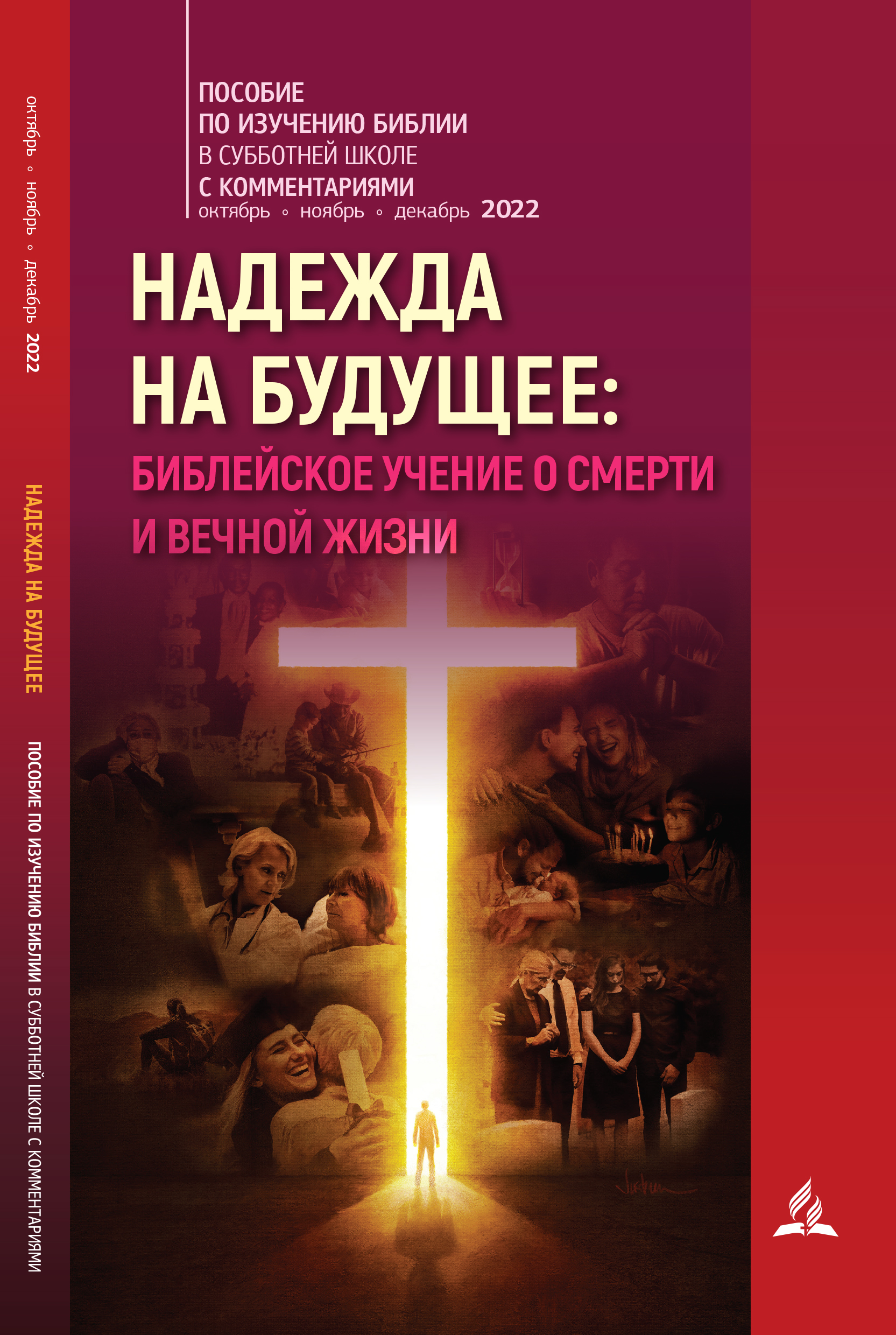 Пособие по изучению Библии в субботней школе с комментариями для учителей IV квартал 2022 годаНадежда на будущее: библейское учение о смерти и вечной жизниАльберто ТиммЦитаты из Библии приводятся по русскому Синодальному переводу за исключением тех случаев, когда указана аббревиатура ИПБ, обозначающая перевод Института перевода Библии в Заокском.Оглавление:Наша надежда на будущее	3Урок 1. Восстание в совершенной Вселенной	4Урок 1. Комментарий для учителей	8Урок 2. Смерть в греховном мире	10Урок 2. Комментарий для учителей	14Урок 3. Природа человека	17Урок 3. Комментарий для учителей	21Урок 4. Надежда на воскресение в Ветхом Завете	23Урок 4. Комментарий для учителей	27Урок 5. Воскресшие до смерти и воскресения Христа	29Урок 5. Комментарий для учителей	33Урок 6. Он умер за нас	36Урок 6. Комментарий для учителей	39Урок 7. Победа Христа над смертью	42Урок 7. Комментарий для учителей	46Урок 8. Новозаветная надежда на воскресение	48Урок 8. Комментарий для учителей	53Урок 9. Спорные библейские высказывания?	55Урок 9. Комментарий для учителей	60Урок 10. Бессмертна ли душа?	62Урок 10. Комментарий для учителей	66Урок 11. Заблуждения последнего времени	68Урок 11. Комментарий для учителей	73Урок 12. Библейское мировоззрение	75Урок 12. Комментарий для учителей	79Урок 13. Судебный процесс	82Урок 13. Комментарий для учителей	86Урок 14. «Все новое»	88Урок 14. Комментарий для учителей	92Наша надежда на будущееБог создал людей, чтобы они могли наслаждаться вечностью, находясь в близких отношениях с Ним и Его творением. Но эти отношения были искажены проникшим в небесные чертоги грехом (см. Ис.14:12–15; Иез.28:12–19; Откр.12:7–12) и последующим падением Адама и Евы (см. Быт.3:1–19; Рим.5:12). К сожалению, смерть стала властвовать не только над человечеством, но и над всей жизнью на земле. Сегодня проявления смерти можно увидеть в падающих с деревьев листьях, увядающих цветах, в гибели домашних животных и потере наших любимых, которых беспощадно у нас отнимает смерть. Наш мир полон страданий и слез.Желая лучшей доли, люди придумали для себя множество «райских уголков», в которых хотели бы жить. Например, в 1933 году английский писатель Джеймс Хилтон написал книгу «Потерянный горизонт», которая через несколько лет была экранизирована. В фильме запечатлена судьба пассажиров самолета. В нем закончилось топливо, и в итоге он врезался в заснеженные Гималаи. Во время крушения пилот погибает, а немногих выживших местные тибетцы извлекают из-под обломков и затем сопровождают в райскую долину Шангри-Ла. Изолированные от внешнего мира жители этой долины растут в любви и мудрости, а их почти вечная жизнь проходит в гармонии и радости.Конечно, это всего лишь фантастика.Мы — смертные люди, поэтому нам нужна уверенность в настоящем и надежда на будущее. Как хорошо сказал швейцарский теолог Эмиль Бруннер: «Что кислород для легких, то надежда для человеческой жизни. Отнимите кислород — и наступит смерть от удушья, отнимите надежду — и все человечество замрет так же, как если бы ему не хватало воздуха. От чувства бессмысленности и бесцельности существования наступает отчаяние, приводящее к параличу интеллектуальных и духовных сил. Как судьба человеческого организма зависит от снабжения кислородом, так и судьба человечества зависит от его запаса надежды» (Emil Brunner, Eternal Hope, p. 7). Действительно, библейская надежда поддерживает нас во время экзистенциальных кризисов*, с которыми мы сталкиваемся на пути к вечности.В отличие от вымышленной Шангри-Ла из «Потерянного горизонта», наша надежда на вечную жизнь основана не на «хитросплетенных баснях» (2Петр.1:16). Она основана на заслуживающем доверия Божьем обетовании о совершенном мире без слез, боли и	смерти (см. Откр.21:1–5). Это драгоценное обетование вдохновило апостольскую церковь, и последующие поколения христиан на протяжении веков лелеяли его и надеялись на него. Не теряя своей силы, это обетование придает смысл, показывая цель и для нас. Оно позволяет нам с уверенностью смотреть в будущее. Оно заверяет нас: все, кого мы любим и кто умер во Христе, воскреснут из мертвых, чтобы наследовать жизнь вечную.В данном пособии по изучению Библии мы рассмотрим великую борьбу между добром и злом с точки зрения двух основных тем. Первая тема — происхождение и существование греха и смерти. Вторая тема — непрекращающаяся деятельность Бога, направленная на решение этих проблем и возвращение мира в его первоначальное совершенное состояние. Также особое внимание мы уделим вопросу природы человека, подверженной смерти, и тому, как воскресение Христа ведет к бессмертию. Мы не должны бояться смерти, ибо Христос умер за нас и победил смерть. У нас есть уверенность, что Он хранит «ключи ада и смерти» (Откр.1:18).В текущем квартале мы будем рассматривать трудную тему смерти через призму надежды, предложенной нам в Иисусе.Об авторе:Альберто Тимм, доктор философии в Университете Андрюса, заместитель директора Центра наследия Эллен Уайт, член Комитета Института библейских исследований (BRICOM) и Комитета Института геофизических исследований (GRICOM). Был президентом Латиноамериканской адвентистской теологической семинарии.* Экзистенциальный кризис — состояние тревоги, чувство глубокого психологического дискомфорта при вопросе о смысле существования (прим. эксперта).Урок 1. Восстание в совершенной ВселеннойБиблейские отрывки для исследования: 1Иоан.4:8,16; 4:7–16; Иез.28:12–19; Ис.14:12–15; Откр.12.Памятный текст: «Как упал ты с неба, денница, сын зари! разбился о землю, попиравший народы» (Ис.14:12).Многие мыслители пытались объяснить происхождение зла. Некоторые предполагают, что зло существовало всегда, поскольку, по их мнению, добро можно оценить только в противопоставлении со злом. Другие считают, что изначально мир был создан совершенным, но каким-то образом возникло зло. Например, согласно греческой мифологии, зло появилось тогда, когда любопытная Пандора открыла запечатанный ящик, из которого вылетело все зло мира (однако этот миф не объясняет происхождения зла, спрятанного в ящике).Библия же учит, что наш любящий Бог всемогущ (см. 1Пар.29:10-11) и совершенен (см. Матф.5:48). Все, что Он совершает, также должно быть совершенным (см. Втор.32:4), включая и созданный Им наш мир. Каким же образом в совершенном мире могли возникнуть зло и грех? Согласно Быт.3, грех, зло и смерть пришли в наш мир через грехопадение Адама и Евы. Однако такой ответ поднимает другую проблему. Ведь еще до грехопадения зло уже существовало и проявило себя через змея, обманувшего Еву (см. Быт.3:1–5). Следовательно, необходимо вернуться ко времени до грехопадения, чтобы найти истоки того зла, которое преобладает в нашем нынешнем существовании и временами может сделать его довольно несчастным.▬▬▬▬▬Воскресенье. Творение — проявление любвиПрирода в ее нынешнем состоянии несет двусмысленное послание, в котором смешиваются добро и зло. На одном кусте цветут прекрасные ароматные розы и растут ранящие острые шипы. Тукан может сначала поразить своей красотой, но затем напугает, когда мы узнаем, что он нападает на гнезда других птиц и поедает их беззащитных птенцов. Даже люди могут в один момент проявить доброту, а в следующий раз источать злобу, ненависть и даже насилие. Неудивительно, что в притче о пшенице и плевелах слуги спрашивают хозяина поля: «Господин! не доброе ли семя сеял ты на поле твоем? откуда же на нем плевелы?» (Матф.13:27). И хозяин ответил: «Враг человек сделал это» (стих 28). Бог создал Вселенную совершенной, но враг осквернил ее таинственными семенами греха.Прочитайте 1Иоан.4:8,16. Какая характеристика Бога дана в этих текстах?Как вы считаете, какой мотив побуждал Бога сотворить Вселенную и нашу планету?«Бог есть любовь». Это выражение свидетельствует по крайней мере о трех основных фактах. Во-первых, по своей природе любовь не может быть замкнутой в самой себе, но должна проявляться (разве существует любовь, которая не проявляется?). Бог выражает Свою любовь внутри Троицы — между тремя Личностями Божества, а также через отношения со всеми Своими созданиями. Во-вторых, все, что совершает Бог, является выражением Его безусловной и неизменной любви. Сюда входят Его творческие деяния, искупительные действия и даже исполнение обвинительных приговоров. На самом деле, «Божья любовь выражается в Его справедливости не меньше, чем в Его милосердии. Справедливость — основание Его престола и плод Его любви» (Э. Уайт. Желание веков, с. 762). И в-третьих, поскольку Бог есть любовь и все Его деяния выражают любовь, Он не может быть виновником греха, который противоречит Его характеру.Но действительно ли Богу нужно было создавать Вселенную? Принимая во внимание Его суверенитет, можно было бы ответить «нет», поскольку создание Вселенной было проявлением Его свободной воли. Однако по Своей любящей природе Господь хотел создать Вселенную и выразить в этом Свою любовь. И — о чудо! — Он создал такие формы жизни, как, например, люди, которые способны не только отвечать на любовь Бога, но и делиться, и выражать любовь, причем не только к Богу, но и к другим (см. Марк.12:30-31).Посмотрите на сотворенный мир. Каким образом вы можете увидеть в нем отражение Божьей любви, несмотря на разрушительные последствия греха? Как мы можем научиться находить надежду в проявлениях Божьей любви, явленной в Творении?▬▬▬▬▬Понедельник. Свобода воли — основание любвиКак вы понимаете, в чем смысл выражения «свобода воли»?Прочитайте 1Иоан.4:7–16. Что этот отрывок говорит нам о свободе воли как условии для проявления любви?Искусственные цветы могут быть красивыми, но они не растут и не цветут как настоящие. Роботы запрограммированы на то, чтобы разговаривать и выполнять множество задач, однако в них нет ни жизни, ни эмоций. На самом деле, жизнь и свобода воли — необходимые условия для того, чтобы получать любовь, растить ее и делиться ею.Итак, наш любящий Бог создал ангелов (включая Люцифера) и людей со свободой делать свой выбор, включая возможность следовать по ложному пути. Другими словами, Бог создал Вселенную как совершенную, гармоничную среду, в которой Его создания могли расти в любви и мудрости.Когда вы понимаете, что Бог сотворил вас со свободой воли, какие ответные чувства и действия у вас это вызывает?В отрывке 1Иоан.4:7–16 апостол подчеркивает — «Бог есть любовь», и Он явил нам любовь, послав Своего Сына умереть за наши грехи. В ответ же мы проявляем свою благодарность за Его бесконечную любовь, любя Его и друг друга. Такая любовь, источник которой в Боге, была бы наиболее убедительным доказательством того, что Бог пребывает в нас и мы пребываем в Нем. Призыв проявлять Божью любовь через любовь друг к другу имеет смысл только в том случае, если он адресован созданиям, способным сделать свой выбор — взращивать и проявлять эту любовь или же, наоборот, жить эгоцентричной жизнью. Однако свободой выбора можно легко злоупотребить — печальный факт, примером которого является трагический мятеж Люцифера на небесах.Даже осознавая важность свободы воли, некоторые люди все же задаются вопросом: если Бог знал, что Люцифер восстанет, зачем Он создал его? Разве создание Люцифера не возлагает на Бога окончательную ответственность за происхождение греха?Очень сложный вопрос для размышлений, ибо он зависит от многих факторов, в том числе от того, что именно подразумевается под словом «ответственный». Происхождение и	природа греха — это тайна, которую никто не может полностью объяснить.Но даже создав Люцифера, Господь не предопределил существование греха. Он лишь допустил возможность его существования, а затем, на кресте, принял на Себя окончательное наказание за этот грех, что позволило Ему в конечном счете искоренить его. Зло приносит боль, но в своих размышлениях об этом никогда нельзя забывать, что Сам Бог заплатил наивысшую цену за существование греха и зла (см. Матф.5:43–48; Рим.5:6–11), и Он пострадал от них больше, чем кто-либо из нас.Свобода воли — священный Божий дар, который влечет за собой серьезные последствия не только для вас самих, но и для других. Какие важные решения вы примете в ближайшем будущем, используя этот дар, и каковы будут последствия вашего выбора?▬▬▬▬▬Вторник. Необъяснимая неблагодарностьПрочитайте Иез.28:12–19. Что этот отрывок сообщает о загадочном происхождении греха?Приведите аргументы, почему этот отрывок говорит не просто о человеке (царе), но именно о сатане.Бо́льшая часть книги Иезекииля написана с использованием символов. Во многих случаях конкретные субъекты и объекты (например, люди, животные, предметы) и местные события используются для представления и описания более широких вселенских и/или исторических реалий. В отрывке Иез.28:1–10 Господь говорит о царе Тира (сам Тир был процветающим древним финикийским портовым городом) как о богатом гордом правителе, который, будучи всего лишь «человеком», называл себя богом и считал, что сидит на троне богов.Далее (ст. 12–19) эта историческая реальность становится аналогией для описания первоначального падения Люцифера в небесных чертогах. Поэтому царь Тира, который был человеком, жившим «в сердце морей» (ст. 2,8), теперь символизирует «помазанного херувима», обитающего «на святой горе Божией… среди огнистых камней» (ст. 14).Важнейшее утверждение всего этого повествования содержится в Иез.28:15, где говорится: «Ты совершен был в путях твоих со дня сотворения твоего, доколе не нашлось в тебе беззакония». Следовательно, и это важно, совершенство Люцифера включало в себя возможность поступать неправильно, ибо как моральное существо Люцифер обладал свободой воли, частью того, что значит быть совершенным разумным существом.Люцифер был создан совершенным, совершенной была и его способность свободно выбирать. Однако, нарушив это совершенство и злоупотребив свободой воли, он развратился, посчитав себя более важным, чем он был в действительности.Неудовлетворенный тем, каким Бог создал его и какими почестями окружил, Люцифер перестал быть благодарным Богу и захотел получить больше признания, чем заслуживал на самом деле. Как это могло произойти с совершенным ангельским существом, живущим в совершенной Вселенной, остается загадкой.«Грех — таинственное, непостижимое явление. Не было никаких оснований для его появления. Объяснить его означало бы его оправдать. Грех появился в совершенной Вселенной, и этому нет объяснения» (Э. Уайт. Правда об ангелах, с. 30).В тексте 1Фес.5:18 Павел призывает нас благодарить «за все». Как эти слова могут помочь нам преодолеть чувство неблагодарности к Богу и чувство жалости к себе, особенно в тяжелые времена?▬▬▬▬▬Среда. Цена гордыниВ Священном Писании можно увидеть две важные темы, которые противопоставлены друг другу. Одна из них — тема Салима, горы Сион, Иерусалима и Нового Иерусалима, олицетворяющего Божье Царство. Другая — тема Вавилона, символизирующего владения сатаны. Бог неоднократно призывал Свой народ выйти из языческого Вавилона и служить Ему в Земле обетованной.Например, Аврам (позже Авраам) был призван выйти из Ура Халдейского в землю Ханаанскую (Быт.11:31–12:9). В конце своего долгого изгнания евреи покинули Вавилон и вернулись в Иерусалим (Езд.2). И в книге Откровение записан Божий призыв к Его народу выйти из Вавилона последнего времени (Отрк.14:8), чтобы в конечном счете пребывать с Богом на горе Сион и в Новом Иерусалиме (Откр.14:1; 21:1–3,10).Прочитайте Ис.14:12–15. В чем конкретно проявилась гордыня Люцифера?Какие далеко идущие последствия для Вселенной и нашего мира имела проявленная на небесах гордыня Люцифера? Перечислите несколько таких последствий, которые вы наблюдаете сегодня:Какие библейские советы вы можете привести, чтобы сохранить себя от гордыни?В Библии город Вавилон символизирует силу, противоположную Богу и Его Царству, а царь Вавилона (с намеком на Навуходоносора) становится символом гордости и высокомерия. Бог открыл царю Навуходоносору, что Вавилон — лишь золотая голова великого истукана, символизирующего сменяющие друг друга империи (Дан.2:37-38). Бросив вызов Божьему откровению, царь приказал сделать истукана из чистого золота (символ того, что его царство будет править миром вечно) и даже потребовал, чтобы все поклонялись ему (Дан.3). Как и царь Тира (Иез.28:12–19), царь Вавилона тоже стал символом Люцифера.В отрывке Ис.14:3–11 изображено падение надменного жестокого царя Вавилона. Затем события перемещаются из исторического царства в небесные чертоги, и мы видим, что подобный гордый, высокомерный дух породил первоначальное падение Люцифера (ст. 12–15). Далее поясняется, что Люцифер задумал возвысить свой престол над всеми небесными воинствами и сделать себя «подобным Всевышнему» (ст. 14). Это было началом вражды, в которой эгоизм и соперничество Люцифера бросили вызов бескорыстной любви и самоотверженному правлению Бога. Враг не побоялся выставить Бога тем, кем являлся сам дьявол, и распространить свою ложь среди других ангелов. Здесь и кроется тайна появления зла во Вселенной.Почему так легко гордиться и хвастаться своими положением и достижениями? Как сосредоточенность на Голгофе защищает нас от этой ловушки?▬▬▬▬▬Четверг. Распространение неверияПрочитайте Откр.12. Каким образом восстание против Бога сошло с небес на землю?Падение Люцифера не было просто столкновением противоречивых идей. В Откр.12 говорится, что на небе произошла война между Люцифером и его ангелами, с одной стороны, и Христом и Его ангелами — с другой. В этой главе Люцифер назван «великим драконом», «древним змием», «диаволом» и «сатаной», «клеветником братий наших» (ст. 9-10). Христос упоминается как «Михаил» (ст. 7), что означает «подобный Богу».Основываясь на упоминании об архангеле Михаиле (см. Иуд.9), некоторые толкователи полагают, что Он всего лишь ангельское существо. Но в книге Даниила в конце каждого видения выступают Христос и Его вечное Царство: как камень, оторвавшийся от горы без содействия рук (2:34,45), как Сын Человеческий (7:13), как Князь воинства и Князь князей (8:11, 25) и как великий князь Михаил (12:1). Итак, поскольку в Писании Ангелом Господним нередко представлен Сам Господь (Исх. 3:1–6; Деян.7:30–33 и т. д.), Михаил должен быть той же самой Божественной Личностью, то есть Самим Христом.В Откр.12 содержится общий обзор непрекращающейся борьбы: 1) начавшейся на небесах с восстания Люцифера и одной трети небесных ангелов, 2) достигшей своей кульминации в решительной победе Христа на кресте и 3) продолжающейся до сих пор против Божьего народа Остатка последнего времени.Размышляя о начале этой борьбы, Эллен Уайт объясняет: «Господь в Своем великом милосердии проявлял долготерпение по отношению к Люциферу. Он, насаждавший дух недовольства, не сразу был лишен своего высокого положения и даже тогда не потерял его, когда стал выдвигать свои незаконные требования перед верными ангелами. Он долгое время оставался на небе. Много раз ему предлагали прощение при условии, что он раскается и смирится» (Великая борьба, с. 495, 496).Мы не знаем, как долго длилась эта борьба в небесных сферах. Независимо от ее интенсивности и продолжительности, наиболее важной ее частью стало то, что сатана и его ангелы «не устояли, и не нашлось уже для них места на небе» (Откр.12:8; см. также Лук.10:18). И проблема человечества в том, что мятежники были низвержены сюда, на землю.В чем мы можем увидеть реальность этой борьбы, происходящей на земле? В чем наша единственная надежда на победу над врагом в этой битве?▬▬▬▬▬Пятница. Для дальнейшего исследованияПрочитайте в книге Э. Уайт «Патриархи и пророки» главу «Почему был допущен грех?» (с. 33–43); в книге «Великая борьба» главу «Происхождение зла» (с. 492–504).«Не было никакой надежды на искупление тех [сатаны и его ангелов], которые были свидетелями невыразимой небесной славы и наслаждались ею, видели невероятное величие Бога и в присутствии всей этой славы восстали против Него. Не было более новых и чудесных проявлений возвышенной силы Бога, которые могли бы произвести на них такое же глубокое впечатление, как те, которые они уже испытали. Если они смогли восстать в самом присутствии невыразимой славы, их уже невозможно было переубедить, поместив в более благоприятные условия. Не существовало ни такой власти, ни более значительных высот и глубин бесконечной славы, которые смогли бы преодолеть их завистливые сомнения и мятежный ропот. Их вина и их наказание должны соответствовать их высокому положению в небесных чертогах» (E. White. Confrontation, p. 21).«От начала Бог и Христос знали об отступничестве сатаны и о грехопадении человека, поддавшегося обольщающей силе отступника. Бог не предопределил существование греха, но Он предвидел его возникновение и предусмотрел план избавления от страшной катастрофы. Его любовь к миру была так велика, что Он решил отдать „Сына Своего Единородного, дабы всякий, верующий в Него, не погиб, но имел жизнь вечную“» (Э. Уайт. Желание веков, с. 22).Вопросы для обсуждения:Несет ли Бог в итоге ответственность за происхождение и существование зла в нашем мире?Почему Голгофский подвиг Христа имеет самое важное значение для понимания происхождения зла?После стольких тысячелетий греха и страданий в нашем мире сатана должен полностью осознавать трагические последствия своего восстания. Почему же он все еще продолжает бороться против Бога?В Матф.5:43–48 Христос говорит о безусловной любви Бога ко всем людям как об образце для наших взаимоотношений. Как вы можете более точно отобразить этот пример в своей семье и церкви?Апостол Петр предупреждает нас о том, что «диавол ходит, как рыкающий лев, ища, кого поглотить» (1Петр.5:8). Прочитайте также Ефес.6:10–20. Как мы можем «стать против козней диавольских» (Ефес.6:11)?Урок 1. Комментарий для учителейБиблейские отрывки для исследования: Ис.14:12–15; Иез.28:11–19.ЧАСТЬ I. ОбзорБог есть любовь. Поэтому Он и создал Вселенную, полную гармонии, мира, радости и еще большей любви. Он заполнил пространство Вселенной существами, которые были созданы, чтобы возрастать в счастье, служении и любви. Однако этот совершенный порядок был нарушен бунтом на небе против Творца. Его обвинили в том, что Он деспот, требующий неукоснительного послушания. Более того, сатана указал на высокие нравственные образцы Творца как на требования тирана. Закон любви был представлен как ограничение свободы. Результатом стала война на небе (см. Откр.12:7).То, что раньше казалось невероятным, стало трагической реальностью. Мудрое и прекрасное создание, помазанный херувим-хранитель (евр. кэру́в мимша́х хассохэ́к —Иез.28:14), называемый «денница, сын зари» (евр. хеле́л бэн ша́хар — Ис.14:12), — в русском переводе также «сияющий», «утренняя звезда», — восстал против вечного, святого, заботливого и любящего Творца и предъявил необоснованные обвинения, чтобы возвысить себя. Эгоизм, лесть и обман Люцифера произвели разделение между ангелами и разрушили совершенный мир небес.Бог в Своей бесконечной мудрости проявил уважение к выбору Люцифера, позволив тем самым всем разумным существам понять разрушительную природу зла, которая, на первый взгляд, кажется привлекательной. В конце концов сотворенное существо восстало против своего Творца, породив хаос. Тот, кто должен был защищать Божье правление и его Закон, ниспроверг принципы уважения и любви таким хитрым способом, что даже ангелы поколебались в верности Богу. Всевышний, принимая личный выбор, показал, что Он уважает личную свободу, но не может мириться с разрушением жизни, ее ценности и принципов добра.Часть II. КомментарийТайна происхождения злаПроисхождение зла покрыто великой тайной. С одной стороны, существует «тайна беззакония» (2Фес.2:7), а с другой — «тайна благочестия» (1Тим.3:16), предлагающая решение проблемы зла. Гордость Люцифера была побеждена смирением Господа Иисуса Христа в образе человеческой плоти (см. Филип.2:6–11). Благодаря Своей нравственной силе и бескорыстной любви Иисус одержал победу над сатаной, несмотря на то, что во время воплощения был физически слабее.Зло иррационально, поэтому невозможно найти логическое объяснение его существованию. Для появления зла нет законных причин. В Ис.14 указано обстоятельство падения сатаны — гордость, а Иезекииль просто утверждает, что помазанный херувим был совершенным от своего сотворения до тех пор, пока в нем «не нашлось беззакония» (Иез.28:15). Отторгшись от Бога, сатана разорвал свои отношения с Ним и, следовательно, отрезал себя от единственного Источника жизни, что привело к смерти. Все существа, включая ангелов на небесах и людей на земле, были созданы в полной зависимости от Бога. Только поддерживая эти отношения любви и пребывая в Божьем присутствии, можно устранить риск непослушания и бунта и иметь полноту жизни. Познание Бога и Его характера, признательность за Его доброту и постоянное благодарение Ему — вот путь спасения для человека.В совершенной Вселенной, управляемой любовью, не было законных причин для бунта. В ней не существовало недостатков, и поэтому Божье правление не нуждалось в улучшении. Можно описывать обстоятельства, когда и что произошло, но мы никогда не сможем найти оправдание этому восстанию, потому что оправдания нет. Бог допустил зло, потому что изначально Он решил создать не роботов, а существ со свободной волей, чтобы они могли сами выбрать любовь.Отсутствие дуализма добра и злаНекоторые верят, что Вселенной правят два соперничающих бога — с одной стороны, живой Бог, Который есть Бог добра, а с другой — Люцифер, бог зла. Такой дуализм чужд библейскому откровению и несовместим с его учением. Писание свидетельствует, что Бог сотворил исключительно славное и мудрое создание («Ты печать совершенства, полнота мудрости и венец красоты» — Иез.28:12), которое впоследствии восстало против Бога. Таким образом, Люцифер, безупречное творение Бога, стал сатаной. Апостол Иоанн описывает противника в следующих выражениях: «великий дракон, древний змий, называемый диаволом и сатаною, обольщающий всю вселенную» (Откр.12:9). Невероятная и поражающая мысль! Тот, кто был в самом присутствии Бога, кто был в небесном Едеме, в небесном святилище, это самое существо восстало против любящего Бога. Это вызывает изумление и кажется невероятным — творение осмелилось выступить против своего Творца, Царя и Правителя.Произошло нечто загадочное. Тот, кто был сотворен совер-шенным, кто был наделен многими талантами, кто занимал са-мое высокое положение на небе после Божества, восстал против своего Творца. Пророк Иезекииль утверждает: «Ты совершен был в путях твоих со дня сотворения твоего, доколе не нашлось в тебе беззакония» (Иез.28:15). Какой парадокс! Херувим-хранитель, вместо того чтобы защищать Божий порядок, отверг Его Закон. Вспомним, что в Библии херувимы встречаются в Иез.1 и 10 (четыре живых существа — херувимы, см. Иез.10:15), они были тесно связаны с Богом, сопровождая Его на пути в Иерусалимский храм и из него (Иез.10:4-5; 11:22-23). В скинии херувимы-хранители находились во Святом святых над крышкой умилостивления, под которой хранились скрижали с Десятью заповедями (см. Исх.25:18–22). Херувимы представляли образно защиту Божьих установлений и Закона. Однако Люцифер злоупотребил своим высочайшим положением и использовал его, чтобы бороться против власти Бога.Деятельность люцифераВ Иез.28:15 говорится, что в помазанном херувиме было найдено «нечестие» или «беззаконие». Еврейский термин эвэ́ль означает «несправедливость» или «неправедность». Тот, кто был совершенен и кто должен был охранять целостность Божьего Закона и поддерживать небесное правление, обвинял Бога в том, что Он жесток и несправедлив. Какие незаслуженные обвинения! Термин «торговля» (Иез.28:16) — перевод древнееврейского рэхулла́, которое происходит от корня рахаль, означающего «ходить» или «идти друг от друга» и используемого либо для обозначения торговли, либо для сплетен/клеветы (однокоренное рахиль). Это слово скорее предполагает, что херувим-хранитель ходил и сплетничал о Боге, обвиняя Его в несправедливости и распространяя ложь о Его характере. Люцифер сеял недоверие и уводил других от веры в любящего Бога и послушания Ему. Исаия описывает мотивы Люцифера с точки зрения гордыни. Его гордыня была настолько сильна, что он хотел быть равным Богу, сесть на престол Божий, сделать себя царем Вселенной и возвыситься до положения божества (см. Ис.14:13).Пророк Исаия описывает падение Люцифера с неба в прошедшем времени (см. Ис.14:12). Иезекииль утверждает, что он был низвергнут как нечистый «с горы Божией» и изгнан (Иез.28:16). Затем Иезекииль открывает, что произошло в сердце Люцифера, а именно то, как он согрешил в своем уме, взращивая гордыню. Внимательно обратите внимание на природу его пяти больших подразумеваемых «я-утверждений»: 1) «Я взойду на небо»; 2) «Я вознесу престол мой»; 3) «Я сяду на горе в сонме богов»; 4) «Я взойду на высоты облачные»; и 5) «Я буду подобен Всевышнему» (Ис.14:13-14). Это самовозвышение в сердце Люцифера подтверждается в словах: «От красоты твоей возгордилось сердце твое, от тщеславия твоего ты погубил мудрость твою» (Иез.28:17).Наконец, после этого самопрославления говорится о его погибели в будущем: «Но ты низвержен в ад, в глубины преисподней» (Ис.14:15). Пророк Иезекииль соглашается, что Господь истребит Люцифера, ставшего сатаной. Его уничтожение настолько очевидно, что Иезекииль использует пророческое прошедшее время, чтобы выразить эту уверенность: «Я попустил, чтобы вспыхнуло внутри тебя пламя и поглотило тебя. Так, на глазах у всех, ты превратился в пепел на земле» (Иез.28:18-19; ИПБ).Только зависимость от Бога приносит победуПомните, сатану нельзя победить ни аргументами, ни силой, а только Тем, Кто «слабее», чем он сам. Это причина воплощения. В книге Откровение дракон и разные звери были побеждены Агнцем, что совершенно неслыханно в мире природы. Но нравственная сила любви и истины Христа победила мир и победила сатану и его силы. Иисус, родившийся хрупким человеком, победил сатану Своей чистотой, послушанием и полным посвящением Отцу. Его безгрешная и бескорыстная жизнь, Его страдания за нас и Его победоносная смерть на кресте осудили и уничтожили сатану. Теперь это только вопрос времени, когда сатана будет казнен и великая борьба закончится.Часть III. Практическое применениеОтветьте на следующие вопросы:О происхождении зла. Почему любящий и заботливый Бог допустил существование зла? Несет ли Бог ответственность за существование зла? Объясните, почему Господь решил в Своей бесконечной мудрости не погубить Люцифера сразу же, как только в его сердце зародились злые помыслы. Или почему Бог не уничтожил Люцифера сразу после того, как он начал тайно подрывать Божественное управление (тем самым Бог предотвратил бы распространение восстания среди ангелов)?Произошедшее на небесах. Какими другими словами можно описать гордыню и действия Люцифера? Кто больше всего пострадал в этой ситуации? Мог ли Бог иначе ответить на действия сатаны, чтобы навсегда решить проблему существования зла? Как был побежден сатана?Преодоление гордыни. История Люцифера — серьезное предупреждение для нас. Если гордыня так обманчива, то как же нам оставаться начеку, чтобы не попасть в ее смертельную ловушку и не быть обманутыми ее славой и успехом? Объясните, как зависть, эгоизм и гордость идут рука об руку в разрушении значимых отношений.Изменение поведения. Как помочь гордым людям, не слушающим разума, одержимым самовозвеличиванием и эгоизмом, видящими только себя и свои интересы, смириться? Как вы можете быть миротворцем или посредником примирения, чтобы изменить вокруг себя ядовитую атмосферу и разрешить ситуацию, породившую, напряженность, зависть, непонимание и обвинения?Урок 2. Смерть в греховном миреБиблейские отрывки для исследования: Быт.2:16-17; 3:1–7; Иоан.5:28-29; Рим.5:12; 2Кор.5:21.Памятный текст: «Посему, как одним человеком грех вошел в мир, и грехом — смерть, так и смерть перешла во всех человеков, потому что в нем все согрешили» (Рим.5:12).Христос был Божественным Посредником, через Которого Бог создал Вселенную и Землю (см. Иоан.1:1–3,10; Кол.1:16; Евр.1:2). Но когда Бог Отец оказал такую особую честь Христу и объявил, что Они вместе создадут этот мир, «Люцифер испытывал ревность и зависть по отношению к Иисусу Христу» (Э. Уайт. История спасения, с. 14) и составил заговор против Него.Изгнанный с небес сатана решил «разрушить счастье Адама и Евы» на Земле, «зная, что это непременно опечалит всех небожителей». Он представлял себе, «если ему удастся обманом склонить людей к непослушанию Богу, то Бог обязательно предусмотрит что-либо для их прощения, и тогда у него и у падших ангелов появится прекрасная возможность вместе с согрешившими людьми воспользоваться Божьей милостью и прощением» (там же, с. 27). Полностью осознавая стратегию сатаны, Бог предупредил Адама и Еву, чтобы они не подвергали себя искушению (см. Быт.2:16-17). Это означает: даже когда мир был идеальным и безупречным, для людей уже существовали четкие ограничения, которые они должны были соблюдать.В течение этой недели мы будем размышлять о грехопадении Адама и Евы, о том, как грех и смерть захватили наш мир и как еще в Едеме Господь посеял семя надежды для всего человечества.▬▬▬▬▬Воскресенье. Противоположные утвержденияСозданный Господом мир был совершенен (см. Быт.1:31). Адам и Ева ничего не знали о смерти. Помня об этом, представим себе, как Бог пришел в Едемский сад и предупредил: «От всякого дерева в саду ты будешь есть, а от дерева познания добра и зла, не ешь от него, ибо в день, в который ты вкусишь от него, смертью умрешь» (Быт.2:16-17).Как Быт.2:16-17 свидетельствует о реальности свободы воли в совершенных условиях Едема? Зачем Богу было предупреждать их, если бы они не могли свободно выбирать?Прошло некоторое время после того, как первые люди получили Божье предупреждение. Воспользовавшись в качестве посредника змеем, сатана устроился на гнущихся от тяжести плодов ветвях запретного дерева в Едеме. Змей сказал Еве, что «он также попробовал запретные плоды и благодаря этому обрел дар речи» (Э. Уайт. Патриархи и пророки, с. 54), и с ним ничего не случилось. Так можно представить себе эту сцену.Прочтите Быт.3:1–4. Поставьте себя на место Евы. Почему слова змея могли показаться убедительными?С точки зрения человеческой логики, аргумент змея звучал гораздо убедительнее, чем Божье предупреждение. Прежде всего, в их мире отсутствовали какие-либо свидетельства того, что грех и смерть вообще существуют. Кроме того, Ева видела змея, который, по его словам, вкусил плоды и не умер. Почему тогда Еве нужно воздерживаться? Повеление Бога показалось ей таким ограничивающим и бессмысленным…К сожалению, выбирая одно из двух противоположных утверждений, Ева не обратила внимания на три основных принципа:1) выводы человеческого разума не всегда самый безопасный источник в оценке духовных вопросов; 2) Слово Божье может казаться нам нелогичным и бессмысленным, но оно всегда истинно и заслуживает доверия; 3) есть вещи, которые сами по себе не являются злом или чем-то неправильным, однако Бог избирает их как средство испытания нашего послушания.Мы должны понимать, что опыт Евы в Едемском саду — не единичный случай в истории человечества. Каждый день и каждое мгновение нам нужно выбирать между Словом Божьим (которое может быть непопулярным) и соблазнительными призывами культуры, в которой мы живем. Наш выбор будет иметь вечные последствия.Каким образом ясное учение Библии противоречит обычаям этого мира?Понедельник. Обманутая змеемПрочитайте Быт.3:1–7. Что в словах змея было правдой, а что ложью? Выпишите правдивые и ложные фразы.Правда:Ложь: Чем руководствовалась Ева, выбирая между Словом Бога и словом змея?Третья глава книги Бытие содержит один из ярких примеров психологии искушения. Бог предупредил Адама и Еву: если они вкусят от запретного плода, то непременно умрут (см. Быт.2:16-17). Использовав змея как посредника, сатана применил несколько риторических приемов, чтобы ввести Еву в грех.Сначала он обобщил конкретный запрет Бога. Сатана спросил женщину: «Подлинно ли сказал Бог: „Не ешьте ни от какого дерева в раю“?» (Быт.3:1). Ева возразила, что запрет касается только одного конкретного дерева и что они умрут, если когда-либо съедят плод с этого дерева или прикоснутся к нему.Затем сатана опроверг заявление Бога. Он категорически заявил: «Нет, не умрете!» (ст. 4).И наконец, он обвинил Бога в намеренном сокрытии важных знаний от нее и ее мужа. Обманщик сказал: «Но знает Бог, что в день, в который вы вкусите их, откроются глаза ваши, и вы будете, как боги, знающие добро и зло» (ст. 5).Любопытство Евы привело ее на заколдованную территорию сатаны. Там ей пришлось делать выбор: либо остаться верной сдерживающему повелению Бога, либо принять соблазнительные уговоры сатаны. Сомневаясь в слове Бога, она использовала собственные чувства (метод личного наблюдения), чтобы выбрать между двумя утверждениями, которые противоречили друг другу.Во-первых, Ева увидела, что, с точки зрения питания, «дерево хорошо для пищи». Во-вторых, с эстетической точки зрения, «оно приятно для глаз». В-третьих, исходя из логического анализа, дерево «вожделенно, потому что дает знание». Поэтому Ева решила, что у нее есть причины прислушаться к словам змея и попробовать плод запретного дерева. К сожалению, именно это она и сделала.Некоторые люди утверждают, что все формы знания приемлемы, пока мы держимся «хорошего» (1Фес.5:21). Но трагический опыт Адама и Евы в Едемском саду показывает, что знание само по себе может быть очень пагубным. Есть некоторые вещи, о которых нам лучше не знать.Как приведенная выше история показывает, насколько легко можно обосновать и оправдать свой греховный выбор?▬▬▬▬▬Вторник. «Не умрете»Прочтите Быт.3:4. Какими способами эта ложь повторялась на протяжении веков?Одним из ярких проявлений этой лжи является распространенное верование в бессмертие души. Данное представление легло в основу многих древних религий и философий. В Древнем Египте оно стало причиной практики мумификации и создания погребальных сооружений, например пирамид.Эта теория также стала одним из основных столпов греческой философии. Например, в диалоге Платона «Государство» Сократ спрашивает Главкона: «Разве вы не знаете, что наша душа бессмертна и никогда не погибнет?» В другом диалоге Платона, «Федон», Сократ рассуждает похожим образом, говоря, что «душа бессмертна и нетленна, и наши души будут продолжать существовать и в Аиде». Эти философские концепции сформировали бо́льшую часть западной культуры и даже послеапостольского христианства. Но на самом деле они возникли намного раньше, еще в Едемском саду, их создал сам сатана.Искушая Еву в Едеме, сатана заверил ее: «Не умрете!» (Быт.3:4). Этим решительным утверждением сатана поставил собственное слово выше Слова Божьего.В отличие от учения о бессмертии души, чему учат приведенные стихи и как их можно использовать для противодействия этой лжи? См. Еккл.9:5–10; Иоан.5:28-29; Пс.145:4; Матф.10:28; 1Кор.15:51–58.Сатанинская теория естественного бессмертия души сохранилась даже в современном мире. Книги, фильмы и телепрограммы продолжают продвигать идею о том, что, умирая, человек просто переходит в другое состояние, сохраняя сознание. Как прискорбно, что эту сатанинскую ложь провозглашают также многие христианские проповедники. Даже наука не осталась в стороне.В Соединенных Штатах есть фонд, пытающийся создать особую технологию, которая, как заявляют представители этого фонда, позволит нам выходить на связь с умершими. Умершие, по их мнению, все еще живы, но существуют как «постматериальные люди». Поскольку это заблуждение повсеместно распространено, неудивительно, что оно будет играть решающую роль в последних событиях человеческой истории.Каким образом эта ложь проявляется в нашей культуре? Почему мы должны полагаться на Слово Божье, а не на свои чувства?▬▬▬▬▬Среда. Последствия грехаОсновываясь на Быт.3:7–19 и Рим.5:12, скажите, каковы были главные последствия греха?Очарованная убедительной речью змея, Ева не предвидела далеко идущих последствий того пути, по которому пошла. Само по себе вкушение запретного плода не имело такого большого значения, как то, что он представлял на самом деле. Действием непослушания Ева нарушила свою верность Богу, а это подразумевало, что отныне она верна сатане.В третьей главе книги Бытие описано грехопадение Адама и Евы и	представлены некоторые из его наиболее трагических последствий. По мнению богословов, первую пару людей охватила теофобия (боязнь Бога), поэтому они скрылись от Него (ст. 8). С точки зрения психосоциального поведения они испытали стыд и начали обвинять друг друга (ст. 7,9–13). С позиции физиологии им предстояло трудиться в поте лица, испытывать страдания и боль и в конечном итоге умереть (ст. 16–19). А с экологической точки зрения все земные творения попали под влияние увядания и смерти (ст. 17, 18).Едемский сад больше не был тем прекрасным приятным местом, каким его знали наши прародители. «Когда Адам и Ева увидели в увядшем цветке и опавших листьях первые признаки смерти, они горевали об этом больше, чем люди теперь скорбят о своих умерших родственниках. Гибель нежных хрупких цветов действительно причиняла скорбь, но когда величественные деревья начали ронять роскошную листву, они живо представили себе неизбежность и реальность смертного часа, который рано или поздно наступает для каждого живого существа» (Э. Уайт. Патриархи и пророки, с. 62).Адам и Ева не умерли сразу, их жизнь еще продолжалась, но в тот самый день они получили свой смертный приговор. Господь сказал Адаму: «В поте лица твоего будешь есть хлеб, доколе не возвратишься в землю, из которой ты взят, ибо прах ты и в прах возвратишься» (Быт.3:19). Грехопадение принесло трагические последствия всему человечеству. Апостол Павел объясняет: «Как одним человеком грех вошел в мир, и грехом — смерть, так и смерть перешла во всех человеков, потому что в нем все согрешили» (Рим.5:12).Печальный, даже трагичный факт в том, что, как и все человечество на протяжении всех веков, сегодня мы также страдаем от последствий случившегося в Едеме. Насколько же признательными мы должны быть за то, что благодаря Иисусу и Голгофе у нас есть надежда на вечную жизнь в мире, где больше никогда не будет греха!Размышляя о трагическом опыте Евы, какой вывод мы можем сделать относительно последствий наших собственных греховных поступков?▬▬▬▬▬Четверг. Первое обетование ЕвангелияПрочтите Быт.3:15,21. Какая надежда для всего человечества содержится здесь?Третья глава книги Бытие описывает ужасную трагедию, вошедшую в мир после грехопадения. Все изменилось: Адам и Ева увидели контраст между состоянием мира до трагедии и состоянием после нее.Но в их разочаровании и отчаянии Бог даровал им уверенность в настоящем и надежду на будущее. Прежде всего, в особом Божьем обетовании мессианской надежды для людей змей услышал свой смертный приговор. Господь провозгласил: «И вражду положу между тобою и между женою, и между семенем твоим и между семенем ее; оно будет поражать тебя в голову, а ты будешь жалить его в пяту» (Быт.3:15).Слово «вражда» (евр. эйва́) подразумевает не только длительную вселенскую борьбу между добром и злом, но и личное отвращение ко греху, которое по милости Божьей даровано человеческому разуму. По своей природе мы — падшие существа (см. Ефес.2:1,5), «рабы греха» (Рим.6:20). Однако благодать, которую Христос привносит в жизнь каждого человека, порождает в нас вражду против сатаны. И именно эта «вражда», этот Божественный дар из Едема, позволяет нам принять Его спасительную благодать. Без такой обращающей благодати и обновляющей силы человечество продолжало бы оставаться пленником сатаны, слугой, всегда готовым выполнять его приказы.Затем Господь использовал жертвоприношение животных, чтобы предвозвестить Свое обетование о приходе Мессии (см. Быт.3:21). «Когда Адам, в соответствии с особым Божьим повелением, принес свое первое приношение за грех, для него это было в высшей степени мучительным обрядом. Ему нужно было занести свою руку над животным, чтобы отнять у него жизнь, которую может дать один лишь Бог, и отдать дар Богу в жертву за грех. Впервые в жизни Адам увидел смерть своими глазами. Смотря на истекающего кровью агнца, корчившегося в смертельной агонии, он должен был верой взирать на Сына Божьего, прообразом Которого была приносимая жертва и Который умрет за грешных людей» (Э. Уайт. История спасения, с. 50).Прочитайте 2Кор.5:21 и Евр.9:28. Согласно этим стихам, какая великая истина плана спасения впервые была открыта в Едеме?Адам и Ева покинули Едемский сад, зная, что рано или поздно умрут (см. Быт.3:19,22–24). Но они вышли из сада не обнаженными и не в опоясании из смоковных листьев (ст. 7). Сам Бог сделал «Адаму и жене его одежды кожаные и одел их» (ст. 21). Эти одежды символизировали Его покрывающую всё праведность (см. Зах.3:1–5; Лук.15:22). Уже тогда в Едеме человечеству было открыто Евангелие.▬▬▬▬▬Пятница. Для дальнейшего исследованияПрочитайте в книге Э. Уайт «Патриархи и пророки» главы «Искушение и падение» (с. 52–62), «План искупления» (с. 63–70); в книге «Воспитание» главу «Познание добра и зла» (с. 23–27).В последние годы были проведены исследования так называемого опыта клинической смерти. Опыт этот заключается в том, что люди «умирают» — их сердца перестают биться и они перестают дышать. Но затем они возвращаются к жизни и делятся фантастическими историями о переходе в другой мир бытия и встрече со светлыми духами. Некоторые даже говорят, что встретили там своих давно умерших родственников. Многие люди (даже христиане, которые не понимают истины о смерти) считают, что эти истории доказывают теорию о бессмертии души. Однако (и это должно быть самым серьезным предупреждением) большинство из переживших этот опыт утверждают: духовные существа, которых они встретили между жизнью и смертью, говорили им утешительные, приятные слова о любви, мире и добре, но не сказали ни слова о спасении во Христе, о грехе и суде. Если этим людям было дано узнать вкус загробной христианской жизни, разве они не должны были получить вместе с ней хотя бы знание об основах библейских истин? Кроме того, учение упомянутых духовных существ очень напоминает догматы движения «Новый век», и это объясняет, почему во многих случаях люди, пережившие клиническую смерть, стали менее склонными к христианству, чем были до своей «смерти». Более того, почему никто из христиан, убежденных в том, что их околосмертные переживания были предвестниками христианского рая, находясь там, никогда ничего не слышал о Христе, в отличие от сентиментальных речей в стиле «Новый век»? Ответ в том, что эти люди были обмануты тем же лжецом, который искусил Еву в Едеме, причем с помощью той же самой неправды.Вопросы для обсуждения:Как опыт Адама и Евы показывает, что Божье прощение не обязательно отменяет все последствия греха? Почему всегда нужно помнить об этой важной истине?Дерево познания добра и зла было «заклятой землей» врага для Адама и Евы. На какие «заклятые земли» можем ступить мы?Сатана пытается убедить Божий народ поверить, что «требования Христа не такие уж строгие, как им показалось, когда они только уверовали, и что, сообразуясь с миром, они смогут оказать большее влияние на мирских людей» (Э. Уайт. Свидетельства для проповедников, с. 474). Что нам делать, дабы не попасть в эту хитрую ловушку?Урок 2. Комментарий для учителейБиблейский отрывок для исследования: Быт.3.Часть I. ОбзорБог создал совершенный мир без греха, зла, насилия, опасности, болезней и смерти. Он Бог жизни, Источник жизни и Податель жизни. Существует огромная разница между миром, представленным в	1-й и 2-й главах книге Бытие, и миром остальной части книги. Красивый, гармоничный, играющий яркими и радостными красками мир внезапно поглотила буря греха. В результате греха была нарушена не только красота мира, но и отношения любви.Тем не менее Бог в Своей милости ищет каждого человека и, несмотря на грех, приносит надежду и решение проблемы греха и смерти. Никакая философская система не может решить проблему смерти, процесса умирания и восстановления жизни из смерти. Это может сделать только Бог по Своей милости. Таким образом, ничто и никто не может сравниться с нашим Творцом и Искупителем. Он источник всего существующего, единственный в своем роде и суверенный.Бунт и непослушание зародились на небе, но были перенесены на землю, когда Адам и Ева согрешили. Так на земле началась великая борьба между добром и злом. Бог не оставил человечество погибать во грехах, но предусмотрел средство для противостояния силам тьмы и их вождю сатане. Бог посеял вражду между злом и человечеством, чтобы люди не были очарованы и не попали в ловушку зла, но могли сказать греху «нет», полагаясь на Божью мудрость и силу. Бог-Творец нашел решение проблемы греха, послав на землю Обетованное Семя (Быт.3:15), Иисуса Христа, как Спасителя человечества (Иоан.3:16; 5:24, Деян.4:12). Грех не только омрачил жизнь людей, но и принес смерть. Однако Иисус преодолел смерть Своей совершенной жизнью: основанным на любви служением, бескорыстной жертвой и добровольным послушанием (Рим.6:23).Часть II. КомментарийСатана — автор разрушения и смертиНе Бог, а змей внушил человеческим сердцам недоверие к	Богу и сделал смерть частью нашей судьбы. Из-за непослушания Адама «смерть перешла на всех» (Рим.5:12). Таким образом, смерть стала неотъемлемой частью нашего существования в этом грешном мире. Соломон говорит: «Ибо живые знают, что умрут, а мертвые ничего не знают» (Еккл.9:5). Смерть — это враг, вторгшийся на землю (1Кор.15:26).Было время, когда смерти не существовало. Выражая это, Быт.2:5-6 содержит короткое, но чрезвычайно важное выражение «еще не». Было время, когда «еще не было» сорняков, тягостной работы и проливного дождя. Этот переходный стих указывает на Бытие 3, в котором все резко изменилось. Смерть пришла из-за разделения с Богом и отказа от зависимости от Бога: «Прах ты и в прах возвратишься» (Быт.3:19).Бог предостерег первую пару от непослушания Его слову и предупредил, что результатом этого станет смерть: «От дерева познания добра и зла, не ешь от него, ибо в день, в который ты вкусишь от него, смертью умрешь» (Быт.2:17). Сатана противоречил Богу, заявляя: «Нет, не умрете» (Быт.3:4). Обратите внимание: змей точно знал, что Бог ранее сказал Адаму в Едемском саду, и отрицает это теми же словами.Читатель понимает, что наши прародители имели дело с сатаной, а не с простой рептилией, потому что змей говорит и прямо противостоит Богу, заявляя: «Нет, не умрете». Дьявол также подкрепил свое утверждение двумя ложными выгодами: «Откроются глаза ваши» — они обретут особое новое понимание, станут мудрыми, и «будете, как боги, знающие добро и зло» — будут способны решать, что хорошо, а что плохо (Быт.3:5). Сатана, мастер интриг, представил непослушание как вопрос свободы и выгоды.Когда Адам и Ева вкусили запретный плод, у них действительно открылись глаза (Быт.3:7). Но они увидели не то, что ожидали. Они осознали, что потеряли то, что имели прежде: их чистота и невинность исчезли, и они увидели, что наги. Эта нагота была больше, чем просто физическая нагота, потому что: 1) они и прежде были наги, но не стыдились (Быт.2:25) и 2) когда Бог посетил их и спросил: «Где ты?» (Быт.3:9), Адам ответил, что спрятался, потому что они были наги. В этой ситуации они не были целиком физически нагими, так как покрыли себя одеждами из смоковных листьев (Быт.3:7). Но они были нравственно обнажены, потому что впервые ощутили чувство вины.Второе обещание сатаны также было ложью. Адам и Ева не уподобились Богу, познав добро и зло, потому что Бог не знает зла на опыте (Он никогда не грешил!). Но Адам и Ева потеряли то, что у них было, —способность ясно различать добро и зло. Дословный перевод Быт.3:22 раскрывает этот факт: «Вот, люди были [не «стали»], как один из нас, зная [различая] добро и зло, но теперь…» (Jiří Moskala, «„You Will Be Like God Knowing Good and Evil“: Discernment of Truth and Lies», Journal of Adventist Mission Studies 12, no. 2 (2016): pp. 10–18). Таким образом, Адам и Ева утратили не только свою целостность, но и способность знать и различать, что правильно, а что нет. Отныне людям требуется Божье откровение, чтобы узнать, что хорошо, а что плохо. Им нужно полагаться на Божью духовную силу извне, чтобы они могли поступать правильно.Последствия грехаГрех — это проклятие, которое влечет за собой ужасные последствия. Он подобен лавине. Казалось бы возникшая из ниоткуда, она затем разрушает и уносит за собой все прекрасное, ценное и значимое и полностью уничтожает жизнь. Это всего лишь вопрос времени, прежде чем эта разрушительная сила проявится внешне. Где есть неправильное мышление, там само собой проявится и дурное поведение. Грех разрушает все виды значимых отношений, он приносит только страдание, муки и	разделение. Разрыв наших отношений с Богом (вертикальное измерение нашего существования) приводит к нарушению наших отношений с людьми (горизонтальное измерение нашей жизни). Отказ от послушания Богу запустил поток многих греховных последствий:Разрыв отношений с Богом ведет к деградации человеческого естества. Природа Адама и Евы была испорчена вследствие греха. Они стали жить с сознанием вины и стыда, а также с	чувством деградации и поражения.Грех (непослушание) заставил Адама и Еву бояться Бога вместо того, чтобы наслаждаться Его обществом (Быт.3:10).Грех (непослушание) побудил Адама и Еву обвинять других в своих неудачах. Таким образом, они пережили разрыв отношений друг с другом (Быт.3:12; 4:5–8). Грех отдалил их друг от друга.Грех (непослушание) принес смерть человеческому роду, потому что нарушил отношения Адама и Евы с Даятелем жизни (Быт.3:19).Грех (непослушание) сделал рождение и воспитание детей болезненным опытом (Быт.3:16).Грех (непослушание) сделал брак местом борьбы за власть и превосходство, а не любовными, эмоциональными и близкими отношениями между гетеросексуальными партнерами (Быт.3:16).Грех (непослушание) сделал труд мучительным. Чтобы иметь пропитание, мы трудимся в поте лица и устаем (Быт.3:18).Грех (непослушание) Адама и Евы нарушил их способность различать добро и зло (Быт.3:5, 22).Грех (непослушание) нарушил отношения Адама и Евы с природой. В результате земля производит тернии и волчцы (Быт.3:18; 6:11).Грех (непослушание) принес насилие, боль, ненависть, полигамию и т. д. (см. Быт.4–19). Бытие 3 не только сообщает о трагичных последствиях греха, но и говорит о спасении. В этой главе впервые в Библии звучит Благая весть (Евангелие) — Адаму и Еве дарована незаслуженная милость в пролитой на Голгофе крови Агнца (см. Быт.3:15; Откр.13:8).Божье решениеНадежда появляется вопреки безнадежности. Посреди тьмы, отчаяния и осуждения Бог заботится о будущем человечества, хотя Адам и Ева не заслуживают жизни.Сначала Бог ищет главу семейства Адама: «Где ты?» (Быт.3:9). Этот вопрос имеет несколько целей. Он: 1) приглашает к диалогу; 2) предлагает благодать (Бог зовет Своих потерянных и пропавших детей, чтобы предложить им решение, которое Ему обошлось очень дорого); 3) помогает Адаму и Еве осознать и понять свое отношение к Богу после совершения греха (вместо того чтобы наслаждаться Его присутствием, они прячутся от Него); и 4) выступает как судебный/следственный суд, имеющий место, потому что люди несут ответственность за свои прошлые действия по отношению к Богу как своему Творцу и Судье.Затем Бог дает им настоящую одежду (Быт.3:21). Поскольку нагота первой пары была чем-то большим, чем просто физическим явлением, отсюда по аналогии следует, что Божья одежда представляет собой нечто большее, чем просто физическое одеяние. Бог дает им кожаную одежду собственного изготовления и таким образом покрывает грешников ризой Своей праведности (1Кор.1:30; 2Кор.5:21). Решением проблемы греха является Мессия (Ефес.1:4; 1Петр.1:20). Прощение и искупление будут дарованы через милостивую жертву Бога во Христе, представленную смертью животного, шкуру которого носили Адам и Ева.После этого Бог создает вражду между силами добра и зла, чтобы мы могли ненавидеть зло (Быт.3:15).Наконец, Бог обещает послать Семя (Быт.3:15), чтобы победить нашего врага, сатану. Заявление Бога змею находится в центре этой главы. Мессия станет Искупителем и Спасителем человечества, и Его победоносная, добровольная смерть в конечном счете уничтожит сатану, а следовательно, всех и все, что с ним связано. Мессия — Победитель, дарующий победу всем, кто соединяется с Ним (Рим.8:1–4). Окончательная победа обещана и утверждена Им (Откр.12:7–12; 19:6-7,15–21; Иуд.24-25).Часть III. Практическое применениеСмерть — неизбежная реальность, а потеря близких — неизбежная часть падшего мира. Как мы можем дать надежду тем, кто находится в отчаянии и горе?Обсудите с классом, почему грех как приобретение выглядит таким привлекательным, хотя на самом деле он — колоссальная потеря. Что в природе зла такого обманчивого? Поясните свой ответ.Мы все осуждены на смерть, потому что мы грешники (Рим.3:23, Рим.6:23). Как Своей смертью на кресте Иисус победил вторую смерть, чтобы мы могли жить вечно?Урок 3. Природа человека	Библейские отрывки для исследования: Быт.1:24–27; 2:7,19; Матф.10:28; Еккл.12:1–7; 3Цар.2:10; 22:40.Памятный текст: «И создал Господь Бог человека из праха земного, и вдунул в лицо его дыхание жизни, и стал человек душою живою» (Быт.2:7).Противостояние между Божьим словом: «Смертью умрешь» (Быт.2:16-17) и ложным обещанием сатаны: «Нет, не умрете!» (3:4) не ограничилось Едемским садом. Оно повторялось на протяжении всей истории.Многие люди пытаются согласовать слова сатаны со словами Бога. Для них предупреждение: «Смертью умрешь» относится только к бренному физическому телу, а обещание «Нет, не умрете!» — намек на бессмертную душу или дух.Но это ложный подход. Например, можно ли согласовать противоречащие друг другу слова Бога и сатаны? Существует ли нематериальная душа или дух, сознательно переживающие смерть тела? Было много философских и даже научных попыток ответить на эти вопросы. Но как христиане, полагающиеся на Божье Слово, мы должны признать, что только всемогущий Бог, создавший нас, знает нас в совершенстве (см. Пс.138). Следовательно, только в Его Слове к нам, в Священном Писании, мы можем найти ответы на эти важные вопросы.На этой неделе мы рассмотрим, что Библия говорит о человеческой природе и состоянии людей после смерти.▬▬▬▬▬Воскресенье.  «Душа живая»Прочитайте Быт.1:24–27; 2:7,19. Какие сходства и различия вы замечаете в описании того, как Бог сотворил животных и людей?В повествовании говорится, что в шестой день Творения Господь Бог создал наземных животных и первых людей, мужчину и женщину (см. Быт.1:24–27). Здесь сказано, что Он «образовал из земли всех животных полевых и всех птиц небесных» (2:19). Он также «создал человека из праха земного» (ст. 7).Хотя и животные, и человек были сотворены из земли, создание человека отличалось от создания животных по двум основным причинам. Во-первых, Бог образовал из праха физическое тело человека, а затем «вдунул в лицо его дыхание жизни, и стал человек душою живою» (ст. 7). Он был физическим существом до того, как стал живым. Во-вторых, Бог создал людей (как мужчину, так и женщину) по образу и подобию Божьему (1:26-27).Какова согласно Быт.2:7 библейская формула природы человека?_________ + _________ = _________В Быт.2:7 объясняется: вдохнув «дыхание жизни» в физическое тело Адама, Бог превратил его в живое существо (евр. нэ́фэш хайя́), или буквально «в душу живую». Это означает, что у каждого из нас нет души, которая могла бы существовать отдельно от тела. Каждый из нас — это живое существо или живая душа. Утверждение, что эта «душа» является сознательной сущностью, которая может существовать отдельно от человеческого тела, — языческая, а не библейская идея. Понимая природу человека, как она представлена в Писании, мы можем противостоять общим представлениям о нематериальной душе и избежать всех опасных заблуждений, основанных на этих суждениях.Ни одна часть человеческого естества не может существовать как сознательная часть, будучи отделенной от человека в целом.Бог сотворил нас невероятно чудесным образом, и нам не следует строить предположения, выходящие за рамки того, что говорится по этому конкретному вопросу в Писании. Фактически не только сама природа жизни является загадкой (ученые до сих пор не могут прийти к единому мнению о том, что именно означает быть живым). Еще более загадочна природа сознания. Как несколько сот граммов материальной ткани (клеток и гормонов) в нашем мозге создают и хранят такие нематериальные вещи, как мысли и эмоции? Даже ученые, глубоко исследующие эту тему, признают, что на самом деле это до сих пор неизвестно.Какое чудо — жизнь! Почему важно радоваться дару не просто жизни, но и жизни вечной, еще большему чуду?▬▬▬▬▬Понедельник. «Душа согрешающая, та умрет»Прочитайте Иез.18:4,20 и Матф.10:28. Как они могут помочь нам понять природу человеческой души?Человеческая жизнь в этом греховном мире хрупка и преходяща (см. Ис.40:1–8). Ничто, зараженное грехом, не может быть вечным по своей природе. «Посему, как одним человеком грех вошел в мир, и грехом — смерть, так и смерть перешла во всех человеков, потому что в нем все согрешили» (Рим.5:12). Смерть — естественное последствие греха, влияющего на всю жизнь на земле.По этому поводу есть две важные библейские концепции. Во-первых, умирают и люди, и животные. Как сказал царь Соломон: «Потому что участь сынов человеческих и участь животных — участь одна: как те умирают, так умирают и эти, и одно дыхание у всех, и нет у человека преимущества перед скотом, потому что всё — суета! Всё идет в одно место: всё произошло из праха и всё возвратится в прах» (Еккл.3:19-20).Во-вторых, физическая смерть человека означает прекращение его существования в качестве живой души (ивр. нэ́фэш ). В Быт.2:16-17 Бог предупредил Адама и Еву: если они когда-нибудь согрешат, вкусив от дерева познания добра и зла, то умрут.Вторя этому предупреждению, Господь подчеркивает эту мысль в Иез.18:4,20: «Душа согрешающая, та умрет». Это утверждение имеет два основных значения. Первое: поскольку все люди грешники, все мы находимся в процессе неизбежного старения и смерти (см. Рим.3:9–18,23). Другое значение состоит в том, что эта библейская концепция опровергает популярное представление о предполагаемом бессмертии души. Если душа бессмертна и после смерти остается живой в другом мире, тогда на самом деле мы не умираем, не так ли?Библейское решение проблемы смерти — это не бестелесная душа, улетающая в рай, в чистилище или даже в ад. Библейское решение — это окончательное воскресение тех, кто умер во Христе. Как сказал Иисус в Своей проповеди о хлебе жизни: «Воля Пославшего Меня есть та, чтобы всякий, видящий Сына и верующий в Него, имел жизнь вечную; и Я воскрешу его в последний день» (Иоан.6:40).Почему убежденность во Втором пришествии, которая подтверждается Первым пришествием Христа, так важна для нашей веры? Какая надежда была бы у нас без обетования о Его возвращении?Вторник. «Дух возвратится к Богу»Прочтите Быт.2:7 и Еккл.12:1–7. Как противопоставлены эти два библейских отрывка?Какие процессы, согласно Еккл.12:7, происходят с человеком, когда он умирает? См. также Быт.7:22.Как уже было сказано, Библия учит, что сам человек — это душа (см. Быт.2:7), и эта душа перестает существовать, когда умирает тело (см. Иез.18:4,20).А как же «дух»? Разве он не продолжает существовать в полном сознании после смерти тела? Многие христиане верят в это и даже пытаются оправдать свою точку зрения, цитируя Еккл.12:7: «И возвратится прах в землю, чем он и был; а дух возвратится к Богу, Который дал его». Но это утверждение не означает, что дух мертвых осознанно существует в присутствии Бога.Отрывок Еккл.12:1–7 весьма драматично описывает процесс старения, завершающийся смертью. Стих 7 говорит о смерти как о процессе, обратном процессу Творения, упомянутому в Быт.2:7. Там сказано, что в шестой день Творения «создал Господь Бог человека из праха земного, и вдунул в лицо его дыхание жизни, и стал человек душою живою». Однако в Еккл.12:7 говорится, что «возвратится прах в землю, чем он и был; а дух возвратится к Богу, Который дал его». Итак, дыхание жизни, которое Бог вдохнул в ноздри Адама и которое Он также дал всем другим людям, возвращается к Богу как жизненная энергия.Необходимо помнить, что в тексте Еккл.12:7 описан процесс умирания всех людей, без различия между праведными и нечестивыми. Если предполагаемые духи всех умерших остаются в присутствии Бога как сознательные существа, то касается ли это также и беззаконников? Эта идея не согласуется с общим учением Священного Писания. Поскольку один и тот же процесс умирания происходит как с людьми, так и с животными (см. Еккл.3:19-20), смерть есть не что иное, как прекращение их существования как живых существ. Именно об этом псалмопевец сказал: «Скроешь лицо Твое — мятутся, отнимешь дух их — умирают и в персть свою возвращаются» (Пс.103:29).Бытует мнение, что смерть — это просто часть жизни. Но разве это правильно? Смерть — противоположность жизни, враг жизни. Какая великая надежда содержится в словах: «Последний же враг истребится — смерть» (1Кор.15:26)?▬▬▬▬▬Среда. «Мертвые ничего не знают»Прочитайте Иов.3:11–13; Пс.113:25; 145:4; Еккл.9:5,10. Что говорится в этих отрывках о состоянии человека после смерти?Некоторые комментаторы Библии утверждают, что приведенные выше стихи написаны поэтическим языком, потому не могут использоваться для определения состояния человека в момент смерти. Иногда библейские тексты действительно могут быть двусмысленными, но с этими стихами все обстоит иначе. Они написаны понятным языком, а их идеи полностью согласуются с общим учением Ветхого Завета по этому вопросу.Начнем с того, что в третьей главе книги Иова патриарх проклинает день своего рождения из-за страданий, выпавших на его долю (переживая такие ужасные моменты, кто не пожалел бы, что вообще родился?). Он понимает: если бы умер при своем рождении, то просто спал бы и почивал (ст. 11,13).Псалом 113 определяет место, где хранятся мертвые, как место молчания, ибо «мертвые не хвалят Господа» (ст. 25). Разве это похоже на то, что умершие, верные и благодарные, находятся на небесах, поклоняясь Богу?Согласно Пс.145, со смертью прекращается вся умственная деятельность человека: «Выходит дух его, и он возвращается в землю свою: в тот день исчезают все помышления его» (ст. 4). Это идеальное библейское описание того, что происходит после смерти.А в Еккл.9 добавлено, что «мертвые ничего не знают», а в могиле «нет ни работы, ни размышления, ни знания, ни мудрости» (ст. 5,10). Все приведенные тексты подтверждают библейское учение о том, что умершие ничего не осознают, не чувствуют и не помнят.Библейское учение о бессознательном состоянии человека после смерти не должно вызывать у христиан недоумения. Прежде всего, не существует вечного пылающего ада или временного чистилища, приготовленного для тех, кто умер неспасенным.Кроме того, умерших во Христе впереди ждет удивительная награда. Поэтому «для верующего смерть ничего не значит... Для христианина смерть — это сон, мгновение безмолвия и тьмы. „Жизнь сокрыта со Христом в Боге“. „Когда же явится Христос, жизнь ваша, тогда и вы явитесь с Ним во славе“ (Иоан.8:51-52; Кол.3:4)» (Э. Уайт. Желание веков, с. 787).Подумайте об умерших во Христе. При смерти они закрывают глаза, и для них не имеет значения, пролежат ли они в могиле 1500 лет или 5 месяцев. Следующее, что они осознают, — Второе пришествие Христа. Разве нельзя сказать, что в каком-то смысле умершие имеют преимущество перед живыми?▬▬▬▬▬Четверг. Почить с отцамиПрочтите Быт.25:8; 2Цар.7:12; 3Цар.2:10; 22:40. Что эти тексты могут добавить к вашему пониманию смерти?Ветхий Завет выражает идеи смерти и погребения разными способами. Один из них — представление о том, что умерший присоединяется к своему народу. Например, об Аврааме сказано, что он «умер в старости доброй, престарелый и насыщенный жизнью, и приложился к народу своему» (Быт.25:8). Аарон и Моисей также «приложились» к своему народу (см. Втор.32:50).Что открывает о природе смерти факт, что и благочестивые, и нечестивые цари после смерти попали в могилу — в одно и то же место? См. 4Цар.24:6; 2Пар.32:33.Другой способ описать смерть — сказать, что умерший покоится со своими праотцами. О смерти царя Давида Библия говорит: «И почил Давид с отцами своими и погребен был в городе Давидовом» (3Цар.2:10). То же выражение используется и в отношении нескольких других еврейских царей, как верных, так и неверных.Здесь можно выделить по крайней мере три значимых аспекта. Во-первых, рано или поздно наступит время, когда нам нужно будет отдохнуть от собственных утомительных трудов и страданий. Во-вторых, мы не первые и не единственные, кто идет по этому нежелательному для нас пути, ведь наши предки уже пошли впереди нас. И в-третьих, будучи похороненными рядом с ними, мы остаемся вместе даже в бессознательном состоянии смерти. Для некоторых современных индивидуалистических культур данный факт может не иметь большого смысла, но в древние времена это было очень важно.Умершие во Христе могут быть похоронены рядом со своими близкими, но даже в этом случае между ними нет общения. Они будут оставаться без сознания до славного дня, когда пробудятся от глубокого сна, чтобы воссоединиться со своими близкими, почившими в Иисусе.Представим себе, что мертвые действительно находятся в сознании и наблюдают за жизнью на земле, особенно за своими близкими, которые часто очень страдают в связи с их смертью. Что чувствовали бы эти умершие? Почему истина о том, что мертвые пребывают в бессознательном состоянии, может служить утешением для живых?▬▬▬▬▬Пятница. Для дальнейшего исследованияПрочитайте в книге Э. Уайт «Великая борьба» главу «Первый великий обман» (с. 531–550).Если вам когда-либо делали операцию под общим наркозом, вы можете иметь некоторое представление о том, что происходит с мертвыми. Но даже находясь под наркозом, ваш мозг все еще функционирует. Если представить себе, что абсолютно все функции мозга полностью прекращаются, то можно немного понять, каково это — быть мертвым. Когда смерть закрывает глаза человека, следующее, что он осознает, будет либо Второе пришествие Иисуса, либо Его возвращение после Тысячелетнего царства (см. Откр.20:7–15). А до тех пор все мертвые, праведные и нечестивые, спят, и все время ожидания пройдет для них, как один миг. Но для оставшихся в живых разлука с родными, вызванная смертью, тянется долго.«Если бы действительно все люди сразу же после смерти оказывались на небе, тогда мы желали бы смерти больше, нежели жизни. Многих это заблуждение подвело к решению покончить жизнь самоубийством. Когда мы подавлены скорбью, трудностями и разочарованием, то кажется так соблазнительно и легко оборвать нить своей жизни и переселиться в мир вечного счастья» (Э. Уайт. Великая борьба, с. 539).«Нигде в Священном Писании мы не находим утверждения, что сразу же после смерти праведные получают награду свою, а нечестивые — наказание. Ни патриархи, ни пророки не оставили нам такого заверения. Ни Христос, ни апостолы Его не сделали никакого намека относительно этого. Библия ясно учит, что мертвые не попадают сразу же на небо. О них говорится как о спящих до всеобщего воскресения (см. 1Фес.4:14; Иов.14:10–12)» (там же, с. 549, 550).Вопросы для обсуждения:Как библейское представление о цельности человека (т. е. человек остается сознательным только в единстве духа, тела) помогает нам лучше понять природу смерти?В мире господствует теория (с бесчисленными разветвлениями) о естественном бессмертии души. Почему наша весть о состоянии мертвых особенно важна? Почему даже среди христиан встречается сильное сопротивление библейской доктрине о смертности души, которая на самом деле является чудесным учением?Как понимание состояния мертвых может защитить нас от того, что мы можем «увидеть»? То есть почему мы не всегда можем доверять тому, что, как нам кажется, мы видим собственными глазами, особенно если это дух умершего родственника?Урок 3. Комментарий для учителейБиблейские стихи для исследования: Быт.1:27-28; 2:7; Еккл.12:7; 1Фес.5:23.Часть I. ОбзорВ завершение сотворения мира Бог сотворил людей по Своему образу. Поэтический язык, употребленный впервые в Библии, подчеркивает этот факт: «И сотворил Бог человека по образу Своему, по образу Божию сотворил его; мужчину и женщину сотворил их» (Быт.1:27). Библейская история сотворения недвусмысленно говорит о том, что и мужчина, и женщина были созданы по образу Божьему. Обладая различными биологическими возможностями, они были созданы равными, а также одинаково нуждающимися в Боге. Хотя они и были условно бессмертны, ибо абсолютно бессмертен только Бог (см. 1Тим.6:16), они, тем не менее, могли бы жить вечно, если бы оставались в доверительных и основанных на любви отношениях со своим Творцом.Библейский монизм (от др.-греч. мо́нос — один, единственный) учит, что каждый человек был создан как единое целое и	 что никакая часть человеческого существа не может существовать отдельно после смерти человека. В Библии отсутствует выражение «бессмертная душа» и учение о том, что люди рождаются бессмертными или с бессмертной душой (духом). Люди или «души» не бессмертны по своей природе. Люди не могут существовать отдельно от тела. После того, как человек умирает, сознание также перестает действовать. Человеческое бессмертие — это награда от Бога.Часть II. КомментарийСозданные как живые душиРассказ о сотворении ясно дает понять, что люди были созданы Богом. Бытие 2:7 описывает два сокровенных действия Творца. Результатом этих действий стало сотворение первого человека Адама (первое действие): «И создал Господь Бог человека из праха земного, и вдунул в лицо его дыхание жизни, и [в результате] стал человек душою живою [нэ́фэш хайя́]» (Быт.2:7). С онтологической точки зрения (онтология — это учение о бытии) мы являемся единым целым (тело + дух = живая душа).Бог создал Адама живым человеком, на иврите буквально «живой душой». Слово «душа» в данном контексте означает «личность» или «существо». В основе библейской антропологии (антропология — наука о биологической природе человека) лежит то, что мы — это и есть душа, у нас нет отдельной субстанции души. Немецкий теолог Ганс Вольф спрашивал: «Что значит нэфэш [душа] в Быт.2:7? Это точно не душа в традиционном дуалистическом смысле. Это слово предназначено для того, чтобы его видели вместе со всей формой человека и особенно с его дыханием. Более того, у человека нет нэфэш, он сам есть нэфэш» (Hans Walter Wolff, Anthropology of the Old Testament, p. 10).Бог создал людей как живое тело, а не как воплощенную душу. Таким образом, люди не были созданы с бессмертной душой как сущностью внутри них как таковой, но как человеческие существа они являются душами. Это учение подтверждается более поздним использованием этого слова в Писании и другими библейскими авторами. Например, книга Бытие подсчитывает, сколько «людей» переселилось в Египет с Иаковом, и эти люди названы «душами» (см. Быт.46:15,22,25-27). Также Лука упоминает, сколько человек крестилось после проповеди Петра в день Пятидесятницы — около трех тысяч душ (Деян.2:41), означающих три тысячи человек.Тело, душа и дух действуют в тесном единении, что свидетельствует о глубокой неразрывной взаимосвязи между духовными, душевными и умственными способностями человека. К этим аспектам необходимо также добавить социальное измерение, потому что мы созданы как социальные существа. Павел подробно останавливается на многомерном аспекте человеческого поведения и объясняет, что, будучи людьми, мы должны позволить Богу преобразить нас Своей благодатью и Духом: «Сам же Бог мира да освятит вас во всей полноте, и ваш дух и душа и тело во всей целости да сохранится без порока в пришествие Господа нашего Иисуса Христа» (1Фес.5:23).Таким образом, все, чем мы являемся и что делаем, должно быть освящено Богом как единое целое: тело, душа и дух. В рамках человеческого существования мы переживаем жизнь на физическом, эмоциональном, ментальном/интеллектуальном, духовном и социальном уровнях. Нельзя разделять эти аспекты. Например, когда мы занимаемся физическими упражнениями (или бегаем трусцой, работаем в саду, водим машину), мы также задействуем наши чувства и мысли, а также умственные, духовные (в случае, если мы молимся или читаем библейский текст) и социальные способности (если мы делаем это не одни) во время нашей деятельности.Смерть — обращение жизни вспятьСмерть обращает вспять творческую деятельность Бога, нашего бытия как живых существ. Главное — помнить, что наша жизнь находится в руках Бога. Екклесиаст облекает эту мысль в поэтический язык: «Помни Создателя… доколе не порвалась серебряная цепочка, и не разорвалась золотая повязка, и не разбился кувшин у источника, и не обрушилось колесо над колодезем. И возвратится прах в землю, чем он и был; а дух возвратится к Богу, Который дал его» (Еккл.12:1,6-7). «Дух» здесь означает «характер» (Пс.31:2), нашу личность. Мы не забыты Богом, ибо наши имена в книге жизни (Филип.4:3, Откр.3:5; 13:8; 20:15; 21:27).Вопреки распространенному пониманию бессмертия, душа человека не продолжает свое бесконечное сознательное существование. Душа как человеческое существо смертна. Пророк Иезекииль разъясняет, что «душа» смертна, когда говорит: «Душа [евр. нэ́фэш, т. е. человек] согрешающая, та умрет» (Иез.18:4). Душа — человек, живущий не по воле Божьей, — погибнет. Это означает, что душа может согрешить и умереть. Иисус подтверждает это: «Бойтесь более Того, Кто может и душу и тело погубить в геенне» (Матф.10:28). Обратите внимание, что Иисус говорит о том, что в аду (геенне) погибнет весь человек («душа и тело», внутреннее и внешнее измерения нашего существования).Душа не существует без тела и не переживает смерть тела. Только Бог способен убить душу, а значит, душа не бессмертна. «Душа» здесь означает жизнь человека, все его существование и судьбу (это не относится к бессмертной душе или духу), в то время как термин «тело» представляет собой лишь физическое временное существование. Французский философ и богослов Клод Тремонтан правильно утверждал: «Применяя к еврейскому понятию нэфэш [душа] характеристики платоновской психики [души], мы позволяем истинному смыслу слова нэфэш ускользнуть от нас, и, кроме того, мы останемся с бесчисленными псевдопроблемами» (Claude Tresmontant, A Study of Hebrew Thought, translation by Michael Francis Gibson, p. 94).Смерть — это сон или покой, а умереть — значит присоединиться к Божьему народу, быть положенным вместе с ним в могилу  (Быт.25:8, 2Цар.7:12, 3Цар.2:10; 22:40; Иоан.11:11–15; Деян.13:36; Откр.14:13). Мертвые ничего не знают, не славят Господа, не работают, не планируют и не занимаются другими делами в могиле (Иов.3:11–13; Пс.145:4; Еккл.9:5,10).Понятие «бессмертная душа» пришло из язычестваВера в бессмертие души взята из греческой философии. Пифагор (младший современник Даниила) основывал свои религиозные учения на принципе метемпсихоза (или реинкарнации, переселения душ). Метемпсихоз утверждает, что душа никогда не умирает, а, скорее, предназначена для цикла перерождений, пока не сможет освободиться от этого цикла благодаря чистоте своей жизни. Пифагор верил в перевоплощение души снова и снова в тела людей, животных или растений, пока она не станет бессмертной. Идеи Пифагора о реинкарнации находились под влиянием древнегреческой религии.Платон (условно говоря, современник Малахии, последнего ветхозаветного пророка) расширил это эллинистическое учение, сделав веру в бессмертие человеческой души настолько господствующей, что она стала повсеместно популярной. В межзаветный период учение о вечных муках (Иудифь 16:17) и практика молитвы за умерших (2Мак.12:39–45) начали проникать в иудаизм (об исключениях из этих тенденций см. также Тов.14:6–8; Сир.7:17; 19:2-3; 21:9; 36:7–10; Варух 4:32–35; 1Мак.2:62–64; 2Мак.7:9,14). Иосиф Флавий упоминает, что фарисеи верили в бессмертие души.Тертуллиан (ок. 155–220 гг. н. э.), христианский апологет, был одним из первых среди христиан, заявивших, что у людей есть бессмертная душа. Он написал: «Поэтому я мог бы воспользоваться и мнением Платона, утверждавшего, что всякая душа бессмертна» (Тертуллиан. О воскресении плоти).Лютеранский богослов Оскар Кульман бросает вызов взглядам Тертуллиана и выступает против них. Кульман написал очень влиятельную книгу, и в ней он утверждает, что идея человеческого бессмертия души имеет греческое происхождение и теологи не могут одновременно иметь веру в бессмертную душу и бессмертие, полученное в качестве дара во время воскресения (см. Oscar Cullmann, Immortality of the Soul or Resurrection of the Dead? The Witness of the New Testament).Американский библеист Бревард Чайлдс поясняет: «Уже давно замечено, что согласно Ветхому Завету человек не имеет души, но является душой (Быт.2:7). Иными словами, он — целостная сущность, а не составная из отдельных тела, души и	духа» (Brevard Childs, Old Testament Theology in a Canonical Context, p. 199).Некоторые ученые пытаются защитить жизнь после смерти, просто взывая к здравому смыслу, потому что Библия об этом умалчивает. Например, философ и религиовед Стюарт Гетц утверждает: «Писание в целом не учит, что душа существует. Писание просто предполагает существование души, потому что ее существование подтверждается здравым смыслом обычных людей» (Stewart Goetz, “A Substance Dualist Response”). Однако «здравый смысл» может вводить в заблуждение.Дар вечной жизниВечная жизнь — это Божий дар тем, кто признает Христа Иисуса своим личным Спасителем (Иоан.3:16; 5:24-25; 10:27-28; 17:3; Рим.2:7; 6:22-23; Гал.6:8). Бессмертие условно и зависит от нашего положительного отклика на Божью благость и от нашего принятия Евангелия. Это бессмертие дается верующим при Втором пришествии Христа (1Кор.15:51–55; 1Фес.4:13–18).Часть III. Практическое применениеЧто значит быть созданным по образу Божьему в плане отношений и в плане единства различных сторон человеческой природы?Только Христос Своей благодатью, Духом и Словом может восстановить образ Божий в людях. Как можно жить человеком, созданным по образу Божьему?Если мы рождены смертными без бессмертной души, объясните, как мы можем иметь вечную жизнь на протяжении всей вечности.Бог вложил в каждое человеческое сердце стремление к вечности (Еккл.3:11; примечание: в Синодальном переводе: «вложил мир в сердце», в оригинале олам — вечность). Как вы можете помочь пробудить это глубокое желание в коллеге или соседе-агностике (неверующий в познание посмертного бытия) или атеисте своими действиями и разговорами с ними?Урок 4. Надежда на воскресение в Ветхом ЗаветеБиблейские отрывки для исследования: Иов.19:25–27; 1Тим.6:16; Пс.48; 70; Ис.26:14,19; Дан.12; Евр.11:17,19.Памятный текст: «Верою Авраам, будучи искушаем, принес в жертву Исаака и, имея обетование, принес единородного... Ибо он думал, что Бог силен и из мертвых воскресить, почему и получил его в предзнаменование» (Евр.11:17,19).Надежда ветхозаветных Божьих детей была основана не на греческих теориях о естественном бессмертии души, а на библейском учении о воскресении мертвых.Но как может ожить уже несуществующее человеческое тело, кремированное в пепел или уничтоженное другим способом? Как может быть восстановлен тот, кто умер, возможно, столетия или даже тысячелетия тому назад?Эти вопросы заставляют задуматься о тайне жизни. Мы живы и наслаждаемся жизнью, которую Бог милостиво ежедневно дает нам. Даже не задумываясь о сверхъестественном происхождении жизни, мы знаем, что в начале Бог силой Своего Слова создал жизнь из неживого (см. Быт.1; Пс.32:6,9). Бог смог создать жизнь на земле из ничего (др. евр. бара́; лат. ex nihilo), так почему же мы сомневаемся в Его способности восстановить жизнь и	изначальную личность умершего человека?На этой неделе мы рассмотрим, как открывалось знание о последнем воскресении во времена Ветхого Завета. Особое внимание уделим высказываниям Иова, некоторых псалмопевцев, пророков Исаии и Даниила.▬▬▬▬▬Воскресенье. «Я узрю Бога»Прочитайте отрывок Иов.19:25–27 и сравните его с Иоан.1:18 и 1Тим.6:16. Когда и при каких обстоятельствах Иов ожидал «узреть Бога»?Жизнь несправедлива. Особенно это заметно, когда мы видим страдания «праведников» и процветание «нечестивых» (см. Пс.72:12–17; Мал.3:14–18). Например, хотя Иов был «непорочен, справедлив и богобоязнен и удалялся от зла» (Иов.1:1), Бог позволил сатане поразить его самыми ужасными бедами. Физически его тело было разрушено мучительной болезнью (2:1–8). В материальном плане он потерял свой скот и имущество (1:13–17), а в своем доме лишился всех слуг и даже своих детей (1:16,18). В эмоциональном плане он также страдал: друзья обвиняли его в том, что он нераскаявшийся грешник и заслужил случившиеся с ним беды (4:1–5:27; 8:1–22; 11:1–20 и т. д.). Даже его жена заявила: «Ты все еще тверд в непорочности твоей! похули Бога и умри» (2:9).Иов не осознавал, что стал центром скрытой борьбы вселенского масштаба — противостояния между Богом и сатаной. Пораженный этой борьбой, Иов проклинает день, в который родился, и сожалеет, что вообще появился на свет (3:1–26). Тем не менее его безусловная верность Богу проявляется в словах: «Вот, Он убивает меня, но я буду надеяться» (13:15). Даже перед лицом смерти он сохранял уверенность в том, что последнее слово останется не за смертью. С твердой верой он заявил: хотя и умрет, однажды Искупитель восстановит его, и он, Иов, в собственной плоти увидит Бога (19:25–27). «Это безошибочный проблеск идеи воскресения» (The SDA Bible Commentary, vol. 3, p. 549).Какая прекрасная надежда во время такой трагедии! Окруженный болезнями и болью, экономическим крахом, упреками друзей и эмоциональным упадком, Иов все еще мог предвкушать тот день, когда воскреснет из мертвых и увидит своего возлюбленного Искупителя. Слова Иова о воскресении были наполнены той же уверенностью, что и слова Марфы столетия спустя: «Знаю, что воскреснет в воскресение, в последний день» (Иоан.11:24). Иов, как и Марфа, держался за это обетование благодаря своей вере. Хотя, в отличие от Иова, Марфа вскоре воочию получила убедительное доказательство своей веры в воскресение.Как мы можем научиться доверять Богу, даже если жизнь кажется жестокой и несправедливой?▬▬▬▬▬Понедельник. «От власти преисподней»Прочитайте Пс.48. Почему псалмопевец был так уверен в своем окончательном воскресении (ст. 15), в отличие от тех, кто погиб без этой уверенности (ст. 6–14)?Псалом 48 говорит о ложной уверенности глупцов, «надеющихся на силы свои и хвалящихся множеством богатства своего» (ст. 7), которые «земли свои называют своими именами» (ст. 12) и живут только для того, чтобы прославлять себя (ст. 19). Они действуют так, будто их дома и слава будут существовать вечно (ст. 11, 18).Но глупые забывают, что их слава исчезнет и они уподобятся животным, которые погибают (ст. 13). «Как овец, заключат их в преисподнюю; смерть будет пасти их… сила их истощится; могила — жилище их» (ст. 15).Как сказал Иов много веков назад: «Наг я вышел из чрева матери моей, наг и возвращусь» (Иов.1:21; см. также 1Тим.6:7). Псалмопевец указывает, что и глупые, и мудрые умирают, оставляя «свое имущество другим» (Пс.48:11). Однако между ними есть отчетливая разница. С одной стороны — глупец, который погибает, хотя и пытается найти уверенность в своих преходящих приобретениях и достижениях. А мудрые за кратковременностью человеческой жизни и темницей могилы видят славную награду, которую приготовил для них Господь (см. 1Петр.1:4). Имея такое убеждение, псалмопевец мог с уверенностью сказать: «Но Бог избавит душу мою от власти преисподней, когда примет меня» (Пс.48:16).Это утверждение псалмопевца соответствует надежде Ветхого Завета и не предполагает, что душа псалмопевца немедленно отправится на небеса в момент смерти. Псалмопевец просто говорит, что не останется навсегда в могиле. Придет время, когда Бог избавит его от смерти и заберет в небесные чертоги.Здесь вновь выражена твердая уверенность в будущем воскресении, которое несет надежду и смысл нынешнему существованию. Поэтому мудрый получит несравненно более славную вечную награду, чем всё, что глупец мог бы приобрести для себя за эту короткую жизнь.Сталкивались ли вы с теми, кто недальновидно полагается на собственные достижения и богатство? Как сосредоточенность на Голгофском кресте может помочь нам не стать жертвой того же заблуждения?▬▬▬▬▬Вторник. «Из бездн земли»Прочитайте Пс.70. Что имел в виду псалмопевец, когда просил Бога вывести его «опять из бездн земли» (ст. 20)?В Пс.48 мы нашли трогательное выражение надежды на воскресение в противовес ложной уверенности глупца, уповающего на свое богатство. В Пс.70 псалмопевец, окруженный врагами и ложными обвинителями, ищет прибежища и надежды у Бога (ст. 10-11).Во время испытаний псалмопевец находит утешение и уверенность в том, что вспоминает, как Бог заботился о нем в прошлом. Прежде всего, он понимает, что Господь поддерживал его с рождения и даже вывел его из чрева матери (ст. 6). Затем он признает, что Бог наставлял его с самой юности (ст. 17).С уверенностью, что Господь был его скалой и его крепостью, псалмопевец умоляет: «Будь мне твердым прибежищем, куда я всегда мог бы укрываться» (ст. 3). «Не отвергни меня во время старости; когда будет оскудевать сила моя» (ст. 9). «Боже! не удаляйся от меня; Боже мой! поспеши на помощь мне» (ст. 12). И затем псалмопевец добавляет: «Ты посылал на меня многие и лютые беды, но и опять оживлял меня и из бездн земли опять выводил меня» (ст. 20).Выражение «из бездн земли» можно понимать буквально, как намек на грядущее физическое воскресение псалмопевца. Но, исходя из контекста, логичнее предположить, что речь идет о метафорическом описании состояния глубокой депрессии, как если бы земля поглотила его (сравните с Пс.87:6; 129:1). Поэтому можно сказать, что «это в первую очередь образное выражение, которое также намекает на физическое воскресение» (Andrews Study Bible note on Ps. 71:20).Наконец важно понять: в какой бы ситуации мы ни находились, Бог рядом и заботится о нас. В конечном счете наша надежда простирается за пределы этой временной жизни в жизнь грядущую — вечную жизнь, которую мы обретем в Иисусе, когда Он придет и воскресит нас.Все мы переживали ужасные моменты уныния, когда Бог, казалось, покинул нас. Как мысли о прошлых опытах с Ним могут помочь нам идти дальше с верой и упованием?▬▬▬▬▬Среда. «Оживут мертвецы Твои»Прочитайте Ис.26:14,19. В чем разница между теми, кто погибнет навеки (ст. 14; см. также Мал.4:1), и теми, кто получит жизнь вечную (ст. 19)?Книга Исаии показывает разницу между величием Бога и хрупкостью человека (см. Ис.40). Мы подобны засыхающей траве и увядающему цветку, а слово Божье пребывает вечно (ст. 6–8). Однако, несмотря на нашу греховную природу, спасительная Божья благодать доступна всем людям, в том числе и язычникам, которые заключают с Ним завет и соблюдают субботу (см. Ис.56).В книге Исаии тема надежды на воскресение значительно расширяется. Если ранее упоминания о воскресении приводились скорее с личной точки зрения (см. Иов.19:25–27; Пс.48:15; 70:20), то пророк Исаия говорит о нем как от себя лично, так и от имени общины верующих, заключивших завет с Богом (см. Ис.26:19).В Ис.26 противопоставляются разные судьбы нечестивых и	праведных. С одной стороны, нечестивые останутся мертвыми и	никогда больше не воскреснут, по крайней мере, после «второй смерти» (Откр.21:8). Они будут полностью уничтожены, и	память о них исчезнет навсегда (см. Ис.26:14). Этот отрывок подтверждает учение о том, что нет выживших душ или духов, которые остались бы живыми после смерти. Говоря об окончательном уничтожении нечестивых, Господь сказал в другом месте Писания, что они будут полностью сожжены, не оставив «ни корня, ни ветвей» (Мал.4:1).С другой стороны, умершие праведники воскреснут, чтобы получить свою благословенную награду. В 25-й главе своей книги Исаия подчеркивает, что Господь Бог «навеки поглотит смерть» и «отрет слезы со всех лиц» (ст. 8). В 26-й главе мы находим следующие слова: «Оживут мертвецы Твои, восстанут мертвые тела! Воспряните и торжествуйте, поверженные в прахе: ибо роса Твоя — роса растений, и земля извергнет мертвецов» (ст. 19). Все воскресшие праведники будут участвовать в радостном празднике, который Господь приготовит для всех народов (см. Ис.25:6). Окончательное воскресение соберет вместе всех праведников всех возрастов, включая ваших близких, умерших во Христе.Представьте себе, что у нас нет никакой надежды, никакой уверенности, никакой причины думать, что наша смерть — конец всему. А что еще хуже, что все, кого мы знаем, умрут, и вскоре будет так, как если бы мы никогда не существовали и наша жизнь вообще ничего не значила. Как такая участь противопоставлена надежде, которую мы имеем?▬▬▬▬▬Четверг. «Спящие в прахе земли»Как мы уже говорили в наших уроках, Ветхий Завет много говорит о воскресении мертвых. В следующих уроках мы будем исследовать, что по этому поводу сообщает Новый Завет. У ветхозаветных героев была та же надежда на окончательное воскресение, что и у нас. Марфа, жившая во времена Иисуса, имела именно эту надежду (см. Иоан.11:24). Несомненно, уже тогда евреи знали о воскресении в последние дни, даже если не все в это верили (см. Деян.23:8).Прочитайте Дан.12. Какую надежду на воскресение содержат писания этого великого пророка?В тексте Дан.12:1 упоминается Михаил, «великий князь», личность которого вызывает много споров. Поскольку каждое из великих видений в книге Даниила завершается появлением Христа и Его Царства, то же самое должно происходить и в отношении этого конкретного отрывка. В книге Даниила есть много упоминаний одного и того же Божественного Существа: «Вождь воинства» (8:11), «Владыка Владык» (8:25), «Христос Владыка» (9:25) и, наконец, «Михаил, князь великий» (12:1). Поэтому и	Михаила следует соотнести со Христом.Все до сих пор рассмотренные нами отрывки из Ветхого Завета (см. Иов.19:25–27; Пс.48:15; 70:20; Ис.26:19) говорят о воскресении праведников. Но в Дан.12 говорится о воскресении как праведных, так и неправедных. Когда восстанет Михаил, «многие из спящих в прахе земли пробудятся, одни для жизни вечной, другие на вечное поругание и посрамление» (ст. 2).Дух пророчества сообщает, что в этом стихе говорится об особом воскресении определенных людей (как верных, так и неверных) накануне возвращения Христа.«Могилы откроются, и „многие из спящих в прахе земли пробудятся, одни для жизни вечной, другие на вечное поругание и посрамление“ (Дан.12:2). И все, умершие в вере в весть третьего ангела, выходят прославленными из могил, чтобы услышать Божий завет мира с теми, кто соблюдал Его закон. Воскреснут „и те, которые пронзили Его“ (Откр.1:7), которые издевались и насмехались над предсмертными муками Христа, а также и самые ярые противники Его истины и Его народа, чтобы видеть Его славу и почести, которых будут удостоены все верные и послушные» (Э. Уайт. Великая борьба, с. 637).▬▬▬▬▬Пятница. Для дальнейшего исследованияПрочитайте в книге Э. Уайт «Пророки и цари» главу «Видения будущей славы» (с. 722–733).Современная наука учит, что вся материя состоит из атомов, которые, в свою очередь, состоят из меньших частиц, кварков и лептонов, считающихся строительными блоками всей физической реальности. Если в основе физического мира лежат кварки и лептоны, то разве не может Бог, Который не только создал, но и поддерживает этот мир, просто перестроить кварки и лептоны, когда придет время воскресить нас? Высмеивая воскресение, атеист Бертран Рассел спросил, что происходит с теми, кого съели каннибалы, ведь их тела теперь являются частью людоедов, и кто что получит в воскресении? Но предположим, что Господь просто возьмет кварки и лептоны, основные строительные блоки существования, и на основе информации, которой Он обладает о каждом из нас, реконструирует нас из этих кварков и лептонов. Ему не нужны изначальные тела, подойдут даже малейшие частицы. Или Он может просто создать новые кварки и лептоны и использовать их. Как бы то ни было, Бог, создавший Вселенную, может воссоздать и нас, что Он и обещает сделать при воскресении мертвых.«Жизнедатель призовет Своих искупленных в первое воскресение, и до того победного часа, когда прозвучит последняя труба и огромная армия выйдет к вечной победе, каждый спящий святой будет сохранен в безопасности как драгоценный камень, известный Богу по имени. Силой Спасителя, обитавшего в них при жизни, и по причине того, что они были причастниками Божеского естества, они были воскрешены из мертвых» (Ellen G. White Comments, The SDA Bible Commentary, vol. 4, p. 1143).Вопросы для обсуждения:По оценке современной науки, существует около двух триллионов галактик, каждая из которых состоит из десятков и сотен миллиардов звезд. У некоторых из этих звезд есть планеты, вращающиеся вокруг них, как планеты в нашей Солнечной системе вращаются вокруг Солнца. А теперь подумайте о невероятной силе Бога, Который не только создал все эти звезды, но также поддерживает их существование и знает их по имени (см. Пс.146:4). Как эта удивительная реальность открывает нам непостижимое могущество Бога? Почему Он несомненно сможет совершить даже такое чудо, как воскресение?Глава 11 Послания к евреям описывает веру и упование многих героев веры древних времен. Как эта глава может обогатить наше понимание надежды, которая поддерживала ветхозаветных Божьих детей еще до воскресения Иисуса?Урок 4. Комментарий для учителейБиблейские стихи для исследования: Иов.19:25–27; Пс.72:24; Дан.12:2.Часть I. ОбзорСмерть холодна, неестественна и навевает тоску. Она лишает жизнь определенности и смысла и резко обрывает отношения. Умирать не имеет смысла. Как люди, мы никогда не должны были умирать. Человек умирает только из-за греха.Однако в Едемском саду, посреди тьмы и отчаяния, Бог дал нам надежду. Надежда сияет там, где ее нет, как луна и звезды освещают тьму. Эта надежда началась с того, что Бог нашел Адама и Еву (Быт.3:9) и пообещал им, что Он пошлет Обетованное Семя, чтобы победить сатану (Быт.3:15). Надежда — это дар человечеству от Самого Бога. Ева думала, что ее первенец будет этим Семенем — Спасителем (Быт.4:1), но смерть будет побеждена только Мессией, Иисусом Христом.Ветхозаветная церковь (Деян.7:38) жила этой надеждой, ожидая пришествия Мессии и установления Его Царства. Надежда на воскресение представлена уже в Ветхом Завете. Она начинается с Иова, завершается Даниилом, а в промежутках о надежде на воскресение свидетельствуют еще несколько авторов.Часть II. КомментарийДавайте кратко рассмотрим основные тексты Ветхого Завета, связанные с надеждой на воскресение.Иов.19:25–27Этот отрывок можно по праву назвать самым сильным свидетельством о личной уверенности в воскресении на страницах Священного Писания. Книга Иова — потрясающее и красноречиво выраженное исповедание веры. И данные тексты содержат одно из самых прекрасных выражений надежды на телесное воскресение.Здесь записана та фраза, которую можно найти на многих христианских гробницах. Это уверенное заявление Иова, что он увидит Бога во плоти после воскресения; оно является самым древним в Библии. Оно задает тон этой невероятной надежде на то, что Бог сделает в конце земной истории. Иов говорит: «А я знаю, Искупитель мой жив» (Иов.19:25). Он знает своего Бога, Который жив, и называет Его «Искупителем» (евр. гоэ́ль — родич-искупитель, защитник, воздаятель, как Вооз для Руфи (Руф.4:14)). Иов продолжает с уверенностью, что его Искупитель жив: «и Он в последний день восставит из праха распадающуюся кожу мою сию» (Иов.19:25). Бог воскресит его к новой жизни.К сожалению, люди знают и цитируют обычно только 25-й стих, но не менее важно и то, что идет далее: «И я во плоти моей узрю Бога. Я узрю Его сам; мои глаза, не глаза другого, увидят Его. Истаевает сердце мое в груди моей!» (Иов.19:26-27). Обратите внимание на личное звучание торжественного заявления Иова: моей, я, сам, мои. Он твердо верит в своем сердце, что во плоти своей собственными глазами увидит Бога, даже если умрет и его плоть будет уничтожена. Эту личную уверенность в завтрашнем дне воскресения нельзя выразить лучше.Пс.15:9-10«Оттого возрадовалось сердце мое и возвеселился язык мой; даже и плоть моя успокоится в уповании, ибо Ты не оставишь души моей в аде [шеол — могила, смерть] и не дашь святому Твоему увидеть тление». Здесь еврейский термин «шеол» следует переводить как «могила», как это делается во многих других отрывках. Это понятие встречается в Ветхом Завете 66 раз, и в большинстве случаев его значение является синонимом могилы. И нечестивые, и праведные нисходят в шеол (Быт.37:35; 42:38; 44:29,31; Числ.16:30,33; 3Цар.2:6,9; Иов.21:13, Пс.48:16; 88:48; Еккл.9:10; Ис.14:9,11,15; 38:10; Иез.31:15–17). Кроме того, Господь избавляет верных от шеола (Ос.13:14), никто не может укрыться от Бога в шеоле (Пс.138:8; Ам.9:2), и в шеоле нет работы или другой деятельности (Еккл.9:10). Нигде в Библии шеол не описывается как темный подземный мир, где живут мертвые или где человеческие души или духи продолжают свое существование. Слово шеол обозначает могилу, место пребывания умерших (в большинстве случаев слово шеол переводится как «могила», но также как «смерть», «царство смерти», «врата смерти» и «глубина»). Давид радуется, что после смерти он упокоится с миром и не будет забыт Господом, а воскреснет к новой жизни и не испытает вечной гибели (шахат означает разрушение, тление, яму — в Пс.15.10 переведено как «тление»).Этот текст превосходит опыт Давида и имеет более глубокое мессианское значение. Мессия Иисус Христос не сгниет во гробе, Его тело не истлеет, потому что Он воскреснет после трехдневного покоя в могиле (шеол). Новый Завет цитирует этот текст как пророческое слово о воскресении Христа (см. Деян.2:25–28; 13:35).Пс.48:9–15Псалмопевец противопоставляет общую судьбу людей и награду праведников. С одной стороны, люди умрут и сойдут в могилу (шеол), потому что «не будет того вовек, чтобы остался кто жить навсегда и не увидел могилы [шахат]» (Пс. 48:9, сравните с Пс.16:10; 17:15). С другой стороны, у тех, кто любит и слушается Господа, будет другая судьба. Псалмопевец говорит: «Но Бог избавит [пада́ — избавит] душу мою от власти преисподней [шео́л — могила], когда примет [лаках — примет, возьмет] меня» (Пс.48:16). Перевод Института перевода Библии в Заокском передает этот еврейский текст еще яснее: «Но мою жизнь Бог выкупит из плена могильного — Он примет меня к Себе». [Из плена могильного — букв.: из руки Шеола.]Пс.70:20«Ты посылал на меня многие и лютые беды, но и опять оживлял меня и из бездн земли опять выводил меня». Этот псалом — молитва о помощи Божьей состарившегося псалмопевца. Господь был с Давидом от рождения и сотворил для него великие дела, поэтому он просит у Бога защиты от своих врагов. Бог не только восстанавливает физическую силу и здоровье, но имеет силу воскрешать. Псалмопевец верит и надеется, что Бог выведет его (евр. ола — подниматься, восходить) из «бездн [евр. тэхом, буквально пучина, бездна] земли», что может быть образным описанием могилы. Таким образом, этот поэтический образ намекает на физическое воскресение.Пс.72:24Асаф в своем экзистенциальном (относящемся к существованию) поиске понимания загадок жизни, касающихся процветания нечестивых и страданий праведников, приходит к выводу, что именно Бог дает ему жизнь и ведет его. Бог дает ему будущее и воскресит его к вечной жизни: «Ты держишь меня за правую руку; Ты руководишь меня советом Твоим и потом примешь меня в славу» (Пс.72:23-24). Бог придает смысл настоящей жизни, но более того, Он обещает верующим в Христа будущее, даже если они умрут. Глагол для «примешь» — лаках, он используется в истории Еноха, когда Бог взял его (Быт.5:24), а также в повествовании об Илии, который также был взят на небо (4Цар.2:3,9). В 4Цар.2:1,11 используется другой глагол — ола («подниматься»).Ис.26:19Пророк Исаия представляет надежду на воскресение и смело возвещает о ней: «Оживут мертвецы Твои, восстанут мертвые тела! Воспряните и торжествуйте, поверженные в прахе: ибо роса Твоя — роса растений, и земля извергнет мертвецов» (Ис.26:19). Таким образом, тех, кто остается с Господом, ждет славная надежда и светлое будущее. Этот стих ясно говорит о физическом воскресении из смерти. Пророк Даниил, как мы увидим дальше, основывает свое утверждение о воскресении на данном тексте Исаии.Дан.12:2,12Даниил указывает на день воскресения: «И многие из спящих в прахе земли пробудятся, одни для жизни вечной, другие на вечное поругание и посрамление» (Дан.12:2). Этим заявлением завершается ветхозаветное Божье откровение. Смерть сравнивается со сном, а умершие пробудятся, то есть воскреснут — служившие Господу получат жизнь вечную, а нечестивые будут осуждены на вечную смерть.Бог также заверяет Даниила, что он воскреснет к новой жизни в самом конце истории греховной земли: «А ты иди к твоему концу и упокоишься, и восстанешь для получения твоего жребия в конце дней» (Дан.12:13). Смерть подобна отдыху от верного труда. А потом придет сладкое наследие — вечная жизнь с Господом.Ион.2:3Намек на воскресение в истории Ионы связан с его пребыванием в течение трех дней во чреве большой рыбы. Иона определяет этот опыт как пребывание в шеоле, то есть в могиле (см. Ион.2:3). Через три дня и три ночи он был приведен к новой жизни, когда освободился из этого шеола. В своей молитве он говорит: «До основания гор я нисшел, земля своими запорами навек заградила меня; но Ты, Господи Боже мой, изведешь душу мою из ада» (Ион.2:7). Иисус сравнил Свое пребывание в могиле и воскресение с опытом Ионы (см. Матф.12:40).Ос.6:2Пророк Осия говорит о духовном возрождении Израиля и его возвращении к Господу как о воскресении от смерти к новой жизни. Образ воскресения используется для описания новой жизни Божьего народа.Часть III. Практическое применениеКак дать надежду тем, кто скорбит из-за смерти любимого и родного человека?Как библейский взгляд на воскресение может изменить ваше отношение к смерти и отчаянию?Как надежда на Второе пришествие может улучшить качество ваших отношений в браке, с соседями, с коллегами?Урок 5. Воскресшие до смерти и воскресения ХристаБиблейские отрывки для исследования: Иуд.9; Лук.7:11–17; 9:28–36; 3Цар.17:8–24; Марк.5:35–43; Иоан.11:1–44.Памятный текст: «Иисус сказал ей: Я есмь воскресение и жизнь; верующий в Меня, если и умрет, оживет. И всякий, живущий и верующий в Меня, не умрет вовек. Веришь ли сему?» (Иоан.11:25-26).Изученные нами ветхозаветные тексты о воскресении основывались на личных убеждениях героев веры (см. Иов.19:25–27; Евр.11:17–19; Пс.48:15; 70:20) и на обетованиях будущего (см. Дан.12:2,13). Однако у нас также есть вдохновенные записи о случаях, когда люди действительно воскресали из мертвых.Первый воскресший человек на земле — Моисей (Иуд.9; Лук.9:28–36). Во время Израильского царства были также воскрешены сын вдовы из Сарепты (3Цар.17:8–24) и сын сонамитянки (4Цар.4:18–37). Христос, находясь во плоти на земле, воскресил сына вдовы из Наина (Лук.7:11–17), дочь Иаира (Лук.8:40–56) и Лазаря (Иоан.11). Силою Христа воскрешали и апостолы: Петр — Тавифу (Деян.9:36–41), Павел — юношу Евтиха (Деян.20:9-10). За исключением Моисея, все упомянутые люди были воскрешены как смертные, которые в конце концов снова умрут. Эти случаи также подтверждают библейское учение о бессознательном состоянии мертвых (Иов.3:11–13; Пс.113:25; 145:4; Еккл.9:5,10). Ни в одном из этих рассказов, ни в каких других библейских повествованиях о	воскресении нет упоминания о предполагаемом опыте загробной жизни.На этой неделе мы более подробно рассмотрим случаи воскрешения, которые произошли до смерти и воскресения Христа.▬▬▬▬▬Воскресенье. Воскресение МоисеяПрочитайте Иуд.9 и Лук.9:28–36. Какие доказательства телесного воскресения Моисея вы нашли в этих текстах?Некоторые отцы александрийской греческой церкви утверждали: когда Моисей умер, были видны два Моисея — один был жив в духе, а другой мертв в теле; один Моисей вознесся на небо с ангелами, другой был похоронен в земле (см. Origen, Homilies on Joshua 2.1; Clement of Alexandria, Stromata 6.15). Это различие между вознесением души и погребением тела может иметь смысл для тех, кто верит в греческую концепцию бессмертной души, но в Библии нет такого понятия. Иуд.9 подтверждает библейское учение о воскресении тела Моисея, поскольку спор шел «о теле Моисея», а не о душе.В отрывке Втор.34:5–7 говорится, что Моисей умер в возрасте 120 лет, и Господь похоронил его в укромном месте «на долине в земле Моавитской». Но Моисей недолго оставался в могиле. «Впервые Христос сошел, чтобы воскресить умершего. Когда Князь жизни и ослепительные ангелы приблизились к могиле, сатаной овладело чувство тревоги за свое владычество… Христос не стал вступать с сатаной в пререкания… Но Христос, ссылаясь во всем на Отца, сказал: „Да запретит тебе Господь“ (Иуд.9)… Сила воскресения была увековечена. Добыча вырвана из рук сатаны, умерший праведник будет вновь жить» (Э. Уайт. Патриархи и пророки, с. 478, 479).Явное свидетельство о воскресении Моисея было дано во время преображения Христа. Моисей появился на горе вместе с пророком Илией, который был вознесен, не увидев смерти (см. 4Цар.2:1–11). Моисей и Илия даже беседовали с Иисусом (см. Лук.9:28–36). «И вот, два мужа беседовали с Ним, которые были Моисей и Илия; явившись во славе, они говорили об исходе Его, который Ему надлежало совершить в Иерусалиме» (ст. 30-31). Здесь, несомненно, говорится о телесном явлении Моисея — это доказательство грядущей победы Христа над грехом и смертью. Иисусу явились Моисей и Илия, а не их «духи» (ведь Илия не умер).Моисей не смог войти в земной Ханаан (см. Втор.34:1–4), однако был взят в Небесный Ханаан. Как этот факт подтверждает истину о том, что Бог «действующею в нас силою может сделать несравненно больше всего, чего мы просим, или о чем помышляем» (Ефес.3:20)?▬▬▬▬▬Понедельник. Два случая из Ветхого ЗаветаПрочитайте 3Цар.17:8–24 и 4Цар.4:18–37. Какие сходства и различия можно найти в этих двух воскрешениях?В Евр.11 мы читаем, что верой «жены получали умерших своих воскресшими» (ст. 35). Именно это произошло в тех случаях воскресения из мертвых, которые описаны в указанных выше текстах. Первый случай воскресения (см. 3Цар.17:8–24) произошел во время великого отступничества в Израиле, случившегося под влиянием царя Ахава и его языческой жены Иезавели. Когда длительная засуха опустошала землю, Бог повелел Илии пойти в Сарепту, город за пределами Израиля. Там он встретил бедную финикийскую вдову, которая собиралась приготовить последнюю скудную еду для себя и своего сына, а затем умереть. Но их жизнь была спасена благодаря чуду — мука и масло не истощались до окончания засухи. Через некоторое время сын вдовы заболел и умер. В отчаянии мать обратилась к Илии, и он воззвал к Господу. «И услышал Господь голос Илии, и возвратилась душа отрока сего в него, и он ожил» (ст. 22).Второе воскресение (см. 4Цар.4:18–37) произошло в Сонаме, небольшой деревне к югу от горы Гильбоа. Елисей помог бедной вдове выплатить долги, чудом наполнив множество сосудов маслом (ст. 1–7). Позже в Сонаме он встретил известную замужнюю женщину, у которой не было детей. Пророк сказал ей, что у нее будет сын, и все случилось, как и было предсказано. Ребенок вырос и был здоров, но однажды заболел и умер. Женщина-сонамитянка пошла на гору Кармил и попросила Елисея пойти с ней к умершему сыну. Елисей ревностно молился Господу, и наконец ребенок ожил.У этих женщин было разное происхождение, но одна и та же спасительная вера. Финикийская вдова приютила пророка Илию в чрезвычайно трудное время, когда для него не было безопасного места в Израиле. Женщина-сонамитянка и ее муж построили специальную комнату, где пророк Елисей мог остановиться, проходя через их город. Когда двое детей умерли, их верные матери обратились к Божьим пророкам и с радостью увидели, как их дети ожили.Это прекрасные истории, но сколько похожих случаев не закончились столь же чудесно? Что этот печальный факт говорит нам о том, насколько важным для нашей веры является воскресение, обещанное в конце времен?▬▬▬▬▬Вторник. Сын вдовы из НаинаБиблия сообщает, что Иисус «ходил, благотворя и исцеляя всех, обладаемых диаволом, потому что Бог был с Ним» (Деян.10:38). Все Евангелия рассказывают об Иисусе, служившем нуждающимся и	страдающим душам, именно поэтому многие евреи поверили, что Иисус был обещанным Мессией.«Были селения, где ни в одном доме не слышался стон больных, ибо Он, проходя через них, исцелил всех страждущих. Дела Иисуса были доказательством Его Божественного помазания. Все деяния Его жизни отмечены любовью, милосердием и состраданием; ибо всем сердцем Своим Он сочувствовал сынам человеческим. Спаситель принял человеческую природу, чтобы войти в нужды людские. Самые бедные и простые люди не боялись подходить к Нему. Маленькие дети льнули к Нему. Они любили сидеть у Него на коленях и вглядываться в Его задумчивые, светящиеся любовью глаза» (Э. Уайт. Путь ко Христу, с. 11, 12).Прочитайте Лук.7:11–17. В чем состоит важное отличие между этим воскресением и упомянутыми выше?Во время Своего служения в Галилее Иисус исцелял больных и изгонял демонов. Однажды Он и Его последователи приблизились к воротам Наина, через которые проходила похоронная процессия. В открытом гробу лежал единственный сын безутешно плачущей вдовы. Полный сострадания к скорбящей матери, Иисус сказал ей: «Не плачь». Затем, повернувшись к умершему, приказал: «Юноша! тебе говорю, встань! Мертвый, поднявшись, сел и стал говорить; и отдал его Иисус матери его» (Лук.7:13–15). Присутствие Иисуса полностью изменило весь ход вещей, и многие люди, свидетели этого чуда, поняли не только то, что произошло нечто сверхъестественное, но и то, что среди них был Некто особенный (они называли его «великим пророком»).И финикийская вдова (см. 3Цар.17:8–24), и женщина сонамитянка (см. 4Цар.4:18–37) просили помощи у Илии и Елисея. Но вдове из Наина помог Сам Христос, хотя она даже не просила об этом. Это означает, что Бог заботится о нас, даже когда мы не можем или чувствуем себя недостойными просить Его о помощи. Иисус увидел проблему и решил ее, что было свойственно Ему на протяжении всего Его служения.Истинная религия предполагает заботу о сиротах и вдовах (см. Иак.1:27). Как мы можем сегодня послужить тем, кто страдает рядом с нами?▬▬▬▬▬Среда. Дочь ИаираВоскресения, совершенные Иисусом до Его смерти и воскресения, не ограничивались какой-либо конкретной этнической группой или социальным классом. Моисей был величайшим лидером народа Божьего из когда-либо существовавших (Втор.34:10–12). А бедная финикийская вдова даже не была израильтянкой (3Цар.17:9). Женщина-сонамитянка занимала видное место в своей общине (4Цар.4:8), но также не была еврейкой. Вдова из Наина имела единственного сына, от которого зависела (Лук.7:12). Но Иаир был начальником синагоги, вероятно в Капернауме (Марк.5:22). Независимо от своего происхождения и социального статуса все они были благословлены животворной силой Бога.Прочитайте Марк.5:21–24,35–43. Что мы можем узнать о смерти из слов Христа: «Девица не умерла, но спит» (ст. 39)?Двенадцатилетняя дочь Иаира смертельно заболела. Поэтому он пришел к Иисусу и умолял Его прийти к нему домой и возложить на нее Свои исцеляющие руки. Но прежде чем они смогли добраться туда, кто-то уже принес печальное известие: «Дочь твоя умерла; что еще утруждаешь Учителя?» (ст. 35). Тогда Иисус сказал скорбящему отцу: «Не бойся, только веруй» (ст. 36). Фактически теперь всё, что мог сделать отец, — это полностью довериться Иисусу.Подойдя к дому, Иисус сказал собравшимся: «Что смущаетесь и плачете? девица не умерла, но спит» (ст. 39). Присутствующие посмеялись над Ним, ведь: 1) они знали, что девочка мертва, 2) они не понимали значения Его слов. «Утешительная метафора, с помощью которой Христос изображал смерть как „сон“, кажется, была Его излюбленным способом описать это переживание ([Матф.9:24; Лук.8:52] см. Иоан.11:11–15). Смерть — это сон, но это глубокий сон, от которого только великий Жизнедатель может разбудить, потому что только Он один имеет ключи смерти (см. Откр.1:18; ср. Иоан.3:16; Рим.6:23)» (Библейский комментарий АСД, т. 5, с. 609).После воскресения этой девочки свидетели произошедшего «пришли в великое изумление» (Марк.5:42). Неудивительно! Ведь они считали смерть окончательной, абсолютной и необратимой. Увидеть что-то подобное собственными глазами — это, несомненно, удивительный, преображающий жизнь опыт.Слова Иисуса «Не бойся, только веруй» (Марк.5:36) значимы и для нас сегодня. Как можно научиться не бояться и верить даже в отчаянных ситуациях?▬▬▬▬▬Четверг. ЛазарьПрочитайте Иоан.11:1–44. В каком смысле Иисус был «прославлен» болезнью и смертью Лазаря (ст. 4)?Здесь Иисус также использует метафору сна, говоря о смерти. «Лазарь, друг наш, уснул; но Я иду разбудить его» (ст. 11). Когда некоторые подумали, что Он говорит о буквальном сне (ст. 11–13), Иисус прямо сказал, что Он имеет в виду: «Лазарь умер» (ст. 12–14). Фактически, когда Иисус прибыл в Вифанию, Лазарь был мертв четыре дня, его труп уже разлагался (ст. 17, 39). К тому времени, когда тело разлагается настолько, что начинает издавать зловоние, уже нет никаких сомнений относительно смерти человека.Когда Иисус сказал Марфе: «Воскреснет брат твой» (ст. 23), она подтвердила свою веру в окончательное воскресение. Но Иисус заявил: «Я есмь воскресение и жизнь; верующий в 	Меня, если и умрет, оживет. И всякий, живущий и верующий в Меня, не умрет вовек. Веришь ли сему?» (ст. 25-26). Далее Иисус добавил: «Если будешь веровать, увидишь славу Божию»  (ст. 40). Марфа поверила и увидела славу Божью в воскресении своего брата.Библия сообщает, что жизнь была создана словом Божьим (см. Пс.32:6) и по Его слову жизнь может быть воссоздана, как в случае с Лазарем. После короткой молитвы Иисус повелел: «Лазарь, выходи!» (ст. 43; ИПБ). В тот же момент собравшиеся люди увидели животворную силу Бога, ту же силу, которая создала наш мир и которая в конце эпохи призовет мертвых к жизни в воскресении.Воскресив Лазаря, Иисус доказал, что обладает силой, побеждающей смерть. Для нас, смертных существ, разве может быть более великое проявление Божьей славы?Прочитайте Иоан.11:25-26. В 25-м стихе Иисус говорит о смерти верующих, а в следующем — о верующих, которые не умрут вовек. Какую истину изложил здесь Иисус? Почему знание того, что смерть — это бессознательный сон, так важно для понимания слов Христа? И почему Его слова даруют такую великую надежду нам, приговоренным к могиле существам?▬▬▬▬▬Пятница. Для дальнейшего исследованияПрочитайте в книге Э. Уайт «Патриархи и пророки» главу «Смерть Моисея» (с. 469–480); в книге «Пророки и цари» главы «Голос сурового обличения» (с. 129–142) и «Пророк, несущий мир» (с. 235–243); в книге «Желание веков» главы «Сотник» (с. 318, 319), «Прикосновение с верой» (с. 342, 343) и «Лазарь, выходи» (с. 524–536).«Христос обладает жизнью — самобытной, незаимствованной, изначальной. „Имеющий Сына [Божия] имеет жизнь” (1Иоан.5:12). Божественность Христа — это гарантия вечной жизни верующего в Него. „Верующий в Меня, — сказал Иисус, — если и умрет, оживет. И всякий, живущий и верующий в Меня, не умрет вовек. Веришь ли сему? В этих словах Христос имел в виду время Своего Второго пришествия. Тогда умершие праведники восстанут нетленными, а живые праведники будут взяты на небо, не увидев смерти. Чудо, которое готов был совершить Христос, воскресив Лазаря из мертвых, должно было знаменовать воскресение всех умерших праведников. Своим словом и делами Он заявил, что является Творцом воскресения. Тот, Кто Сам должен был вскоре умереть на кресте, сейчас стоял, имея ключи жизни и смерти. Победитель над смертью утверждал Свое право и власть наделять вечной жизнью» (Э. Уайт. Желание веков, с. 530).Вопросы для обсуждения:Многие люди умерли во время пророческого служения Илии и Елисея, а также во время земного служения Христа. Лишь немногие были воскрешены (см. Лук.4:24–27). Подумайте обо всех мертвых, которые воскресли в далеком прошлом или воскреснут накануне Его Второго пришествия. Существует ли между ними какая-нибудь разница?Многие писатели на протяжении веков писали о тщетности жизни, которая всегда заканчивается смертью. Мы все умираем наряду с другими живыми существами — цыплятами, бобрами, устрицами и т. д. Однако люди в некотором смысле находятся в худшем положении, чем животные, поскольку знают, что умрут (см. Еккл.9:5). Животные этого не осознают. Почему тогда для нас так важно обетование о воскресении?Если полагать, что душа бессмертна и что мертвые, особенно мертвые праведники, после смерти продолжают жить на небесах, то какая необходимость в воскресении в конце времен?О живом человеке можно сказать, если спросят, здесь ли он: «Да, но он спит». Но о мертвом на тот же вопрос нельзя ответить утвердительно. Что это говорит нам о природе смерти?Урок 5. Комментарий для учителейБиблейский стих для исследования: Иоан.11:11.Часть I. ОбзорIn the Loom of HeavenВ этом уроке рассматриваются некоторые случаи воскресения людей до распятия Христа, а именно:Моисей (Матф.17:3; Лук.9:30; Иуд.9).Сын вдовы из Сарепты (3Цар.17:21–23) и сын сонамитянки (4Цар.4:32–37).Сын вдовы из Наина (Лук.7:14-15).Дочь Иаира (Марк.5:40–42).Лазарь (Иоан.11:41–45).Из всех этих умерших людей только Моисей попал прямо на небеса. Все остальные, хотя и были возвращены к жизни здесь, на земле, но они снова умерли. Каждый рассказ еще больше показывает, что нет ни жизни (души), ни существования после смерти. Интересно, что никто из воскресших не упомянул о загробном опыте. Разве такой опыт не был бы достаточно запоминающимся, чтобы хотя бы упомянуть о нем? Сыновья трех вдов должны были сказать: «Знаешь, мама, ты не поверишь, что я видел!», и весть о том, что они пережили на небесах, распространилась бы по всей земле. Кроме того, зачем возвращаться на землю после того, как человек уже попал на небеса?При взятии на небо Моисей не был «духом» или бестелесной «душой», потому что он воскрес в теле, на что указывает спор «о теле Моисея» (Иуд.9) между Христом и сатаной. Ни сатана, ни Иисус в споре никогда не упоминали что-либо о бессмертной душе. Зачем спорить о теле, если существует душа? Тело не было необходимо для того, чтобы вместить душу Моисея, потому что само тело и было Моисеем. Позже Моисей явился Иисусу на горе Преображения вместе с Илией (см. Лк. 9), который был взят на небо живым и никогда не умирал. Эти рассказы еще раз показывают, что смерть — это сон, а не бестелесное существование.Часть II. КомментарийРассмотрим историю Лазаря и обсудим его воскресение более подробно. Прежде чем Иисус и Его ученики отправились в Вифанию, Иисус описывает им смерть как сон (Иоан.11:11). Ученики задаются вопросом, почему они идут в Иудею, потому что ранее живущие там иудеи пытались побить Иисуса камнями. Иисус отвечает, что им нужно идти, потому что Лазарь «уснул» (Иоан.11:11). Когда ученики не понимают смысла слов Иисуса, Иисус прямо заявляет: «Лазарь умер» (Иоан.11:14).Смерть называется сном как в Ветхом, так и в Новом Завете (Дан.12:2; Деян.7:60; 1Фес.4:13-14). В Дан.12:2 написано: «И многие из спящих в прахе земли пробудятся, одни для жизни вечной, другие на вечное поругание и посрамление».В этом стихе говорится о двух воскресениях: первое воскресение перед Тысячелетним царством, когда все те, кто отдал свою жизнь Иисусу, будут воскрешены и взяты на небо, и второе воскресение после Тысячелетия, когда воскреснут те, кто отверг Иисуса как своего Спасителя (Откр.20:4–6). (Адвентисты седьмого дня видят здесь особое воскресение: «Второму пришествию Христа предшествует особое воскресение. „И все, умершие в вере в весть третьего ангела, выходят прославленными из могил… Воскреснут „и те, которые пронзили Его“ (Откр.1:7), которые издевались и насмехались над предсмертными муками Христа, а также и самые яростные противники Его истины и Его народа, чтобы видеть Его славу и почести, которых будут удостоены все верные и послушные [Откр.1:7]» (Э. Уайт. Великая борьба, с. 637)).Кроме того, Стефан, побитый камнями, в книге Деяния святых Апостолов описан как почивший (Деян.7:60). Очень утешительно знать, что после смерти усопшие словно засыпают, потому что их ждет пробуждение воскресения.Иисус говорит Своим ученикам об их путешествии к Лазарю: «А Я иду разбудить его» (Иоан.11:11). Поскольку Иисус объясняет, что под «сном» Он подразумевает «смерть», Он ясно говорит о воскресении. И все же не похоже, чтобы кто-то серьезно относился к тому, что имел в виду Иисус, до тех пор пока не произошло чуда. На самом деле, Фома беспокоится о том, что их всех убьют, если они пойдут туда, а не о чуде, которое только что пообещал совершить Иисус. Слово «разбудить» — эксюпни́дзо — встречается только в этом месте во всем Новом Завете. Буквально оно означает «способствовать выхождению из сна, пробуждать». В очередной раз видна связь между сном и смертью. Иисус имеет в виду воскрешение Лазаря как пробуждение его ото сна.Интересно, что когда приходит Иисус, обе сестры в разных ситуациях говорят одно и то же: «Если бы Ты был здесь, не умер бы брат мой» (Иоан.11:21,32). В присутствии Христа нет места для смерти, потому что Он — Источник жизни. Марфа и Мария видели, как Иисус исцелял больных. Они знали, что Он приносит жизнь. В других отрывках говорится, что «Бог животворит все» (1Тим.6:13; см. также Иоан.1:3-4; Втор.32:39; Неем.9:6).В присутствии Бога нет смерти. Смерть не пришла от Бога. Она проявилась вместе с грехом и злом, когда сатана решил восстать против основанного на любви и прекрасного правления Бога. К сожалению, люди последовали его примеру. Грех разрушает и приносит смерть. «Посему, как одним человеком грех вошел в мир, и грехом — смерть, так и смерть перешла во всех человеков, потому что в нем все согрешили» (Рим.5:12).После возвращения в Вифанию Иисус сначала разговаривает с Марфой. Когда Он говорит ей: «Воскреснет брат твой» (Иоан.11:23), она отвечает: «Знаю, что воскреснет в воскресение, в последний день» (Иоан.11:24). Ее слова также дают понять, что она знала, что Лазарь не воскреснет до «последнего дня».Марфа слышала о воскресении сына вдовы, а также дочери Иаира, но, возможно, не думала, что Иисус когда-либо совершит такое же чудо и для ее брата. Мы все можем иногда скептиче-ски относиться к тому, что Бог может совершить в нашей жизни, и думать, что чудеса предназначены только для других.Но у Иисуса был замысел показать всем, что жизнь пребывает в Нем, потому что Он есть «воскресение и жизнь» (Иоан.11:25). Иисус добавляет: «И всякий, живущий и верующий в Меня, не умрет вовек» (Иоан.11:26). Он подчеркивает, что в конечном счете те, кто верят в Него, не испытают второй смерти. Иисус может воскресить «в последний день» тех, кого Он изберет сейчас и в будущем.Когда Иисус увидел Марию и плачущих иудеев, «восскорбел духом и возмутился» (Иоан.11:33). В оригинале на греческом языке слово «восскорбел» — это эмбрима́омай. Помимо значения «быть глубоко взволнованным», оно также означает «предостерегать» или «упрекать» и пять раз используется в Новом Завете (Матф.9:30; Марк.1:43; 14:5; Иоан.11:33,38). В Евангелиях от Матфея и Марка оно переводится как «ругать или порицать» или как строгое предупреждение, исходящее от Иисуса. Таким образом, когда Иисус отзывается здесь с эмбримаомай (глубоким чувством), вполне возможно, что этот отклик также включал гнев и огорчение из-за греха и его последствий. Иисус прекрасно осознавал тот факт, что страдания и смерть, которые переживает этот мир, являются результатом греха. Христос много знал о зле и	потерях, поэтому вполне естественно, что в этой ситуации Он мог испытать такую бурю эмоций, которую трудно объяснить или даже понять. Христос был опечален за Своих близких друзей, которые только что пережили потерю, но также Он грустил обо всем человечестве из-за того, что грех так влияет на нас и	 на весь мир.Когда Иисус призвал Лазаря выйти, Лазарь вышел из могилы. Удивительно, но все, что Иисусу нужно было сделать, это повелеть: «выйди!» И снова, как и в истории о сотворении мира, Иисус просто сказал слово, и в результате возникла жизнь. Как Иисус сотворил солнце и луну, животных и людей, так и здесь Он снова создает жизнь. Иисус воскрешает и, следовательно, воссоздает. Грех и зло, напротив, разрушают, они противоположны Творению. Они уничтожают красоту и благость творения Божьего.Тем не менее Евангелие — это великая весть о том, что Иисус умер за нас на кресте, чтобы мы могли иметь вечную жизнь. Он «воскрес из мертвых, первенец из умерших» (1Кор.15:20). Именно благодаря Его воскресению становится возможно и воскресение праведников к жизни вечной.Узнав, что Лазарь болен, Иисус сказал ученикам: «Эта болезнь не к смерти, но к славе Божией, да прославится через нее Сын Божий» (Иоан.11:4). Хотя Лазарь и умер, но это была временная смерть (по крайней мере, в тот момент). Иисус был прославлен через смерть Лазаря, потому что все были свидетелями силы Иисуса, дающей жизнь. Иисус победил смерть на кресте. Следовательно, Он мог воскресить других даже до Своей собственной жертвы. Согласно Библии, жертвоприношение «Агнца» действует с самого начала жизни, поскольку Агнец назван «закланным от создания мира» (Откр.13:8). Кровь Агнца сделала возможным воскресение.Часть III. Практическое применение		Что вы узнали о состоянии мертвых из пройденных уроков? Запишите это. Выберите своего родственника или друга, которому вы можете объяснить все, что уже узнали, и молитесь о предстоящем разговоре.Почему важно знать истину, что смерть подобна сну? Если кому-то сложно поверить, что его умерший родственник сейчас не на небесах, как вы можете утешить его, дав понять, что умершие покоятся в мире и не знают страданий?Бог занимается воссозданием. Воскресение — это воссоздающее действие Бога. Хотя грех разрушает нас, у Иисуса есть замысел воссоздать нас через воскресение. Несколько героев Библии воскресли еще до воскресения Христа, потому что Его жертва на кресте действует от создания мира. Что для вас значит тот факт, что Бог воссоздает умерших?Урок 6. Он умер за насБиблейские отрывки для исследования: Откр.13:8; Матф.17:22-23; Марк.9:30–32; Иоан.3:14-15; 19:1–30; Рим.6:23; 1Кор.1:18–24.Памятный текст: «И как Моисей вознес змию в пустыне, так должно вознесену быть Сыну Человеческому, дабы всякий, верующий в Него, не погиб, но имел жизнь вечную» (Иоан.3:14-15).Люди говорят, что неизбежны лишь смерть и налоги. Но это не совсем так. Человек иногда может укрыться от налогов, но не от смерти. Ее возможно отсрочить на несколько лет, но рано или поздно она всегда приходит. И поскольку мы знаем, что все мертвые, как праведники, так и нечестивые, сначала оказываются в одном и том же месте — могиле, наша надежда на воскресение имеет для нас первостепенное значение. Как сказал Павел, без этой надежды даже «умершие во Христе погибли» (1Кор.15:18) (эти слова звучали бы довольно странно, если представить, что «умершие во Христе» пребывают на небесах в присутствии Бога).Воскресение Христа занимает центральное место в нашей вере, ибо Его воскресение дает нам уверенность в нашем воскресении. Но прежде чем Христос воскрес из мертвых, Ему пришлось умереть. Вот почему, страдая в Гефсимании, находясь в ожидании Своей смерти, Он молился: «Душа Моя теперь возмутилась; и что́ Мне сказать? Отче! избавь Меня от часа сего! Но на сей час Я и пришел» (Иоан.12:27). Этим «часом» была Его крестная смерть.Исследуя данный урок, мы сосредоточим основное внимание на смерти Христа и ее значении для обетования вечной жизни.▬▬▬▬▬Воскресенье. От создания мираПрочтите Откр.13:8; Деян.2:23; 1Петр.1:19-20. Почему говорится, что Христос был Агнцем, закланным от создания мира?«И поклонятся ему все живущие на земле, которых имена не написаны в книге жизни у Агнца, закланного от создания мира» (Откр.13:8). Важная мысль состоит в том, что Христос «заклан от создания мира». Очевидно, это выражение нужно понимать в символическом смысле (книга Откровение полна символов), ведь Христос был распят только через четыре тысячи лет после сотворения земли. В этом тексте имеется в виду, что план спасения был разработан еще до сотворения мира. И в центре этого плана была крестная смерть Иисуса, Агнца Божьего.Прочитайте Тит.1:2. Когда был утвержден план спасения, в основе которого находится смерть Христа?«План нашего искупления созрел гораздо раньше грехопадения Адама. Он был откровением „тайны, о которой от вечных времен было умолчано“ (Рим.14:24). В нем раскрывались принципы, которые от века были основанием Божественного престола» (Э. Уайт. Желание веков, с. 22).Этот план впервые был открыт Адаму и Еве в Едемском саду (см. Быт.3:15,21), и его прообразом служило каждое жертвоприношение на протяжении всего ветхозаветного периода. Например, испытывая веру Авраама, Бог заменил Исаака овном для жертвоприношения (см. Быт.22:11–13). Эта замена стала ярким символом заместительной природы искупительной жертвы Христа на кресте.Таким образом, центральное место во всем плане спасения занимает заместительная смерть Иисуса. На протяжении веков жертвоприношения животных были символом смерти Иисуса на кресте как «Агнца Божьего, Который берет на Себя грех мира» (Иоан.1:29).Жертвоприношения животных ужасны и жестоки. Тогда почему эти кровопролития занимали центральное место в ветхом завете, символизируя собой смерть Христа за нас и ужасную цену, которую пришлось заплатить за грех?▬▬▬▬▬Понедельник. Предвестия Голгофского крестаКак ученики отреагировали на слова Иисуса о Его страданиях и смерти?Матф.16:21–23; Матф.17:22-23; Марк.9:30–32; Лук.9:44-45; Лук.18:31–34.Как вы считаете, почему ученики не понимали слов Иисуса о Его предстоящей смерти и воскресении (см. Лук.18:34)?Чему мы можем научиться из их ответа, ведь и мы находимся под угрозой неправильного понимания Писания?Иисус был рожден, чтобы умереть, и Он жил, чтобы умереть. Каждый шаг Господа приближал Его к великой искупительной жертве на Голгофском кресте. Полностью осознавая Свою миссию, Он не позволял никому и ничему отвлечь Его от нее. На самом деле, «вся Его жизнь была предвестием Его смерти на кресте» (E. G. White. Fundamentals of Christian Education, p. 382).В последний год Своего земного служения Иисус все более открыто говорил ученикам о Своей предстоящей смерти. Но казалось, что они не могли и не желали принять реальность Его заявлений. Наполненные ложными представлениями о роли Мессии, меньше всего они ожидали, что Он, Иисус, их Мессия, умрет. По сути, их ложное богословие привело учеников к дополнительной боли и страданиям.Еще Никодиму Иисус сказал: «И как Моисей вознес змию в пустыне, так должно вознесену быть Сыну Человеческому, дабы всякий, верующий в Него, не погиб, но имел жизнь вечную» (Иоан.3:14-15). Находясь в Кесарии Филипповой, Иисус сказал Своим ученикам, что Ему «должно идти в Иерусалим, и много пострадать от старейшин и первосвященников и книжников, и быть убиту, и в третий день воскреснуть» (Матф.16:21). Проходя через Галилею (см. Марк.9:30–32) и во время Своего последнего путешествия в Иерусалим (см. Лук.18:31–34) Иисус снова заговорил с учениками о Своей смерти и воскресении. Поскольку это было не то, что ученики хотели услышать, они не слушали. Как легко мы можем сделать то же самое!Люди и даже избранный Богом народ имели ложные представления о Первом пришествии Мессии. Какие сегодня существуют ложные представления о Втором пришествии Иисуса?▬▬▬▬▬Вторник. «Совершилось!»Прочтите Иоан.19:1–30. Какая важная весть содержится для нас в	восклицании Иисуса «Совершилось»? Что именно совершилось?Наконец наступил решающий момент для Христа, для человечества и для всей Вселенной. В глубокой агонии Он боролся против сил тьмы. Медленно Господь прошел через Гефсиманский сад, через Свои незаслуженные страдания и взошел на гору Голгофу. Злые ангелы пытались победить Его. Пока Иисус висел на кресте, первосвященники, книжники и старейшины насмехались над Ним, говоря: «Других спасал, а Себя Самого не может спасти; если Он Царь Израилев, пусть теперь сойдет с креста, и уверуем в Него» (Матф.27:42).Мог ли Христос сойти с креста и спастись? Да, мог, но не захотел. Его безусловная любовь ко всему человечеству, включая этих насмешников, не позволила Ему сдаться. Фактически «насмешники были в числе тех, кого Иисус хотел спасти; и Он не мог сойти с креста и спасти Себя, ведь Его держали не гвозди, а Его воля спасти их» (Alfred Plummer, An Exegetical Commentary on the Gospel According to S. Matthew, p. 397).Здесь, в крестных страданиях, Иисус победил царство сатаны, хотя именно он подготовил все события, приведшие ко кресту, включая предательство Иуды (см. Иоан.6:70; 13:2,27). «Каким-то образом, хотя евангелист и не пытается описать это, смерть Иисуса является одновременно происками сатаны и действием, через которое Иисус одержал победу над сатаной» (George Ladd, A Theology of the New Testament, p. 192).Воскликнув на кресте «Совершилось!» (Иоан.19:30), Христос подразумевал не только то, что Его агония подошла к концу, но особенно и то, что Он выиграл борьбу вселенского масштаба против сатаны и его злых сил. «Все небеса праздновали победу Спасителя. Сатана был сражен, он знал, что потерял свое царство» (Э. Уайт. Желание веков, с. 758).Здесь виден удивительный контраст: будучи полностью унижен, Сын Божий одержал для нас и для Вселенной величайшую и самую славную победу.Подумайте о том, каким ужасным должен был быть грех, что искупить его могла лишь смерть Христа. Что эта истина говорит нам о том, насколько наши дела тщетны для достижения заслуг перед Богом? В конце концов, разве есть хоть что-то, что мы можем добавить к подвигу Христа ради нас? Поделитесь своими ответами на уроке субботней школы.▬▬▬▬▬Среда. Смерть Христова за насПрочитайте Иоан.3:14–18 и Рим.6:23. Согласно этим текстам, что совершил для нас Христос посредством Своей смерти?Когда Иисус подошел к реке Иордан для крещения, Иоанн Креститель воскликнул: «Вот Агнец Божий, Который берет на Себя грех мира!» (Иоан.1:29). Этим заявлением он признал Христа Агнцем Божьим, на Которого указывали все ветхозаветные жертвоприношения.Сами по себе жертвоприношения животных не могли устранить грехов (см. Евр.10:4). Они давали лишь условное прощение, зависящее от совершенства будущей жертвы Христа на кресте. «Если исповедуем грехи наши, то Он, будучи верен и праведен, простит нам грехи наши и очистит нас от всякой неправды» (1Иоан.1:9).Прочитайте Иоан.3:16-17. Какую великую надежду можно почерпнуть из этих стихов, особенно если вы чувствуете, что заслуживаете осуждения за свои поступки?Подумайте: Иисус, сотворивший Вселенную (см. Иоан.1:1–3), принес Себя в жертву за грехи каждого из нас, чтобы нам не пришлось быть осужденными за то, за что мы могли быть справедливо осуждены. Это великое обетование Евангелия.Иисус Христос сказал: «Ибо так возлюбил Бог мир, что отдал Сына Своего Единородного», дабы он умер за нас (Иоан.3:16). Но мы никогда не должны забывать, что Христос добровольно принес Себя в жертву за нас (см. Евр.9:14). Лютер называл крест «жертвенником, на котором Христос, поглощенный огнем безграничной любви, горящей в Его сердце, принес Отцу живую и святую жертву Своего тела и Своей крови с пламенным ходатайством, сильным воплем и горячими слезами (Евр.5:7)» (Luther’s Works, vol. 13, p. 319). Христос умер единократно за всех (см. Евр.10:10) и «навсегда воссел одесную Бога» (ст. 12); Его жертва совершенно достаточна и никогда не теряет своей силы.Более того: «Если даже одна-единственная душа приняла бы Евангелие Его благодати, Христос ради ее спасения все равно избрал бы Свою земную жизнь, полную тяжкого труда и унижений, и принял бы позорную смерть» (Э. Уайт. Служение исцеления, с. 135).Прочитайте еще раз Иоан.3:16, заменив слова «мир» и «всякий» своим именем. Как научиться полагаться на это чудесное обетование, особенно если мы искушаемы согрешить?▬▬▬▬▬Четверг. Значение КрестаПрочитайте 1Кор.1:18–24. Что Павел говорит о кресте и как он противопоставляет его «мудрости мира сего»? Почему даже сегодня, когда материализм (идея о том, что вся реальность исключительно материальна и не существует никакого Бога и духовной реальности) возглавляет «мудрость мира», так важна весть Голгофского креста?Крест Христов — центр истории спасения. «Даже вечности будет недостаточно, чтобы постигнуть глубины любви, проявленной на Голгофском кресте. Именно там безграничная любовь Христа и безграничное себялюбие сатаны стояли лицом к лицу» (Stephen N. Haskell, The Cross and Its Shadow, p. V).В то время как Христос смиренно предложил Себя в качестве искупительной Жертвы за человечество, сатана из любви к себе поверг Его в пучину страданий и агонию. Христос умер не просто естественной смертью, с которой приходится сталкиваться каждому человеку. Он умер второй смертью, поэтому всем, принявшим Его, никогда не придется испытать ее на себе.Нам необходимо помнить несколько важных истин, открывающих значение Голгофского креста. Во-первых, Крест — это высшее откровение Божьей справедливости в отношении греха (см. Рим.3:21–26). Во-вторых, Крест — высшее откровение любви Бога к грешникам (см. Рим.5:8). В-третьих, Крест — великий источник силы, способный разорвать цепи греха (см. Рим.6:22-23; 1Кор.1:17–24). В-четвертых, Крест — наша единственная надежда на вечную жизнь (см. Филип.3:9–11; Иоан.3:14–16; 1Иоан.5:11-12). В-пятых, Крест — единственное противоядие против будущего восстания во Вселенной (см. Откр.7:13–17; 22:3).Ни одна из этих важнейших истин о Голгофском кресте не может быть открыта «мудростью мира сего». Напротив, и в древности, и сейчас проповедь о Кресте — это «безумие» по отношению к	 мирской мудрости, часто не признающей даже самой очевидной истины: Творец существует (см. Рим.1:18–20).Проповедь о Кресте — «безумие» с точки зрения «мудрости мира». Мирская мудрость не может познать Иисуса и спасение, которое Он предлагает нам через Свою заместительную смерть на кресте.Какие бы ценности ни предлагала нам «мудрость мира сего», почему ее нельзя смешивать с нашей верой в Иисуса и той надеждой, которую мы обрели через «юродство проповеди» (1Кор.1:21)?▬▬▬▬▬Пятница. Для дальнейшего исследованияПрочитайте в книге Э. Уайт «Желание веков» главы «Гефсимания» (с. 685–697) и «Голгофа» (с. 741–758); в книге «Путь ко Христу» главу «Покаяние» (с. 27).«Я видела, что все небеса жаждут нашего спасения. Так можем ли мы быть к этому равнодушны? Останемся ли мы беспечными, как будто не имеет большого значения, спасемся мы или погибнем? Умалим ли мы Жертву, принесенную для нас? Некоторые грешники так и делают. Они относятся к проявленной к ним милости несерьезно и вызывают Божье неодобрение. Нельзя постоянно огорчать Духа Божьего. Он покидает тех, кто долго огорчает Его. Бог сделал все возможное, чтобы спасти людей.И если они своей жизнью показывают, что умаляют предложенную Иисусом благодать, то заплатят за это дорогой ценой, ибо их удел — смерть. Это будет ужасная смерть, поскольку они должны будут перенести все муки, испытанные Иисусом, когда Он страдал на кресте, чтобы приобрести для людей спасение, от которого они отказались. И тогда грешники осознают, чего лишились, — вечной жизни и нетленного наследства. Великая Жертва, принесенная ради спасения душ, показывает нам их ценность. И если драгоценная душа погибает, она погибает навсегда» (Э. Уайт. Свидетельства для Церкви, т. 1, с. 124).Вопросы для обсуждения:В Евр.10:4 говорится: «Ибо невозможно, чтобы кровь тельцов и козлов уничтожала грехи». Возникает вопрос: как же спасались люди в ветхозаветные времена? Здесь поможет частичная аналогия с кредитной картой, которая используется для платежей, но счет по которой нужно оплатить позже.Прочитайте 2Кор.5:18–21. Если Христос умер за грехи всего мира, почему не все спасутся? Почему личный выбор играет решающую роль в определении того, кто будет спасен благодаря Кресту, а кто погибнет, несмотря на огромную Жертву, принесенную за них?Что из того, чему учит «мудрость мира сего», является «безумием» в глазах Бога? Что можно сказать, например, о такой идее: весь мир в его невероятной красоте и продуманности — всего лишь дело случая? Или: Вселенная возникла сама собой абсолютно из ничего? Какие еще примеры вы можете привести?Поразмышляйте над последним вопросом в материале урока во вторник. Как крестный подвиг Христа ради нас показывает, что идея спасения делами бесполезна, ошибочна и противоречит плану спасения?Урок 6. Комментарий для учителейБиблейский отрывок для исследования: Ис.52:13–53:12.Часть I. ОбзорЗаместительная смерть Христа — это истина, имеющая первостепенное значение для всей Вселенной. Иисус Христос есть искупительная жертва, ибо Он умер за наши грехи (см. 1Иоан.2:2; 4:10; Рим.3:25; 4:25; 1Кор.15:3; Евр.2:17). Величайшая жертва, когда-либо приносимая, была совершена, когда Царь всей Вселенной пришел в наш грешный мир, жил безгрешно как человек и умер за нас и вместо нас. Истинное христианство основано на кресте (см. 1Кор.2:2).Эллен Уайт убедительно писала: «Жертва Христа, принесенная ради искупления наших грехов, является великой истиной, вокруг которой находят свое место все остальные истины. Для того, чтобы правильно понять и по достоинству оценить каждую истину Библии — от Бытия до Откровения, — ее нужно изучить в свете, который струится с Голгофского креста. Я представляю вашему вниманию величественный, грандиозный памятник милости и духовного возрождения, спасения и искупления — Сына Божьего, вознесенного на крест. Это должно быть основанием каждого выступления наших служителей» (Служители Евангелия, с. 315). Она добавляет: «Из всех тех, кто считают себя христианами, адвентисты седьмого дня должны быть первыми в возвышении Христа перед миром» (Служители Евангелия, с. 156). Смерть Иисуса на кресте — это краеугольный камень, на котором держится все библейское учение.Есть ряд причин, по которым пришел Христос: 1) чтобы искупить человечество — Он родился человеком, чтобы умереть за нас (Марк.10:45; Иоан.3:16-17); 2) открыть нам истинный характер и любовь Бога (Иоан.1:14; 10:28–30; 14:6–9); 3) победить сатану и опровергнуть его ложные утверждения (Матф.4:1–11; Иоан.12:31; 16:11; Евр.2:14); и 4) доказать, что первый Адам мог быть послушным Богу, поскольку Христос в Своей человечности полностью исполнил весь закон и жил безгрешной святой жизнью (Пс.15:10; Лук.1:35; Иоан.8:46; 14:30; Деян.2:24; 1Кор.15:22,45; 1Иоан.3:5).Часть II. КомментарийСтрадающий СлугаБиблейские исследователи выделяют в книге Исаии пять песен о Рабе Господнем: 1) Ис.42:1–9; 2) Ис.49:1–7; 3) Ис.50:4–9; 4) Ис.52:13–53:12; и 5) Ис.61:1–3. Эти стихи показывают служение Иисуса Христа. Он начал Свое общественное служение с отрывка из Ис.61:1-2, в котором говорится о Его миссии (см. Лук.4:16–21). Однако лучшее и наиболее подробное изложение значения смерти Христа в Библии содержится в Ис.53. Основная песнь Страдающего Слуги, которая начинается в главе 52 и продолжается до главы 53, построена симметрично из пяти строф, по три стиха в каждой строфе. Эти пять строф можно обозначить следующим образом:Ис.52:13–15. Загадка: песнь начинается с загадки, потому что этот Слуга, с одной стороны, мудр и благоуспешен, но, с другой — Он обезображен, ненавидим другими.Ис.53:1–3. Отвержение: эти стихи указывают на полное унижение Слуги. Он страдал, был презираем и отвергнут людьми и стал «мужем скорбей».Ис.53:4–6. Искупление: этот фрагмент — ключевой, и он открывает причину всех страданий и смерти Христа. Ибо «Он взял на Себя наши немощи и понес наши болезни… Он изъязвлен был за грехи наши и мучим за беззакония наши… Господь возложил на Него грехи всех нас».Ис.53:7–9. Его послушание: эти стихи описывают страдания, испытания, смерть и погребение Христа.Ис.53:10–12. Его возвышение: песнь завершается воскресением Того, Кто принес Себя в жертву, Его процветанием и победой. Он оправдал многих, потому что «понес грехи многих» и разделил с ними Свою добычу. Его смерть была добровольной, заместительной и искупительной. Результаты Его триумфальной смерти зачтутся верующим в Его ходатайственном служении за них.Ис.53 — это библейский отрывок, который читал эфиопский евнух. Евангелист Филипп объяснил ему, что здесь содержится благая весть об Иисусе Христе. Результатом стало обращение и крещение евнуха (см. Деян.8:26–39).Крест — центр богословияКак это ни парадоксально, смерть и воскресение Христа является залогом жизни, и Его смерть дарует нам жизнь вечную (Иоан.3:16-17; Рим.3:22–26; 1Иоан.5:11-12). Ни одна теория не может полностью объяснить огромное значение крестной смерти Христа. Хотя мы можем составить целую мозаику причин Его смерти, такая картина уловила бы лишь часть огромного значения Креста. Крест показывает непостижимую любовь Бога к	грешникам, Его справедливость, Его истину, великолепие Его святого характера, неизменность Его закона, отвратительную природу греха, безопасность Его правления, Его победу над грехом, кто есть кто в великой борьбе и окончательную победу Христа над сатаной и силами зла.По этим причинам смерть Христа играет решающую и основную роль в нашем адвентистском богословии. Ничто не может заменить центральную и исключительную важность смерти Христа (Рим.1:16-17; 3:22–26; 1Кор.1:30; 2:2; Ефес.4:21; Филип.1:21; Кол.1:27-28). То, что произошло на кресте, является неповторимым и уникальным Божественным деянием спасения (Евр.9:28; 10:12,14), из которого вытекают все дары спасительной благодати, в том числе и ходатайственное служение Христа для нас сегодня. Ничто не может улучшить или дополнить Крест, и никто не может ничего добавить к необычайной жертве Христа за людей. В Нем одном совершено спасение (Рим.3:21–26; 1Кор.1:18,23-24; 2:2; Гал.2:16,21; Ефес.2:4–10). Искупительная смерть Христа на Голгофе подобна водопаду, из которого вытекают все остальные благословения. Или, другими словами, Его искупление подобно желудю, который содержит весь дуб.Воистину, искупление Иисуса было совершенным. Эллен Уайт объясняет: «Когда Отец увидел жертву Своего Сына, Он склонился перед ней, признавая ее совершенство. „Довольно“, — сказал Он. „Искупление завершено“» (Ревью энд Геральд, 24 сентября, 1901 г.). «Наш великий Первосвященник принес единственную жертву, которая имеет какое-либо значение для нашего спасения. Когда Он принес Себя в жертву на кресте, было совершено полное искупление всех грехов людей» (Знамения времени, 28 июня, 1899 г.).Иисус стал для нас грехом и проклятием (Ис.53:3–6; 2Кор.5:21) — в Синодальном переводе «жертвою за грех», а в оригинале «грехом» (Гал.3:13), чтобы мы могли жить. То, что было совершено на кресте почти две тысячи лет назад, теперь необходимо применить, осовременить и включить в нашу жизнь, чтобы мы были восстановлены по образу Божьему и имели жизнь с избытком (Иоан.10:10). Христос — наш Защитник и Ходатай (1Тим.2:6), потому что Он — наш Спаситель. Его ходатайство является продолжением Его спасительной деятельности за нас и смерти на кресте. Мы нуждаемся в Его смерти и жизни, чтобы быть духовно живыми (Рим.3:24-25; Рим.5:10). Адвентистский теолог Рауль Дедерен подчеркивает центральную роль смерти Христа: «Он принес Себя в жертву за грех на кресте только один раз (Евр.7:27; 9:28; 10:11–14), и ее преимущества доступны всем» («Христос: Его личность и служение»: Настольная книга по теологии, т. 12, с. 145).Стабильность во вселеннойБлагодаря Кресту вся Вселенная находится в безопасности всю вечность. Человеческий язык не в состоянии описать те великолепные и необъятные преимущества, которые стали доступны благодаря жертве Христа (см. Кол.1:19-20; 2:15; Ефес.1:10; 6:12; Филип.2:9-10). Благодаря окончательной жертве Иисуса Христа на Голгофе восстание и грех никогда больше не повторятся на небесах.Эллен Уайт объясняет, что благополучие всей Вселенной на протяжении всей вечности зависит от жертвы Христа, совершенной на кресте: «Не только люди, но и ангелы воздадут честь и	славу Искупителю, ибо даже они наслаждаются безопасностью только через страдания Сына Божьего. Именно посредством креста обитатели непадших миров были ограждены от отступничества. Именно Крест во всей полноте разоблачил обман сатаны и опроверг его утверждения. Не только те, кто омыт Кровью Христа, но и святые ангелы привлечены к Нему благодаря Его венчающему деянию отдачи Своей жизни за грехи мира» (Э. Уайт. Неопубликованные рукописи, MS 41, 1892).«Когда Христос воскликнул: „Совершилось!“, непавшие миры были спасены. За них велась битва и была одержана победа. Отныне сатане нет места во Вселенной. Выдвинутое им утверждение о том, что самоотречение невозможно для Бога и, следовательно, несправедливо требуется от сотворенных Им разумных существ, навсегда получило ответ. Притязания сатаны были навсегда отвергнуты. Небеса заручились вечной верностью жителей Вселенной» (Э. Уайт. Ревью энд Геральд, 12 марта, 1901 г., с. 271).«Ангелы воздают честь и славу Христу, ибо и они не находятся в безопасности, если не взирают на страдания Сына Божьего. Именно силой Креста ангелы небесные охраняются от отступничества. Без Креста они были бы не более защищены от зла, чем ангелы до падения сатаны» (Э. Уайт. Знамения времени, 30 декабря, 1889 г., с. 345).Изучая крестЭллен Уайт писала: «Ангелы желают проникнуть в чудесный план спасения по благодати Бога и будут пытаться постичь таинство Его искупительной любви в бесконечной череде веков. Как искупленные дети земли, так и непадшие жители миров будут находить в крестном подвиге Христовом источник мудрости и воспевать его» (Желание веков, с. 19, 20; см. также Великая борьба, с. 651, 652).Она также призывает нас изучать «науку» о Кресте для себя и учить ей нашу молодежь: «Откровение Божьей любви к человеку сосредоточено на Кресте. Его значение не может в полной мере выразить язык, описать перо, постичь человеческий ум… Христос, распятый за наши грехи; Христос, воскресший из мертвых; Христос, вознесшийся на небо, — это наука спасения, которую мы обязаны изучать и преподавать» (Э. Уайт. Удивительная Божья благодать, с. 178). «Пусть молодежь сделает Слово Божье пищей для своего ума и души. Пусть Крест Христов станет главным предметом всякого образования, центром всего обучения и всех уроков» (Э. Уайт. Служение исцеления, с. 460).Часть III. Практическое применениеВ чем смысл следующего утверждения Эллен Уайт: «Тайна Креста объясняет и все другие тайны» (Великая борьба, с. 652)?Если мы будем всю вечность изучать науку о спасении и всегда находить что-то новое, чем можно восхищаться и чему удивляться, то что этот факт говорит нам о значении Голгофской смерти Христа?Павел утверждает, что Крест для одних безумие, а для других камень преткновения. Но для верующих он «Божья сила и Божья премудрость» (1Кор.1:24). Как вы думаете, что апостол имеет в виду, говоря именно так?Урок 7. Победа Христа над смертьюБиблейские отрывки для исследования: Матф.27:62–66; Иоан.10:17-18; Матф.27:51–53; Иоан.20:11–29; 1Кор.15:5–8; Откр.1:17-18.Памятный текст: «И когда я увидел Его, то пал к ногам Его, как мертвый. И Он положил на меня десницу Свою и сказал мне: не бойся; Я есмь Первый и Последний, и живой; и был мертв, и се, жив во веки веков, аминь; и имею ключи ада и смерти» (Откр.1:17-18).Вера в воскресение Иисуса занимает центральное место в христианстве. Павел очень убедительно подчеркивал это: «Ибо если мертвые не воскресают, то и Христос не воскрес. А если Христос не воскрес, то вера ваша тщетна: вы еще во грехах ваших. Поэтому и умершие во Христе погибли» (1Кор.15:16–18). На этой неделе мы рассмотрим данный текст более подробно.Павел придавал огромное значение смерти Христа и важности этого события. Он пишет: «Ибо я рассудил быть у вас не знающим ничего, кроме Иисуса Христа, и притом распятого» (1Кор.2:2). Но смерть Христа не принесла бы нам спасения, если бы Он не воскрес. Вот насколько важно воскресение Спасителя для всей христианской веры и плана спасения.Однако сложно понять, почему воскресение Христа (а вместе с Ним и наше воскресение) настолько важно, если верить (как делают многие), что мертвые во Христе уже наслаждаются небесным блаженством, поскольку они «возвратились домой и пребывают с Господом».Помимо этих вопросов в течение недели мы рассмотрим воскресение Христа и убедительные доказательства, подтверждающие его реальность.▬▬▬▬▬Воскресенье. Запечатанная гробницаКазалось, что миссия Христа завершилась поражением — Его смертью на кресте. Сатане удалось побудить Иуду предать Спасителя (Лук.22:3-4; Иоан.13:26-27), а первосвященников и старейшин — потребовать Его смерти (Матф.26:59; 27:20). После ареста Иисуса «все ученики оставили Его и побежали» (Матф.26:56), а Петр трижды отрекся от Него (Матф.26:69–75). Теперь Иисус лежал в высеченной в скале гробнице, закрытой большим камнем и запечатанной, охраняемой римскими стражами (Матф.27:57–66). За всем также наблюдали и невидимые Божьи ангелы, и демонические силы. «Если бы мог, сатана держал бы Христа запертым в гробнице» (E. White. Manuscript Releases, vol. 12, p. 412).Во время земного служения Христос предсказал не только Свою крестную смерть, но и Свое воскресение. Используя язык своего времени, в котором часть дня означает целый день, Иисус сообщил: «Как Иона был во чреве кита три дня и три ночи, так и	Сын Человеческий будет в сердце земли три дня и три ночи» (Матф.12:39-40).Неоднократно Иисус подчеркивал, что умрет, но на третий день воскреснет (см. Матф.16:21; 17:22-23; 20:17–19). Первосвященники и фарисеи знали об этих заявлениях и предприняли меры, которые, как они надеялись, предотвратят Его воскресение.Прочитайте Матф.27:62–66. Как эти действия только помогли предоставить миру больше доказательств о воскресении Иисуса?Все меры предосторожности и безопасности, предпринятые с целью навеки запереть Иисуса в гробнице, только сделали Его победу над смертью и воинствами зла еще более убедительной.Люди, предпринявшие эти меры, конечно же, слышали о чудесах Иисуса, а также были свидетелями некоторых из них. И все же они решили, что стража гробницы способна остановить Того, Кто смог сотворить столько чудес!Кроме того, эти начальники поставили охрану возле гробницы на случай… чего? Ученики украли бы тело, а затем заявили бы, что Иисус воскрес из мертвых? А когда люди спросят учеников, где же воскресший Иисус, они сказали бы: просто поверьте нам на слово?Действия иудейских руководителей показали, насколько они боялись Иисуса даже после Его смерти. В глубине души они боялись, что Он все-таки воскреснет.▬▬▬▬▬Понедельник. «Он воскрес!»Победа Христа над сатаной и его злыми силами была закреплена на кресте и подтверждена пустой гробницей. «Когда Иисуса положили в гроб, сатана торжествовал. Он осмелился надеяться, что Спаситель не примет Свою жизнь снова. Он предъявил свои права на тело Господа и установил стражу вокруг гробницы, чтобы сделать Христа своим узником. И весьма разгневался, когда его ангелы бежали от лица небесного вестника. Увидев, что Христос восстал в славе, он понял, что его царству пришел конец, а	ему — неминуемая погибель» (Э. Уайт. Желание веков, с. 782). И хотя Христос-Человек умер, Его Божественность не умерла. В Своей Божественности Христос обладал силой разорвать узы смерти.Прочитайте Матф.28:1–6; Иоан.10:17-18; Рим.8:11. Кто принимал непосредственное участие в воскресении Иисуса?Во время Своего последнего путешествия в Иерусалим Иисус заявил, что имеет власть отдать Свою жизнь и снова принять ее (см. Иоан.10:17-18). Марфе Он сказал: «Я есмь воскресение и жизнь» (Иоан.11:25). В других отрывках говорится о Его воскресении как о Божьем деянии (см. Деян.2:24; Рим.8:11; Гал.1:1; Евр.13:20). В этом славном событии был задействован даже могущественный ангел Господень (см. Матф.28:1-2).Между тем в Матф.28:11–15 повествуется о тщетных и безрассудных попытках фарисеев и книжников продолжать борьбу против воскресшего Иисуса. Римская охрана рассказала им «все, что произошло» (Матф.28:11). В этом рассказе подразумевается, что стражи видели воскресение. А если нет, что тогда означали их слова? Ангел спустился с небес, отодвинул камень, сел на него, и стража упала в обморок? А затем, очнувшись, они осознали, что гробница пуста? Возможно, пока воины были без сознания, ангел забрал тело Иисуса? Может быть, это сделали ученики? Или кто-то другой украл тело? Что бы ни случилось, тело Иисуса исчезло.С неба сходит ангел, воины падают в обморок от страха, а гробница оказывается пустой, — всего этого было достаточно, чтобы привести религиозных руководителей в замешательство. И то, что они «довольно денег дали воинам» (Матф.28:12), чтобы заставить их молчать, означало — все услышанное сильно их тревожило. Несомненно, им рассказали о воскресении Иисуса.Некоторые не верят, что первыми, кто увидел воскресшего Христа, были римляне. Почему? Каким образом эта истина представляет грядущее: Евангелие также пришло и к язычникам?▬▬▬▬▬Вторник. Многие воскресли с НимЧто невероятный рассказ в Матф.27:51–53 сообщает нам о воскресении Иисуса и о сопутствующих событиях?Одно землетрясение ознаменовало смерть Иисуса (см. Матф.27:50-51), а другое — Его воскресение (см. Матф.28:2). В момент смерти Иисуса «земля потряслась; и камни расселись; и гробы отверзлись; и многие тела усопших святых воскресли и, выйдя из гробов по воскресении Его, вошли во святой град и явились многим» (Матф.27:51–53). Эти святые были воскрешены как свидетели воскресения Христа и как прообразы тех, кто воскреснет при окончательном воскресении. Таким образом, сразу после воскресения Иисуса многим евреям было дано убедительное свидетельство, чтобы они уверовали в Его воскресение и признали Его своим Спасителем, что многие и сделали, включая многих священников (см. Деян.6:7).«Во время Своего служения Иисусу приходилось воскрешать мертвых. Он воскресил сына вдовы в Наине, дочь начальника синагоги, Лазаря, но этим людям не было даровано бессмертие. Воскреснув, они остались подвластны смерти. Те же, кто восстал из могилы при воскресении Христа, воскресли для жизни вечной.Они были вознесены на небо вместе с Ним, утверждая Его победу над смертью и могилой… А тогда они отправились в город и явились многим, возвещая, что Христос воскрес из мертвых и они воскресли вместе с Ним. Так была увековечена святая истина о	воскресении» (Э. Уайт. Желание веков, с. 786).С человеческой точки зрения первосвященники и фарисеи имели большие преимущества. Они обладали религиозной властью в стране и даже смогли убедить римские власти и толпу помочь им в своих планах. Но они забыли, что «Всевышний владычествует над царством человеческим и дает его, кому хочет» (Дан.4:29). Их ложь была изобличена и опровергнута воскресшими святыми.Почему у нас есть основания верить в окончательную победу Бога для нас, пока мы все еще боремся в этом падшем мире?▬▬▬▬▬Среда. Свидетели воскресшего ХристаПрочитайте Иоан.20:11–29 и 1Кор.15:5–8. Как отозвались ученики, впервые встретив воскресшего Христа?Два ангела у пустой гробницы сказали Марии Магдалине и 	некоторым другим женщинам, что Иисус воскрес (Матф.28:1,5–7; Марк.16:1–7; Лук.23:55; 24:1–11). Но вскоре им явился Сам Иисус, и они поклонились Ему (Матф.28:1,9-10; Иоан.20:14–18). Он также явился Петру (Лук.24:34; 1Кор.15:5), двум ученикам на пути в Эммаус, чьи сердца горели во время разговора с Ним (Марк.16:12; Лук.24:13–35). Когда Иисус вошел в горницу, ученики сначала смутились и испугались, но затем исполнились радости и изумления (Лук.24:33–49; Иоан.20:19–23). Через неделю Иисус прошел сквозь закрытые двери в ту же комнату, и тогда даже Фома поверил в Его воскресение (Иоан.20:24–29).В течение сорока дней между воскресением и вознесением Иисус «явился более нежели пятистам братий в одно время» (1Кор.15:6) и Иакову (1Кор.15:7). Иисус присоединился к нескольким ученикам на берегу Галилейского моря и позавтракал с ними, после чего поговорил с Петром (Иоан.21:1–23). Могли быть и другие встречи Иисуса с людьми (Деян.1:3) до Его вознесения (Лук.24:50–53; Деян.1:1–11). Павел также считал себя свидетелем воскресшего Христа, явившегося ему на дороге в Дамаск (1Кор.15:8; ср. Деян.9:1–9).Когда другие ученики впервые сказали отсутствующему Фоме, что они видели воскресшего Господа, он сказал: «Если не увижу на руках Его ран от гвоздей, и не вложу перста моего в раны от гвоздей, и не вложу руки моей в ребра Его, не поверю» (Иоан.20:25). Через неделю, когда Иисус снова явился ученикам и Фома также был среди них, Иисус сказал ему: «Подай перст твой сюда и 	посмотри руки Мои; подай руку твою и вложи в ребра Мои; и	не будь неверующим, но верующим» (ст. 27). Тогда Фома воскликнул: «Господь мой и Бог мой!» А Иисус добавил: «Ты поверил, потому что увидел Меня; блаженны не видевшие и уверовавшие» (ст. 29).«Блаженны не видевшие и уверовавшие». Хотя вы сами не видели воскресшего Христа, какие у вас есть причины для веры в Него?▬▬▬▬▬Четверг. Первый плодПрочитайте 1Кор.15:20. Как мы видели в предыдущих уроках, люди воскресали до Христа. В каком смысле Павел говорит о воскресшем Христе, что Он «первенец из умерших»?Приношение первых плодов было древним земледельческим обычаем Израиля, имеющим глубокое религиозное значение. Этот священный обычай признавал Бога как милостивого Провидца, доверившего Своим управителям землю, на которой росли готовые к жатве посевы (см. Исх.23:19; 34:26; Лев.2:11–16; Втор.26:1–11). Первые плоды свидетельствовали не только о начале сбора урожая, но и показывали его качество.По словам Уэйна Грудема, «называя Христа „первенцем“ (букв. „начаток“, „первинки“ — часть урожая, приплода и т. д., приносимая в жертву Богу, после чего остальной частью уже можно было пользоваться, греч. апархэ́), Павел использует земледельческую метафору, чтобы показать, что мы будем походить на Христа. Подобно тому, как „первые плоды“ или первая проба созревающего урожая показывают, каким будет весь урожай, Христос как „первенец“ показывает, какими будут наши возрожденные тела, когда во время окончательной „жатвы“ Бог воскресит нас из мертвых и введет в Свое присутствие» (У. Грудем. Систематическое богословие, с. 637).Необходимо помнить, что Иисус вышел из гробницы в преображенном человеческом теле, но на Его теле оставались следы распятия (см. Иоан.20:20,27). Означает ли это, что воскресшие дети Божьи также будут иметь на теле физические следы своих страданий? Будет ли апостол Павел после воскресения по-прежнему иметь в своем теле жало в плоти (2Кор.12:7) и язвы Господа Иисуса (Гал.6:17)?До своей смерти «ему [Павлу] предстояло постоянно носить знаки Христовой славы в своих глазах, ослепленных небесным светом [см. Деян.9:1–9]» (Э. Уайт. История искупления, с. 275). Но это не означает, что Павел или любой другой из искупленных будут иметь знаки своих страданий на теле после воскресения (ср. 1Кор.15:50–54). Что касается Христа, «Иисус покажет руки со следами Своего распятия, которые останутся у Него на всю вечность. Каждый след от гвоздей расскажет о чудесном искуплении человека и о той дорогой цене, которой оно было приобретено» (Э. Уайт. Ранние произведения, с. 179). Его следы распятия обещают, что все следы наших страданий исчезнут навсегда.Христос всегда будет носить шрамы Своего распятия. Что это говорит о любви Бога к нам и о цене нашего спасения? Следы распятия на теле Иисуса свидетельствуют и о том, как много Божественная Троица вложила в наше спасение.▬▬▬▬▬Пятница. Для дальнейшего исследованияПрочитайте в книге Э. Уайт «Желание веков» главы «В гробнице Иосифа» (с. 769–778), «Он воскрес» (с. 779–787), «Что ты плачешь?» (с. 788–794), «На пути в Эммаус» (с. 795–801) и «Мир вам» (с. 802–808).Большинство наших современников не верит в воскресение Иисуса. Однако исторические свидетельства настолько убедительны, что даже отвергающие реальность воскресения вынуждены признать: многие люди свидетельствовали о том, что видели воскресшего Иисуса. Поэтому доводы против воскресения — это лишь попытка объяснить, что могло заставить всех этих разных людей поверить в то, что они видели воскресшего Христа.Некоторые утверждали, что все ученики видели воскресшего Иисуса в галлюцинациях. Другие говорят, что Иисус на самом деле не умер, а только потерял сознание и вернулся к жизни после того, как был снят с креста, а когда Он снова появился, Его последователи подумали, что Он воскрес из мертвых. И хотите верьте, хотите нет, нашлись и такие, кто утверждал, что у Иисуса был брат-близнец, которого ученики приняли за воскресшего Христа. Другими словами, исторические свидетельства воскресения Христа настолько убедительны, что люди придумывают даже такие аргументы, чтобы опровергнуть его. Поскольку само воскресение имеет настолько важное значение, нам даны веские причины, чтобы верить в него.«Голос Того, Кто воскликнул на кресте: „Совершилось!“, был услышан и мертвыми. Этот голос проник через стены гробниц и повелел спящим во прахе воскреснуть. Так будет и в тот час, когда раздастся голос Христа с небес. Этот голос проникнет в могилы, раскроет гробницы, и мертвые во Христе оживут. При воскресении Спасителя открылось только несколько гробов, но во время Его Второго пришествия все умершие праведники услышат Его голос и выйдут для славной бессмертной жизни. Та же сила, которая воскресила Христа из мертвых, воскресит Его церковь и прославит ее вместе с Ним превыше всякой власти, превыше всего на свете — не только в сем веке, но и в будущем» (Э. Уайт. Желание веков, с. 787).Вопросы для обсуждения:«Совершилось» (Иоан.19:30) и «Он воскрес» (Матф.28:6) — два наиболее значимых утверждения, которые когда-либо звучали на земле. Как они дополняют друг друга в истории спасения? Какая великая надежда сокрыта в этих словах для нас?Сначала религиозные руководители решили, что у гробницы должна стоять стража, дабы ученики не украли тело Иисуса. Позже они заплатили охранникам за их лживые показания о том, что тело украли ученики. Как эти факты помогают понять, что гробница Христа действительно была пуста? Почему эта пустая гробница так важна для нас, христиан?Урок 7. Комментарий для учителейБиблейские отрывки для исследования: 1Кор.15:4–28,32,42,49–56; Кол.1:17-18; Откр.1:17-18.Часть I. ОбзорКрест — это победа Христа над грехом, смертью и дьяволом, а Его воскресение — кульминация этого триумфального события. Смерть не могла удержать Иисуса, ибо Он никогда не совершал греха и был безгрешным во всех Своих действиях. Смерть Иисуса — центральное событие Его земных деяний, однако Крест без воскресения стал бы лишь красивой философией бескорыстного служения и не имел бы никакого спасительного значения. Кроме того, Крест без воскресения был бы демонстрацией жертвенной любви, но не имел бы силы изменить жизнь и принести окончательное решение проблемы греха и смерти, а также он не смог бы даровать верующим вечную жизнь (см. Рим.3:21–26).Воскресение Христа имеет решающее значение. Благодаря Его воскресению могут воскреснуть и праведники. У него есть ключ от всех остальных гробниц! Апостол Павел разъясняет эту истину об Иисусе: «И Он есть глава тела Церкви; Он — начаток, первенец из мертвых, дабы иметь Ему во всем первенство» (Кол.1:18). Христос занимает уникальное и незаменимое положение и 	власть, потому что Он Творец. Он воскрес из мертвых в результате сотрудничества всей Троицы (Иоан.10:17-18; Деян.2:24; Рим.8:11; Гал.1:1). Он имеет власть воскрешать людей из мертвых (Иоан.11:25), потому что Он победил смерть. Хотя некоторые и воскресли до Него, как, например, Моисей и Лазарь, но залогом их воскресения были смерть и воскресение Христа (Ефес.1:4; 1Петр.1:20; Откр.13:8). Совершенная жизнь, смерть и воскресение Христа — это причина новой жизни для всех, кто верит в Него. Без Его смерти и воскресения нет вечной жизни. Как через Адама пришла смерть, так через Иисуса Христа «пришло и	 воскресение мертвых», и в Нем «все оживут» (1Кор.15:21-22). Христос есть «первенец из умерших» (1Кор.15:20).Часть II. КомментарийХристос жив!«Иисус Христос воскрес! Он жив!» Это заявление определенно было самой удивительной и волнующей новостью, провозглашенной в день воскресения (Марк.16:6; Лук.24:34). Сегодня это по-прежнему самая замечательная новость Евангелия. Иисуса больше нет в могиле; Он воскрес. Смерть не могла удержать Иисуса, потому что Он был праведен и никогда не грешил (Иоан.14:30; 2Кор.5:21; Евр.4:15). Христос несколько раз предсказывал Свою смерть и воскресение Своим ученикам, но они не понимали, потому что в то время вследствие превратных представлений о Мессии Его послание не имело для них смысла (Матф.16:21; Марк.8:31-32; Лук.18:31–34). Во время Тайной вечери Иисус сказал, что Он снова будет жить, даже если Он будет предан и умрет: «Сказываю же вам, что отныне не буду пить от плода сего виноградного до того дня, когда буду пить с вами новое вино в Царстве Отца Моего» (Матф.26:29; ср. с Марк.14:25).Принимая участие в Вечере Господней, мы также показываем своим участием, что верим в воскресение Христа. Как говорит Павел: «Ибо всякий раз, когда вы едите хлеб сей и пьете чашу сию, смерть Господню возвещаете, доколе Он придет» (1Кор.11:26). Когда люди крестятся, они также подтверждают свою веру в воскресение Христа и свое желание жить новой жизнью веры: «Все мы, крестившиеся во Христа Иисуса… погреблись с Ним крещением в смерть, дабы, как Христос воскрес из мертвых славою Отца, так и нам ходить в обновленной жизни» (Рим.6:3-4). Таким образом, христианское крещение практикуется как воспоминание о смерти, погребении и воскресении Христа.Спустя более шестидесяти лет апостол Иоанн узрел в видении прославленного Иисуса. Иисус явился Иоанну и сказал: «Был мертв и се, жив во веки веков» (Откр.1:18). Христианство — это жизнь, которую мы получаем от Иисуса, потому что Он умер за нас. Он может дать нам эту жизнь, потому что Он воскрес. Поскольку Он жив, Он может дать нам все, что следует из того, что Он совершил на кресте через Свое ходатайственное служение за нас.Евангелие воскресения (см. 1Кор.15)Лучшее объяснение значения воскресения Иисуса Христа изложено в 1Кор.15, где апостол Павел объясняет, почему воскресение Иисуса так важно. Сначала Павел приводит историческую причину и утверждает, что есть много свидетелей воскресения Христа. Если их свидетельство будет отвергнуто, то все, кто свидетельствовал о том, что они встречались с Христом после Его смерти, будут лжесвидетелями. Христос явился Петру, апостолам, Иакову, пятистам ученикам и самому Павлу (1Кор.15:5–8).Затем Павел приступает к богословским рассуждениям в защиту воскресения и выделяет несколько ключевых моментов:Если не было воскресения мертвых, то и Иисус Христос не воскрес (1Кор.15:13,16).Если Христос не воскрес, то и проповедь наша напрасна (1Кор.15:14).Если Христос не воскрес, то наша вера тщетна (1Кор.15:14). Греческое кено́с также означает «бесполезный» или «пустой», «бессодержательный», «бесцельный». Наша вера теряет свое содержание и силу, если Иисус все еще мертв.Если Христос не воскрес, то и мертвые не воскреснут (1Кор.15:15). После смерти нет никакой надежды.Если Христос не воскрес, то мы лжесвидетели о Боге, потому что свидетельствуем о воскресении Богом Христа (1Кор.15:15). Итак, если Иисус не воскрес из мертвых, тогда представление о Боге и Его характере искажено и мы представляем Его в ложном свете. Однако Отец воистину воскресил Христа из мертвых.Если Христос не воскрес, наша вера «немногого стоит» (1Кор.15:17; ИПБ). Значение греческого прилагательного ма́тайос — «бесполезный», «безуспешный», «безрезультатный». Вера в Бога не имела бы никакого отношения к нашей жизни.Если Христос не воскрес, то нет прощения наших прегрешений и мы остаемся в своих грехах (1Кор.15:17). Как грешники мы заслуживаем только смертного приговора.Если Христос не воскрес, то нет и воскресения мертвых во Христе (1Кор.15:18), а значит, нет и вечной жизни.Если Христос не воскрес и мы можем надеяться на Христа только в этой жизни, то мы несчастнее всех людей (1Кор.15:19). Павел использует греческое прилагательное элээйно́с что означает «несчастный», «жалкий», «вызывающий сострадание». Таким образом, если у нас есть духовное учение об Иисусе, относящееся только к этой земной жизни, мы, по словам Павла, очень несчастны, потому что Иисус был распят и умер, и поэтому смерть неизбежно является окончательной участью всех нас.Если мертвые не воскреснут, то мы должны «есть и пить, ибо завтра умрем» (1Кор.15:32). Тогда нашим девизом в жизни должен быть carpe diem (лат. лови момент), чтобы хотя бы немного испытать счастье и радость.Далее Павел делает практическое наблюдение из мира земледелия, чтобы проиллюстрировать воскресение: «То, что ты сеешь, не оживет, если не умрет» (1Кор.15:36). Семя нужно сначала закопать в землю, чтобы из него позже произошла новая жизнь в большем объеме (как из семени вырастает целое дерево). Хотя наше смертное тело умрет, нетленное тело воскреснет из мертвых (1Кор.15:42) благодаря творческой силе Бога. Тогда мы будем «носить образ [человека] небесного» (1Кор.15:49).При Втором пришествии Христа (1Кор.15:23) спящие во прахе воскреснут и «вдруг, во мгновение ока» (1Кор.15:52), «тленному сему надлежит облечься в нетление, и смертному сему облечься в бессмертие» (1Кор.15:53). «Поглощена смерть победою» (1Кор.15:54; ср. с Ис.25:8). Затем Павел пишет о славном и торжествующем возгласе победы (слово «победа» употреблено трижды в этом последнем разделе главы — ст. 54-55,57): «Смерть! где твое жало? ад! где твоя победа?» (1Кор.15:55). Слава Господу, потому что эта победа над смертью дана верным во Христе Иисусе. Разве можно не возблагодарить Бога за это! (1Кор.15:57).Провозглашенная надеждаАпостол Павел напоминает первохристианам о тех, кто ушел с верой, надеясь на Второе пришествие Христа. Павел призывает тех, кто остается, не впадать в отчаяние и не унывать, потому что и у них, и у нас есть надежда: «Не хочу же оставить вас, братия, в неведении об умерших, дабы вы не скорбели, как прочие, не имеющие надежды. Ибо, если мы веруем, что Иисус умер и воскрес, то и умерших в Иисусе Бог приведет с Ним. Ибо сие говорим вам словом Господним, что мы, живущие, оставшиеся до пришествия Господня, не предупредим умерших, потому что Сам Господь при возвещении, при гласе Архангела и трубе Божией, сойдет с неба, и мертвые во Христе воскреснут прежде; потом мы, оставшиеся в живых, вместе с ними восхищены будем на облаках в сретение Господу на воздухе, и так всегда с Господом будем. Итак, утешайте друг друга сими словами» (1Фес.4:13–18). Обратите внимание, что во время Второго пришествия Иисус не будет ходить по этой грешной земле, а останется в воздухе, когда праведные мертвые воскреснут, а живые святые преобразятся. Вместе они будут вознесены на встречу с Господом в воздухе, чтобы быть с Ним навсегда.Тем, кто умирает в Господе, не нужно ни о чем беспокоиться, потому что они будут жить снова. Иоанн возвещает: «Отныне блаженны мертвые, умирающие в Господе; ей, говорит Дух, они успокоятся от трудов своих, и дела их идут вслед за ними» (Откр.14:13).Часть III. Практическое применениеПочему воскресение Иисуса так важно? Что, если бы Он просто умер за нас и только показал нам, как жить в послушании, бескорыстном служении и любви?Как обряд крещения раскрывает суть воскресения Христа?Что важнее с теологической точки зрения: молитва Иисуса Христа в Гефсимании, Его смерть на Голгофском кресте или Его воскресение? Что было и остается центром всей деятельности Христа и почему?Урок 8. Новозаветная надежда на воскресениеБиблейские отрывки для исследования: Иоан.14:1–3; 6:26–51; 1Иоан.5:11-12; 1Кор.15:12–19; 15:51–55; 1Фес.4:13–18.Памятный текст: «Свидетельство сие состоит в том, что Бог даровал нам жизнь вечную, и сия жизнь в Сыне Его. Имеющий Сына Божия имеет жизнь; не имеющий Сына Божия не имеет жизни» (1Иоан.5:11-12).Хотя Новый Завет был написан на древнегреческом языке, все авторы (кроме Луки) были евреями, и они, несомненно, подходили к природе человека с еврейской, ветхозаветной точки зрения, а не с греческой, языческой.Для Христа и апостолов весть надежды, весть о Втором пришествии была не новой идеей, а скорее выражением надежды Ветхого Завета, уже взращенной патриархами и пророками. Например, Христос упомянул, что Авраам видел день Его пришествия и радовался ему (см. Иоан.8:56). Иуда говорил, что Енох пророчествовал о Втором пришествии (см. Иуд.14-15). И в Послании к евреям отмечено, что герои веры ожидали небесной награды, которую они получат тогда же, когда и мы получим нашу — во время Второго пришествия Христа (см. Евр.11:39-40). Это утверждение было бы бессмысленным, если бы их души уже находились с Господом на небесах.Подчеркивая, что только пребывающие во Христе имеют жизнь вечную (см. 1Иоан.5:11-12), апостол опровергает теорию естественного бессмертия души. Воистину, без спасительных отношений со Христом нет вечной жизни. Таким образом, новозаветная надежда — это надежда, сосредоточенная на Христе, и нет иной надежды на то, что наше смертное существование однажды станет бессмертным.▬▬▬▬▬Воскресенье. Надежда за пределами временной жизниДревнегреческий историк Геродот (V век до н. э.) писал об одном племени, в котором сразу же при рождении ребенка начинали период траура, поскольку предвидели страдания, с которыми столкнется младенец во взрослой жизни. Каким бы странным ни казался этот ритуал, он не лишен смысла.Спустя тысячелетия, в начале ХХ века в Америке появилась реклама: «Зачем жить, если тебя похоронят за десять долларов?» Жизнь может быть достаточно сложной, даже если мы верим в 	Бога и надеемся на вечность. Однако представьте, как тяжело тем, у кого нет надежды ни на что, кроме мимолетного беспокойного земного существования. Многие светские писатели говорили о бессмысленности существования человека, поскольку все мы не просто умираем, но еще и живем с осознанием неизбежности смерти. В свете такого осознания жизнь человека, которая и так трудна и печальна, кажется просто ничтожной. Один мыслитель называл людей не чем иным, как «кусками разлагающейся плоти на разваливающихся костях». Довольно жуткое описание, но, опять же, с логикой не поспоришь.Конечно, в отличие от всех этих идей, у нас есть библейское обетование вечной жизни в Иисусе. И это вдохновляет: у нас есть надежда на Иисуса и на все Его обетования, которые обрели для нас силу после Его смерти и воскресения. Иначе на что еще нам надеяться?Прочитайте 1Кор.15:12–19. На основании данного отрывка дополните следующие фразы:Если нет воскресения мертвых, то…Ст. 13. Ст. 15. Ст. 16. Если Христос не воскрес, то…Ст. 14. Ст. 17. Ст. 19. Павел недвусмысленно заявляет: наше воскресение неразрывно связано с воскресением Христа. А если мы не воскреснем, значит, и Христос не воскрес, а если Христос не воскрес, то что? «А если Христос не воскрес, то вера ваша тщетна: вы еще во грехах ваших». Другими словами, умерев, мы останемся мертвыми навсегда, поэтому вся жизнь бессмысленна. Павел говорит практически то же самое в стихе 32: «Какая мне польза, если мертвые не воскресают? Станем есть и пить, ибо завтра умрем!»Если нынешнее существование в виде углеродной протоплазмы — это всё, что у нас есть, и отведенные семьдесят лет (или немного больше, если не курить и не есть слишком много гамбургеров в «Макдоналдсе») — это все, что возможно для нас, то мы в незавидном положении. Неудивительно, что Эллен Уайт добавляет: «Небеса для нас дороже всего, и если мы потеряем небеса, то потеряем все» (Сыновья и дочери Бога, с. 349).Подумайте о том, насколько драгоценны для нас надежда и 	вера. Почему нужно делать всё, что в наших силах, дабы, по милости Божьей, сохранить их?▬▬▬▬▬Понедельник. «Се, гряду скоро»Прочитайте Иоан.14:1–3. Прошло уже почти 2000 лет с тех пор, как Иисус пообещал возвратиться за нами. Как нам помочь людям понять, что, хотя прошло много веков со времен этого обетования, оно остается насущным и для нашего поколения?Что говорит Библия о причинах промедления Иисуса Христа с Его Вторым пришествием? Четыре раза в книге Откровение Иисус сказал: «Се, гряду скоро!» (Откр.3:11; 22:7,12,20). Ожидание Его скорого Пришествия поддерживало миссию апостольской церкви и на протяжении веков наполняло надеждой жизнь многих христиан. Но поколение за поколением умирали, а это обещанное событие так и не сбылось. Поэтому многие христиане задаются вопросом: сколько еще нам придется проповедовать, что Иисус скоро грядет? Возможно, эти слова породили нереалистичные ожидания? (См. 2Петр.3:4.)Многие христиане жаловались на такое продолжительное «промедление» (ср. Матф.25:5). Но «промедление» ли это? Какое время было «подходящим» для возвращения Христа — 50 лет назад, 150, 500? Что действительно важно, так это библейское обещание: «Не медлит Господь исполнением обетования, как некоторые почитают то медлением; но долготерпит нас, не желая, чтобы кто погиб, но чтобы все пришли к покаянию» (2Петр.3:9).Хотя с момента вознесения Иисуса прошло много веков, обещание о Его пришествии остается насущным даже сегодня. Почему? Потому что все, что у нас есть, — это короткая жизнь (см. Пс.89:10), за которой следует сон в могиле (см. Еккл.9:5,10), а затем окончательное воскресение без какой-либо дальнейшей возможности изменить нашу судьбу (см. Евр.9:27). Что касается каждого из умерших (как обсуждалось в третьем уроке), поскольку все они спят и находятся в бессознательном состоянии, Второе пришествие Христа произойдет с ними словно через мгновение после смерти. Для всех нас (как и для всего Божьего народа всех поколений) Христос вернется не более чем через мгновение после смерти. Это очень быстро, не так ли?Каждый день приближает нас к славному явлению Господа Иисуса Христа на облаках небесных. Хотя мы не знаем, когда Он придет, однако можем быть уверены: Он придет! Именно это имеет наибольшее значение.Один пастор во время проповеди сказал, что ему все равно, когда вернется Христос, поскольку наибольшее значение для него имела истина, что Христос действительно вернется. Согласны ли вы с таким суждением? Как эта истина может помочь нам преодолевать разочарование из-за кажущегося промедления Иисуса?▬▬▬▬▬Вторник. «Я воскрешу его»Одно из чудес Иисуса — насыщение пяти тысяч человек небольшим количеством хлеба и рыбы (см. Иоан.6:1–14). Увидев, что народ собирается провозгласить Его царем (ст. 15), Иисус воспрепятствовал этому и повелел Своим ученикам отправиться на другой берег Галилейского моря. Позже, подойдя к лодке по морю, Он присоединился к ученикам. На следующий день в синагоге Капернаума собралась толпа людей, среди которых были и участники вчерашнего чуда, и услышавшие их свидетельство. Для них Иисус произнес сильную проповедь о Хлебе жизни, в которой подчеркнул особо дар вечной жизни (Иоан.6:22–59).Прочтите Иоан.6:26–51. Как Иисус связал дар вечной жизни с окончательным воскресением праведников?В Своей проповеди Иисус выделил три основных понятия, касающиеся вечной жизни. Во-первых, Он сказал о Себе: «Хлеб Божий есть тот, который сходит с небес и дает жизнь миру» (Иоан.6:33,58). Заявив, что «Я есмь [греч. эго́ эйми́] хлеб жизни» (ст. 35,41,48,51), Иисус представил Себя как великий «Я ЕСМЬ» Ветхого Завета (Исх.3:14). Во-вторых, Спаситель объяснил, что вечная жизнь доступна через Него: «Приходящий ко Мне не будет алкать, и верующий в Меня не будет жаждать никогда» (Иоан.6:35). И наконец, Иисус связал дар вечной жизни с окончательным воскресением, трижды заверив Своих слушателей: «Я воскрешу его в последний день» (ст. 40,44,54).Иисус также дал удивительное обещание: «Истинно, истинно говорю вам: верующий в Меня имеет жизнь вечную» (ст. 47). Поэтому дар вечной жизни — реальность уже теперь. Но это не означает, что верующий никогда не умрет, поскольку само выражение «воскрешу его» (ст. 40) предполагает возвращение к жизни после смерти.Картина ясна. Без Христа нет вечной жизни. Но, даже приняв Христа и получив уверенность в вечной жизни, мы пока что остаемся смертными людьми и, следовательно, подвержены естественной смерти. Во время Второго пришествия Иисус воскресит нас в нетленных телах, подарив вечную жизнь, которая уже принадлежит нам. Этот дар обещан нам не из-за предполагаемого естественного бессмертия души, а благодаря праведности Иисуса, дарованной нам по вере в Него.Поразмышляйте над обетованием Иисуса: если мы верим в	 Него, то уже сейчас имеем вечную жизнь! Как это чудесное обещание может помочь нам справиться с болезненной (хотя и временной) реальностью нашей смертности?▬▬▬▬▬Среда. При последней трубеФессалоникийцы были убеждены, что вечную жизнь обретут только те, кто останутся в живых до Второго пришествия. «Фессалоникийцы жадно ухватились за мысль, что Христос скоро придет, чтобы преобразовать верных, живущих на земле, и взять их к Себе. Они тщательно оберегали жизнь своих друзей, дабы они не умерли и не лишились благословения, которое они все надеялись получить во время пришествия Господа. Однако их близкие один за другим уходили из этой жизни, и фессалоникийцы с	невыразимой тоской смотрели в последний раз на лица умерших, не смея надеяться на то, что встретят их в будущей жизни» (Э. Уайт. Деяния апостолов, с. 258).Прочитайте 1Фес.4:13–18. Когда, согласно словам апостола Павла, произойдет воскресение?Какие еще события будут сопровождать воскресение мертвых?Некоторые пытаются усматривать в выражении «умерших в Иисусе Бог приведет с Ним» (1Фес.4:14) больше, чем на самом деле говорится в тексте. Многие, кто принимает теорию естественного бессмертия души, предполагают, что Христос во время Своего Второго пришествия приведет с собой с неба души умерших праведников, которые уже находятся на небесах с Богом. Таким образом, эти души смогут воссоединиться со своими воскресшими телами. Но такое толкование не согласуется с общим учением Павла по этому вопросу.Прочтите слова неадвентистского богослова об истинном значении этого стиха: «Причина, по которой фессалоникийские христиане могли иметь надежду, скорбя о мертвых членах своей церкви, состоит в том, что Бог „приведет“ их, то есть Он воскресит этих умерших верующих при возвращении Христа, так что они будут „с Ним“. Подразумевается, что эти умершие верующие не будут в каком-то невыгодном положении, когда Христос воскресит их, но будут „с Ним“. Таким образом, они в равной степени разделят с живыми верующими славу, связанную с Его возвращением» (Jeffrey A. D. Weima, 1–2 Thessalonians, Baker Exegetical Commentary on the New Testament, p. 319).Если бы души умерших праведников уже были с Господом на небесах, Павлу не нужно было бы говорить об окончательном воскресении как о надежде христиан, он мог просто упомянуть, что праведники уже с Господом. Но вместо этого он говорит, что «умершие в Иисусе» (1Фес.4:14) будут воскрешены из мертвых в конце времен.Надежда на окончательное воскресение утешила скорбящих фессалоникийцев. Эта же надежда может помочь и нам с уверенностью встретить болезненные моменты, когда смерть забирает в свои холодные объятия наших близких.▬▬▬▬▬Четверг. Встреча в вечностиПрочитайте 1Кор.15:51–55. О какой «тайне» говорит Павел в стихе 51?Некоторые популярные проповедники предполагают, что эта «тайна» является «тайным вознесением» церкви, которое должно произойти за семь лет до славного Второго пришествия Христа. В этом «тайном восхищении» верных христиан внезапно, тихо и тайно вознесут на небеса, в то время как все остальные останутся здесь, гадая, что с ними случилось. Очевидно, можно внезапно оказаться в машине без водителя, потому что водитель будет вознесен в рай, и все, что останется от него, — это одежда. Многие бестселлеры и фильмы (например, «Оставленные») популяризировали это ложное учение, подвергая его воздействию миллионы людей.Конечно, ни один библейский текст не поддерживает такое искусственное различие между вознесением и Вторым пришествием. «Тайна», о которой говорит Павел, — это преображение живых праведников, чтобы они присоединились к воскресшим праведникам во время Второго пришествия Христа. Это и есть «вознесение». Нет никакого «тайного вознесения», потому что Второе пришествие увидят все живые люди (см. Откр.1:7), и как воскресение мертвых, так и преображение живых произойдет при звуке последней трубы в Пришествие Христа (см. 1Кор.15:51-52).Второе пришествие Христа приведет к самой удивительной встрече в истории. Живущие праведники изменятся «во мгновение ока» (1Кор.15:52). Они будут преображены при звуке Божьего голоса, а теперь, став бессмертными, они вместе с воскресшими святыми будут восхищены навстречу Господу в воздухе. Ангелы «соберут избранных Его от четырех ветров, от края небес до края их» (Матф.24:31).«Святые ангелы на руках принесут матерям их малюток. Друзья, давно разлученные смертью, встретятся, чтобы больше никогда не расставаться, и с радостным ликованием все вместе поднимаются к граду Божьему» (Э. Уайт. Великая борьба, с. 645).Какое удивительное обещание! Оно настолько отличается от всего известного нам, что его трудно понять. Но подумайте о необъятности космоса, а также о невероятной сложности жизни на Земле. Все творение свидетельствует об удивительной силе Бога. Что все это говорит нам о могуществе Бога, Который преобразит живых и воскресит мертвых во время Второго пришествия Иисуса?▬▬▬▬▬Пятница. Для дальнейшего исследованияПрочитайте в книге Э. Уайт «Деяния апостолов» главы «Послания к фессалоникийцам» (с. 255–268) и «Призванные стремиться к лучшему» (с. 309–322).«Римляне, — писал Стивен Кейв, — хорошо знали: христиане верят, что однажды они в своем же теле восстанут из могилы; римляне делали все возможное, чтобы посмеяться над этими надеждами и помешать им. В отчете о преследовании в Галлии в 177 году н. э. говорится, что мученики были сначала казнены, а затем их трупы оставили гнить непогребенными в течение шести дней. После этого их сожгли, а пепел бросили в реку Рона: „Теперь посмотрим, воскреснут ли они снова“, — говорили римляне» (Stephen Cave, Immortality: The Quest to Live Forever and How It Drives Civilization, pp. 104, 105).Этот небольшой наглядный урок теологического скептицизма, каким бы драматичным он ни был, не имеет значения, ведь он никак не опровергает библейское обетование о воскресении. Сила, воскресившая Иисуса из мертвых, может сделать то же самое и для нас, независимо от состояния нашего тела. Ведь если эта самая Божья сила создала и поддерживает весь космос, то она, безусловно, сможет преобразить живых и воскресить мертвых.«Слова Павла „и умерших в Иисусе Бог приведет с Ним“ многие понимают как приход усопших с небес вместе с Христом. Но Павел имел в виду другое — как Христос был воскрешен из мертвых, так и почившие святые будут вызваны Богом из могил и взяты на небо вместе с Христом. Какое ценное утешение! Какая славная надежда не только для фессалоникийской церкви, но и для всех христиан, где бы они ни жили» (Э. Уайт. Деяния апостолов, с. 259).Вопросы для обсуждения:Кто-то сказал: «Смерть уничтожает нас… Уничтожает полностью, не оставив и следа, тем самым уничтожая сам смысл жить». Что вы могли бы возразить против такого утверждения безнадежности?Как можно согласовать стремление к совершенству (см. Филип.3:12–16) с тем фактом, что мы получим нетленную безгрешную природу только при Втором пришествии Христа (см. 1Кор.15:50–55)?Как мы можем помочь людям, увлеченным идеей «тайного восхищения», понять, почему это учение не имеет библейского основания?Прочитайте еще раз отрывок 1Кор.15:12–19. Что в этих стихах убедительно доказывает: мертвые на самом деле спят, а не находятся на небе с Иисусом? Какой смысл в этих стихах, если умершие праведники уже находятся на небесах с Иисусом?Урок 8. Комментарий для учителейБиблейский стих для исследования: 1Кор.15:20.Часть I. ОбзорНовозаветные тексты о воскресении из мертвых, будь то через богодухновенное перо Павла и других апостолов или через слова Самого Иисуса, ничего не говорят о бессмертных душах или духах, уже находящихся на небесах. Новозаветная надежда заключается в воскресении и Втором пришествии.Стихи, упомянутые в этом уроке в связи с состоянием мертвых:Евр.11:39-40: умершие герои веры не получат своей небесной награды, пока мы не получим своей.1Иоан.5:11-12: эти стихи учат, что только те, кто во Христе, имеют жизнь вечную. Следовательно, последствия ясны: мы не наделены бессмертными душами, потому что вечную жизнь получат только те, кто изберет Христа.1Кор.15:12–19: наша надежда на вечную жизнь и воскресение проистекает из воскресения Иисуса. Если мы не воскреснем в это время, значит, и Христос не воскрес. Если это правда, то мы все умрем навсегда.Иоан.14:1–3: Иисус обещал приготовить нам место и вернуться, чтобы забрать спасенных. В этом обещании не было бы необходимости, если бы умершие праведники уже были на небесах.Иоан.6:35–54: Иисус четыре раза говорит, что воскресит людей, верующих в Него, в последний день. Если люди будут воскрешены, это означает, что они должны вернуться к жизни после смерти, а это исключает их существование где-то еще в качестве душ/духов.1Фес.4:13–18: Бог воскресит умерших верующих, и их встретят живущие в это время. Окончательное воскресение и вознесение на небеса не имело бы значения, если бы души уже были на небесах.1Кор.15:51–55: «тайна» — это преображение праведников, живущих во время Второго пришествия. Воскрешение мертвых и преображение живых праведников происходит одновременно.Часть II. КомментарийДавайте внимательнее рассмотрим 1Кор.15, так как два текста, изученные в уроке 8, взяты из этой главы. Глава 15 говорит о воскресении Иисуса, нашем воскресении и о том, как мы все изменимся и получим бессмертные тела при Втором пришествии (см. 1Кор.15:35–44). Тем не менее мы сможем обрести бессмертие только благодаря поддерживающей силе Бога. «Отсутствие смерти не означает, что человеческая жизнь будет независима от Бога, Который один обладает бессмертием (1Тим.6:16). Прославленные люди будут по-прежнему зависеть от Творца в плане жизнеобеспечения» (Roy Gane, “At-one-ment Forever in God’s New Heaven and New Earth”).Река жизни и дерево жизни, упомянутые в Откр.22, показывают, что люди всегда будут зависеть от Бога — Источника жизни. Он также будет их светом (см. Откр.22:5), хотя это не означает, что там не будет солнца и луны. Тот факт, что люди будут есть плоды с дерева и пить воду из реки, свидетельствует о том, что люди воскреснут в теле, а не будут просто бестелесными духами. Люди будут воскрешены, «чтобы жить вечно в телесной форме, но не с нынешним естественным/бездуховным (греч. псю́хикос) телом (со́ма), которое разлагается и умирает, а с телом (сома), которое бессмертно, потому что оно духовно (пнэвматико́с — 1Кор.15:44; сравните контекст в стихах 42-43,45–54). Тело изменится (ст. 52), но человек не становится бестелесным духом» (там же).1-е Коринфянам 15В 1Кор.15 Павел обращается к ложному убеждению, что воскресения тела в будущем не будет. Это лжеучение происходит из эллинистической гностической веры в бессмертную душу, которую принимали некоторые или многие коринфяне. Павел приводит аргумент, что отрицание телесного воскресения для верующих является отрицанием телесного воскресения Иисуса. Если люди не воскреснут телесно, то очевидно, что и Иисус не воскрес (см. 1Кор.15:12–19). А если так, то нас остается только пожалеть за то, что мы верим лжи, и, следовательно, никому из нас не будут прощены наши грехи. Поэтому ни живые, ни умершие не имеют надежды на вечную жизнь.Иисус считается «первенцем» из тех, кто умер. «Как в Адаме все умирают, так во Христе все оживут, каждый в своем порядке: первенец Христос, потом Христовы, в пришествие Его» (1Кор.15:22-23). Здесь мы видим метафорическое сравнение с первым урожаем. Подобно тому, как сначала появляются самые первые плоды, которые предвещают, что вскоре последует весь урожай, так и Христос был первым, а затем придет великая жатва. Жатвой будут все те, кто «принадлежит Ему».Греческое слово апархэ́ (переведенное в 20,23 стихах как «первенец») означает, прежде всего, «начатки», «соразмерный дар» из заработка (благодарственное приношение), или оно может означать «имеющего преимущество первенца». Израильтяне приносили в храм «начатки» (первый сноп урожая), и священник развевал их перед Господом. Все эти действия происходили 16 числа месяца нисан и были напоминанием о залоге полного урожая.Удивительно, но Иисус воскрес 16 числа месяца нисан. Поэтому Он служил залогом, первым снопом, первым плодом полной жатвы всех верующих, которые также однажды воскреснут. Но важно заметить, что урожай будет собран, только «когда Он придет» снова. Таким образом, нет никакой жатвы, которая физически уже находится на небесах, за исключением тех, о ком говорится, что они воскресли или были взяты прямо на небо, таких как Енох, Илия и Моисей, и тех, кто воскрес из мертвых во время воскресения Христа (Матф.27:52). Воскресение Иисуса (Рим.6:4) указывает на новую жизнь и воскресение всех верующих.Хотя Павел сказал, что «все оживут», он никоим образом не предполагает, что всем будет дарована вечная жизнь. Павел не верил во всеобщее спасение (Рим.2:5–12; Ефес.5:6; 2Фес.1:6–10), а только во всеобщее воскресение и ясно дает понять, что те, кто воскреснет при Втором пришествии, — это те, кто «во Христе». Павел использует фразу «во Христе» в своих посланиях, чтобы обозначить близкие отношения и единство между верующим и Иисусом. Павел подчеркивает, что воскресение Христа совершило больше, чем просто Его собственное возвращение к жизни. Воскресение Христа дало вечную жизнь всем, кто проявил веру в Него.«Тогда придет конец» (1Кор.15:24). Конец характеризуется разрушением «всякого начальства, и власти, и силы», что относится к начальствам и силам сатаны. Павел использует термины «власть» и «сила» для обозначения власти человека или бесовских сил (см. Рим.13:1–3; Ефес.1:21; 6:12). Во время Второго пришествия над сатаной совершится Божественный суд, включая всех, кто принадлежит ему и избрал путь зла и разрушения. Павел добавляет: «Последний же враг истребится — смерть» (1Кор.15:26). Это искоренение произойдет только после Тысячелетнего царства (см. Откр.20:1–10), когда нечестивые будут возвращены к жизни и им будет показано, что Бог справедлив в уничтожении зла. Тогда они погибнут в последнем огне. Этот огонь вечен, потому что его результаты (полное уничтожение и безвозвратная смерть) длятся вечно. Из этой смерти нет возврата.После того как Павел объясняет, что на самом деле наше тело воскреснет при воскресении, и использует метафору посеянного семени, которое вырастет в живое растение, даже если оно погребено в земле, он переходит к утверждению, что воскресшее тело будет новым телом (см. 1Кор.15:35–41). Семя не похоже на растение, в которое оно вырастает, и, тем не менее, семя превращается в растение. Точно так же нам будут даны новые тела.Здесь Павел выделяет четыре отличия, которые можно ожидать при воскресении праведников из мертвых. Во-первых, тело на земле бренно — подвержено болезням и смерти, — но оно будет воссоздано Творцом нетленным. Во-вторых, тленное тело преобразится Господом в прославленное тело — воскресшее тело не будет нести ограничений греха — оно будет совершенно. В-третьих, сейчас наши тела слабы, потому что грех влияет на все, включая нашу способность сопротивляться греху, но вместо этого наши тела укрепятся в силе. Наконец, физическое тело будет преобразовано в духовное тело.В следующих стихах Павел объясняет разницу между физическим телом и духовным телом. Во-первых, не нужно предполагать, что Павел хочет сказать, что только физическое тело является настоящим телом, а духовное тело таким не является только потому, что духовное тело будет свободно от проклятия греха. Естественное тело было унаследовано нами от Адама после грехопадения (с такими свойствами, как болезнь, голод, боль, усталость и смерть), тогда как духовное тело приходит через Иисуса. «Первый человек Адам стал душою живущею; а последний Адам есть дух животворящий» (1Кор.15:45). Адаму была дана жизнь, но Христос Сам — Жизнедатель. Христос не просто принял от Бога жизнь, но дарует вечную жизнь каждому, кто верит в Него. Тело, которое будет дано верующим, является духовным, небесным телом, что означает, что оно наделено духовной природой Христа, а не греховной человеческой природой.После этого объяснения Павел приводит читателей к толкованию «тайны», то есть разъясняет, что «все мы изменимся» (1Кор.15:51). При Втором пришествии те, кто вместе с Иисусом будут вознесены на облаках, будут состоять из двух групп праведников: тех, кто умер, и тех, кто остался жив. «Изменение» будет означать телесное воскресение умерших во Христе и телесное преображение живых праведников. Обе группы превратятся из тленных в нетленных «вдруг, во мгновение ока».Смерть потеряет свое жало и свою победу (см. 1Кор.15:55). Грех вызывает смерть. Это смертельный яд. Но благодаря смерти Христа на кресте и Его воскресению Он одержал победу над грехом и смертью. У нас есть твердое обетование вечной жизни, преображения небесных тел и прекращения греха и смерти. И все потому, что Христос воскрес из мертвых.Часть III. Практическое применениеКакая надежда содержится в 1Кор.15 именно для вас? Какие стихи дают вам эту надежду и почему?Иисус был «первым плодом» жатвы, что дает нам уверенность в реальности того, что будет новая жатва воскресших верующих. Во время Второго пришествия верующие воскреснут, живые преобразятся, и все вознесутся на небеса. Чего вы ожидаете во время Второго пришествия Христа? Встретить Иисуса? Увидеть своих близких? Узнать о том, что происходило в небесах? Что-то другое? Поделитесь своими надеждами и стремлениями на уроке субботней школы.При Втором пришествии мы все изменимся. Наши тленные и смертные тела превратятся в нетленные и бессмертные. Имеет ли значение развитие нашей личности сейчас для будущего? Объясните свой ответ. Как знание того, что однажды мы воскреснем, помогает вам сделать правильный выбор в жизни прямо сейчас?Урок 9. Спорные библейские высказывания?Библейские отрывки для исследования: Лук.16:19–31; 23:43; Иоан.5:39; Иоан.20:17; Филип.1:21–24; 1Петр.3:13–20; Откр.6:9–11.Памятный текст: «Исследуйте Писания, ибо вы думаете чрез них иметь жизнь вечную; а они свидетельствуют о Мне» (Иоан.5:39).Петр предупреждает нас: «Будьте всегда готовы всякому, требующему у вас отчета в вашем уповании, дать ответ с кротостью и благоговением» (1Петр.3:15). Павел добавляет: «Проповедуй слово, настой во время и не во время, обличай, запрещай, увещевай со всяким долготерпением и назиданием. Ибо будет время, когда здравого учения принимать не будут» (2Тим.4:2-3). В таких случаях необходимо знать не только те отрывки, которые можно легко объяснить в соответствии с нашими убеждениями, но и такие стихи, которые часто используются для обучения чему-то отличному от того, во что мы верим.Поступая так, важно следовать вдохновляющему примеру Иисуса. «Сам Христос никогда не утаивал ни одного слова истины, но говорил всегда с любовью… Он никогда не был груб, никогда без нужды не произносил жестоких слов, никогда не причинял ненужной боли чувствительной душе. Он никогда не порицал человеческую слабость» (Э. Уайт. Желание веков, с. 353).На этой неделе мы рассмотрим некоторые интригующие отрывки, которые люди используют, чтобы оправдать идею естественного бессмертия души. Эти размышления укрепят наши позиции и помогут с любовью ответить тем, кто ставит под сомнение важное библейское учение о состоянии мертвых.▬▬▬▬▬Воскресенье. Богач и ЛазарьПрочитайте Лук.16:19–31. Почему эта история не является буквальным описанием загробной жизни?Некоторые исследователи предполагают, что отрывок Лук.16:19–31 следует толковать буквально, то есть как описание состояния мертвых. Но эта точка зрения привела бы к небиблейским выводам и противоречила бы многим отрывкам, которые мы уже рассмотрели.Из рассказа очевидно, что рай и ад расположены достаточно близко, чтобы их обитатели могли разговаривать друг с другом (ст. 23–31). Можно также предположить, что в загробной жизни, пока тело лежит в могиле, остается сознательная форма души с 	«глазами», «пальцем» и «языком», даже чувствующая жажду (ст. 23-24).Если бы этот отрывок был описанием состояния человека после смерти, то небеса, безусловно, не были бы местом радости и счастья, поскольку спасенные могли бы наблюдать за бесконечными страданиями своих неспасенных близких и даже вести диалог с ними (ст. 23–31). Разве может мать быть счастливой на небесах, созерцая непрекращающиеся муки своего любимого ребенка в аду? В таком контексте было бы практически невозможно исполнение Божьего обетования о том, что печаль, плач и боль навсегда исчезнут (Откр.21:4). Из-за таких противоречий многие современные исследователи Библии рассматривают историю о богаче и Лазаре как притчу, в которой не каждая деталь может быть истолкована буквально. Американский теолог и библеист Джордж Э. Лэдд, не являясь адвентистом, определенно поддерживает понимание, что эта история была «притчей, в которой использовалось современное еврейское мышление, и она не предназначена для того, чтобы учить о состоянии мертвых» («Eschatology», in The New Bible Dictionary, p. 388).Притча о богаче и Лазаре представляет собой резкий контраст между хорошо одетым «богатым человеком» и «нищим, по имени Лазарь, который лежал у ворот его в струпьях» (Лук.16:19-20). Притча учит, что 1) статус и социальное признание в настоящем не являются критериями для будущей награды; 2) вечная судьба каждого человека решается в этой жизни и не может быть изменена в загробной жизни (ст. 25-26).«Тогда Авраам сказал ему: „если Моисея и пророков не слушают, то, если бы кто и из мертвых воскрес, не поверят“» (Лук.16:31). Какой урок мы можем почерпнуть для себя из этих важных слов Иисуса относительно авторитета Библии и нашего отношения к ней?▬▬▬▬▬Понедельник. «Ныне же будешь со Мною в раю»Один из библейских текстов, наиболее широко используемых для доказательства учения о бессмертии души, записан в Лук.23:43: «И сказал ему Иисус: истинно говорю тебе, ныне же будешь со Мною в раю». При чтении этого текста почти во всех переводах (за некоторыми исключениями) создается впечатление, что в тот же самый день, когда Христос умер, Он и разбойник были вместе в раю. Неудивительно, ведь эти переводы сделаны библеистами, которые верят в догмат о естественном бессмертии души. Но разве это лучший перевод данного текста?Сравните Лук.23:43 с Иоан.20:17 и 14:1–3. Как следует понимать обетование, данное раскаявшемуся разбойнику на кресте, в свете слов Иисуса, обращенных к Марии Магдалине, и обещания, данного Его ученикам?Предположение,  что  Христос  и  разбойник  отправились в	 тот же день в рай (или на небо), противоречит словам Иисуса, сказанным Марии Магдалине после Его воскресения. Эти слова Христа подтверждают, что Он еще не явился в присутствие Своего Отца на небесах (см. Иоан.20:17). Предположение, что Иисус и раскаявшийся разбойник отправились на небо в тот же день, также противоречит обещанию Спасителя, данному Его ученикам, что они будут взяты на небо только при Его Втором пришествии (см. Иоан.14:1–3).Относительно текста Лук.23:43 возникает вопрос: связывать ли наречие «ныне» (греч. сэ́мэрон ) с глаголом, следующим за ним («быть»), или же с глаголом, предшествующим ему («говорить»)? Уилсон Пароски признает, что «с грамматической точки зрения» определить точный вариант практически невозможно. «Однако Лука имеет определенную тенденцию использовать данное наречие с предыдущим глаголом. Это отмечено в 14 из 20 случаев употребления слова сэмэрон в Евангелии от Луки и книге Деяний» (Wilson Paroschi, «The Significance of a Comma: An Analysis of Luke 23:43», in Ministry, June 2013, p. 7).Итак, более верным написанием Лук.23:43 было бы: «Истинно говорю тебе ныне: будешь со Мною в раю». В этом случае идиоматическое выражение: «Истинно говорю тебе ныне» подчеркивает актуальность и торжественность утверждения: «будешь со Мною в раю». Другими словами, Иисус обещает разбойнику, что он будет спасен.Еще раз прочитайте историю о раскаявшемся разбойнике (Лук.23:39–43). Христос обещал ему вечную жизнь, несмотря на его грехи, несмотря на то, что ему нечего было предложить Богу. Как данная история раскрывает великую истину о спасении по вере? В чем мы похожи на этого разбойника? Чем мы отличаемся?▬▬▬▬▬Вторник. «Разрешиться и быть со Христом»Прочитайте Филип.1:21–24 и 1Фес.4:13–18. Когда Павел ожидал быть «со Христом» (Филип.1:23) и «с Господом» (1Фес.4:17)?Павел стремился жить «во Христе» сейчас (2Кор.5:17) и «с Господом» после Его Второго пришествия (1Фес.4:17). Даже смерть не могла нарушить уверенность апостола в принадлежности своему Спасителю и Господу. Как он сказал в Послании к 	римлянам, «ни смерть, ни жизнь» не могут «отлучить нас от любви Божией, которая во Христе Иисусе, Господе нашем» (Рим.8:38-39). «Живем ли — для Господа живем; умираем ли — для Господа умираем: и потому, живем ли или умираем, — всегда Господни» (Рим.14:8).Помня об этом, Павел говорил об умерших верующих как о «спящих в Иисусе» (1Фес.4:14), которые воскреснут во время Второго пришествия Христа, чтобы обрести жизнь вечную (см. 1Кор.15:16–18; 1Фес.4:13–18).Когда Павел упомянул о своем «желании разрешиться и быть со Христом» (Филип.1:23), имел ли он в виду, что после смерти его душа вознесется, чтобы осознанно пребывать со Христом? Нисколько. В этом тексте «Павел словесно выражает свое желание оставить нынешнее беспокойное существование и быть со Христом, не упоминая тот промежуток времени, который может произойти между этими двумя событиями. Этот стих не говорит, что Павел ожидал попасть на небеса сразу же после смерти. Апостол ясно говорил, что не получит своей награды до Второго пришествия (2Тим.4:8). По сути, Павел говорит, что после своего ухода (смерти), следующее, что он осознает, будет Второе пришествие и воскресение: „Восхищены будем на облаках в сретение Господу на воздухе, и так всегда с Господом будем“ (1Фес.4:17). Также следует отметить, что авторы Библии иногда одновременно ссылаются на два события, которые могут быть разделены длительным периодом времени» (Andrews Study Bible, p. 1555).Но почему Павел предпочел бы умереть, а не жить? Потому что тогда он наконец смог бы отдохнуть от всех своих проблем, не испытывая больше боли (см. 1Кор.9:27). И он умер с полной уверенностью, что получит «венец праведности» при Втором пришествии (см. 2Тим.4:6–8). Хотя Павел определенно не хотел умирать, он знал, что после смерти его ждет покой в могиле.В тяжелые времена кто не задумывался о том, как хорошо было бы закрыть глаза и уснуть смертным сном, чтобы потом открыть их и «быть со Христом»? Как эта мысль помогает нам понять, о чем Павел писал филиппийцам?▬▬▬▬▬Среда. Проповедь духам в темницеПрочитайте 1Петр.3:13–20. Каким образом Христос проповедовал «находящимся в темнице духам… во дни Ноя»? (См. также Быт.4:10.)Комментаторы, которые верят в естественное бессмертие души, обычно указывают, что Христос проповедовал «духам в темнице» (1Петр.3:19), когда Он еще пребывал в гробнице. Они считают, что Его развоплощенный дух отправился в ад и проповедовал развоплощенным духам допотопных людей.Однако это фантастическое представление неприемлемо с	точки зрения Библии, поскольку для мертвых нет второй возможности спасения (см. Евр.9:27-28). Тогда почему Иисус проповедовал тем, у кого больше не было шансов на спасение?Эта теория противоречит библейскому учению о том, что до окончательного воскресения умершие остаются в могиле в бессознательном состоянии (см. Иов.14:10–12; Пс.145:4; Еккл.9:5,10; 1Кор.15:16–18; 1Фес.4:13–15).Кроме того, если в этом стихе действительно имелось в виду, что Иисус, оставив плоть в гробнице, сошел в ад и проповедовал нечестивым людям допотопного времени, почему только они слышали Его послание? Разве вместе с ними в аду не горели другие заблудшие? Почему Его проповедь слышали только допотопные люди?Также бессмысленно предполагать, что Христос проповедовал падшим ангелам, которые были непослушны во дни Ноя. В то время как «духи в темнице» названы непослушными «прежде» (1Петр.3:19-20), Библия говорит о злых ангелах как о непослушных и сегодня (см. Ефес.6:12; 1Петр.5:8). Более того, падших ангелов Бог «соблюдает в вечных узах, под мраком, на суд великого дня» (Иуд.6), без всякой возможности спасения.Необходимо отметить, что в 1Петр.3 «духи в темнице» из стиха 19 названы в стихе 20 «непокорными» людьми во «дни Ноя». Слово «дух» (греч. пнэ́ума) используется в этом стихе и в других местах Нового Завета (см. 1Кор.16:18; Гал.6:18) по отношению к живым людям, которые могут услышать и принять приглашение спасения. Выражение «в темнице» относится не к буквальной темнице, а к тюрьме греха, в которой находится грешная человеческая природа (см. Рим.6:1–23; 7:7–25).Проповедь Христа нераскаявшимся допотопным людям была осуществлена через Ноя, который был наставлен Богом (см. Евр.11:7) и стал «проповедником праведности» для своих современников (см. 2Петр.2:5). Слова Петра были написаны в контексте того, что значит быть верным Богу, они не являются комментарием к учению о состоянии мертвых.▬▬▬▬▬Четверг. Души под жертвенникомПрочитайте Откр.6:9–11. Как могут «души» умерших мучеников возопить «под жертвенником»?Сравните описание вопля «душ убиенных за Слово Божие» в Откр.6:9-10 и словами Бога Каину после убийства Авеля: «голос крови брата твоего вопиет ко Мне от земли» (Быт.4:10). Какой схожий литературный прием используется в обоих случаях в Священном Писании?Снятие пятой апокалиптической печати представляет необычную сцену. Души мучеников образно изображены «под жертвенником» взывающими к Богу о мести (Откр.6:9–11). Некоторые комментаторы склонны идентифицировать этот «жертвенник» как жертвенник курения, упомянутый в описании седьмой печати (Откр.8:1–6). Но ссылка на «кровь» (вместо «фимиама») в	Откр.6:9–11 намекает на жертвенник всесожжения, к подножию которого выливали кровь жертв и роги которого мазали этой кровью (Лев.4:18,30,34). Как кровь жертв обычно выливали к подножию жертвенника, так и кровь мучеников символически пролилась на жертвенник Бога, когда они погибли, оставаясь верными Слову Божьему и свидетельству Иисуса (Откр.6:9; см. также 12:17; 14:12).Символичны и «души» под жертвенником. Если понимать их буквально, тогда можно заключить, что мученики не полностью счастливы на небесах, поскольку все еще взывают о мести. Тогда они вряд ли наслаждаются наградой спасения. Жажда мести может сделать несчастной земную жизнь. Или после смерти эти души так же несчастны?Кроме того, важно помнить, что Иоанну небеса не были представлены такими, каковы они на самом деле. «Там нет белых, красных, черных лошадей с воинственными всадниками. Иисус не появляется там в виде агнца с кровоточащей ножевой раной. Четыре зверя не представляют собой настоящих крылатых существ, как они изображены… Точно так же нет „душ“, лежащих у подножия жертвенника на небесах. Вся сцена была символической картиной» (The SDA Bible Commentary, vol. 7, p. 778).Джордж Лэдд, евангелический теолог, написал (словно он был адвентистом): «В данном случае [Откр.6:9–11] жертвенник, несомненно, является жертвенником, на который была пролита жертвенная кровь. Тот факт, что Иоанн видел души мучеников под жертвенником, не имеет ничего общего с состоянием умерших; это просто яркий способ представить факт, что они пострадали во имя своего Бога» (A Commentary on the Revelation of John, p. 103).Кто (особенно из тех, кто стал жертвой несправедливости) не взывал к справедливости, которая еще не восторжествовала? Почему нужно верить, что, в конечном счете, справедливость, которой так не хватает в нашем мире, все же наступит? Какое утешение можно извлечь из этого чудесного обещания?▬▬▬▬▬Пятница. Для дальнейшего исследованияПрочитайте в книге Э. Уайт «Наглядные уроки Христа» главу «Великая пропасть» (с. 260–271); в книге «Желание веков» главу «Голгофа» (с. 749–752).«В притче о богаче и нищем Лазаре Христос показывает, что человек еще в этой жизни решает свою вечную участь. Во время испытания земной жизни благодать Божья предлагается каждой душе. Но если люди расточают свои возможности в удовлетворении своих страстей, они сами себя лишают вечной жизни. Никакого дополнительного времени они уже не получат. Своим собственным выбором люди создают непреодолимую пропасть между собой и Богом» (Э. Уайт. Наглядные уроки Христа, с. 260).«Когда первых христиан изгоняли в горы и пустыни, когда их обрекали умирать от голода, холода и пыток в холодных подземельях, когда мученическая смерть казалась им единственным способом избавиться от своих скорбей, они радовались, что удостоились пострадать за Христа, распятого за них. Их достойный пример будет утешением и ободрением для народа Божьего, когда наступит время скорби, какого не бывало от начала мира» (Э. Уайт. Свидетельства для Церкви, т. 5, с. 213).Вопросы для обсуждения:Как учение Библии о природе человека помогает лучше понять некоторые отрывки, которые мы изучали на этой неделе?Поразмышляйте о контрасте между не подлежащей обсуждению религией христианских мучеников и гибкой религией нашего постмодернистского поколения. Другими словами, ради чего стоит умереть? Если считать, что все истины относительны или обусловлены культурой, то зачем умирать за любую из них? В то же время чему можно научиться у тех, кто был готов умереть за идеи, которые мы считаем ложными?Поразмышляйте о притче про богача и Лазаря. Когда Иисус воскрес из мертвых, многие уверовали в Него. Однако многие, имея те же доказательства, не поверили. Что это говорит нам о том, насколько человеческие сердца могут быть ожесточенными и закрытыми для истины? Что можно сделать, дабы защитить себя от подобной ожесточенности?О воскресении умерших Иисус сказал: «Изыдут творившие добро в воскресение жизни, а делавшие зло — в воскресение осуждения» (Иоан.5:29). Эти два события разделены тысячей лет, хотя кажется, что они происходят в одно и то же время. Как это помогает понять, что Павел говорит в Филип.1:23?Урок 9. Комментарий для учителейБиблейский отрывок для исследования: Лук.16:19–31.Часть I. ОбзорВ этом уроке исследуются библейские отрывки, которые, по мнению некоторых исследователей, представляют идею бессмертия души и/или существования вечно горящего ада. Это следующие тексты:Лук.16:19–31: притча о богаче и бедном Лазаре. Хотя некоторые утверждают, что эта притча является буквальным описанием загробной жизни, дальнейшее изучение контекста показывает, что Иисус использовал притчу не для этого, а чтобы показать, что богатство не обещает небеса, и призвать людей повиноваться Писанию.Лук.23:43: Иисус говорит разбойнику на кресте: «Ныне же будешь со Мною в раю». По сравнению с другими отрывками, в которых Иисус говорит, что Он еще не восшел к Богу в день воскресения (см. Иоан.20:17), и Его заявлением, что мы будем с Ним после того, как Он вернется за нами (см. Иоан.14:1–3), ясно, что Иисус не обещает, что Он и разбойник встретятся на небе в тот же день. Скорее, Он имеет в виду, что вор будет на небесах после воскресения. Это становится ясно, если в правильном месте поставить запятую во фразу Христа: «Говорю тебе сегодня, будешь со Мною в раю» (примечание: в оригинальном тексте запятых и других знаков препинания не было).Филип.1:21–24 и 1Фес.4:13–18: Павел говорит, что он с нетерпением ждет возможности быть «с Господом», но он просто не упоминает время, которое пройдет между его смертью и воскресением (но в других посланиях апостол отмечает, что это будет только при Втором пришествии Христа — см. 2Тим.4:8).1Петр.3:18–20: проповедь Христа «находящимся в темнице духам... во дни Ноя» не означает, что Иисус лично передал весть допотопным нечестивцам в аду, но вместо этого означает предупреждение о темнице греха, изреченное через Ноя Духом Божьим.Откр.6:9–11: слова о душах мучеников, вопиющих о справедливости и праведном возмездии под жертвенником всесожжения, не относятся к буквальным душам. Это указание на тех, кто был убит за свою верность Богу.Часть II. КомментарийДавайте более подробно рассмотрим два отрывка: 1) притча о богаче и Лазаре (Лук.16:19–31) и 2) души мучеников, вопиющих об отмщении (Откр.6:9–11).Притча о богаче и Лазаре (Лук.16:19–31)Иисус рассказал притчу о богаче и Лазаре, чтобы показать серьезность выбора, который мы делаем на протяжении своей жизни. Иисус рассказал ее не для того, чтобы показать жизнь после смерти. То, чему мы решили отдать свою верность во время своей жизни, будь то Христос или нет, не может быть изменено после смерти (см. Евр.9:27).Более того, притча указывает, что если человек не принимает наставления Писания, то, даже увидев, как кто-то воскрес из мертвых, он не изменит своих убеждений. Другими словами, если человек имеет доступ к Священному Писанию и при этом не меняет свое поведение, то, если кто-то придет к нему и поведает об ужасном аде, это все равно не будет иметь никакого значения. Иисус ясно дает понять, что сердце человека может быть либо открытым для Бога, либо ожесточенным, и только изменение отношения, принятие Бога в самое сердце, ведет к покаянию и изменению жизни (см. Иез.36:26-27). У нас нет оправдания неведению, потому что все мы нуждаемся в Священном Писании, которое говорит нам о Боге (см. Лук.16:29–31), и оно нам доступно.Ничто в контексте этой притчи не предполагает, что Иисус говорит о состоянии мертвых. В предыдущем отрывке Иисус проповедует об эгоизме, нечестном приобретении и управлении, главным образом в отношении денег. Затем Он рассказывает притчу о богаче и Лазаре, подчеркивая, что богатство не обещает счастливой вечности на небесах. Другими словами, вечная жизнь основана на принятии спасения, которое совершил Христос ради нас. Моисей и пророки указывали на Мессию.Некоторые считают, что эту историю нельзя назвать притчей, потому что она начинается со слов «Некоторый человек был богат», без уточнения, что это притча. Но это утверждение не выдерживает критики, потому что есть и другие притчи, которые начинаются теми же словами, например предыдущая, начинающаяся с той же фразы «Один человек был богат» (Лук.16:1).Детали этой притчи также опровергают идею о том, что это буквальное описание огненного ада. Во-первых, человек, горящий заживо, не сможет освежиться и утолить жажду от пальца, смоченного в воде. Во-вторых, близкое расстояние между раем и адом сделало бы невозможным наслаждение от пребывания на небесах, если в любой момент можно было бы видеть и слышать любимого человека, который страдает рядом в вечном огне. Тогда и обетование из книги Откровение о том, что на небе больше не будет боли, печали и слез, никогда не будет исполнено (см. Откр.21:4).Мы можем быть благодарны за то, что эта притча не отражает реальности. Мы служим Богу, Который не мучает заблудших вечно. Доктор богословия Рой Гейн перечисляет три основные проблемы вечно горящего ада:«1. Будет ли Бог давать плоды с дерева жизни нечестивым, чтобы они остались живы в аду? Если это так, то это противоречило бы библейскому учению о том, что только спасенные имеют право на этот плод (см. Откр.22:14). В книге Бытие говорится, что Бог запретил грешным Адаму и Еве доступ к дереву жизни именно для того, чтобы помешать им жить вечно (см. Откр.22:22–24), и в результате они умерли (см. Быт.5:5).2. В Откр.20 „огненное озеро“, уничтожающее нечестивых, охватывает обширную территорию вокруг Нового Иерусалима (см. Откр.20:8–10). В Откр.21-22 нет указаний на то, что огненное „озеро“ останется на новой земле.3. Те, кто брошен в „огненное озеро“, претерпевают „вторую смерть“, которая является последней смертью (см. Откр.20:14-15; Откр.21:8). Поэтому они умрут, они не продолжат жить веч-но в адских страданиях» (Roy E. Gane, “At-one-ment Forever in God’s New Heaven and New Earth,” Salvation: Contours of Adventist Soteriology, pp. 255, 256).Души мучеников (Откр.6:9–11)Учитывая упоминание «убитых» и «крови», жертвенник, рассматриваемый здесь, является жертвенником всесожжения, а не жертвенником воскурений. Поскольку кровь животных проливалась под жертвенником, кровь святых, таким образом, символически приносилась Богу в жертву. Святые под жертвенником умерли за свое верное свидетельство Евангелия. Хотя это трагедия, их смерть также и триумф, потому что они умерли во Христе (см. Откр.14:13).«Души» взывают не о мести, а о законной справедливости. «Бога просят провести судебный процесс, в ходе которого будет вынесен вердикт, который оправдает его святых-мучеников» (Joel Musvosvi, Vengeance in the Apocalypse). Святые были несправедливо гонимы и умерли за то, что были верны Богу и посвятили себя вдохновенной проповеди Евангелия. Оправдание, о	котором они взывают, является их собственным, но что наиболее важно, это и оправдание характера Бога как истинного, святого и справедливого.Есть несколько причин, по которым этих святых не следует рассматривать как буквальные «души», взывающие к Богу, а скорее как символическое представление крови святых, вопиющих о справедливости.Во-первых, важно, что жертвенник всесожжения находился во внешнем дворе храма, потому что, как указывает Ранко Стефанович, это означает, что «изображенная здесь сцена происходит не в небесном храме, а на земле» (Откровение Иисуса Христа: комментарий). Таким образом, внешний двор символизировал землю. Следовательно, «души убитых» вопиют с земли и не могут быть духами, «живущими» на небе.Во-вторых, после того, как святым были даны белые одежды, обозначающие праведность Христа, мученикам было сказано «подождать еще немного», пока все их собратья не будут убиты, как и они (см. Откр.6:11). Буквально им говорят «отдохнуть еще немного». Слово «отдых» —анапау́о («успокоиться»), что переводится как «отдых, освежение, остановка или даже смерть». Оно также употребляется в Откр.14:13: «Ей, говорит Дух, они успокоятся [анапауо] от трудов своих, и дела их идут вслед за ними».Эта группа появляется снова, когда они возвращаются к жизни при Втором пришествии: «И увидел я престолы и сидящих на них, которым дано было судить, и души обезглавленных за свидетельство Иисуса и за слово Божие… Они ожили и царствовали со Христом тысячу лет» (Откр.20:4). Понятно, что в этот момент они «ожили». До этого они еще не были живыми душами/духами, иначе это утверждение было бы излишним. Таким образом, описание их «покоя» в течение некоторого времени в сочетании с идеей «сна», используемой в Библии для обозначения смерти, приводит читателя к пониманию того, что обезглавленные святые должны были оставаться в своих могилах до Второго пришествия Христа.Часть III. Практическое применение		Поскольку основной смысл притчи о богатом человеке и Лазаре состоит в том, чтобы придерживаться учений Писания и позволить им изменить нашу жизнь, в каком Божьем наставлении нуждаетесь вы? Идет ли речь о накоплении материальных вещей и богатств и о жизни в роскоши, как у богатого человека из притчи, или о чем-то совершенно другом? Возможно, нужно увидеть свой эгоизм в новом свете? Зависть к тому, что есть у других, вместо довольства? Мысли, что мое мнение и мой выбор лучше? В какой части жизни вам нужна изменяющая сила Бога? Найдите время, чтобы представить эту проблему Богу в молитве.Умереть как мученик — это не то, чего мы желаем. Однако Иисус сказал: «Сберегший душу свою потеряет ее, а потерявший душу свою ради Меня сбережет ее» (Матф.10:39). Мы можем так беспокоиться о том, что рискуем потерять свою жизнь, что станем пренебрегать своей миссией — свидетельствовать другим об Иисусе. Как сделать эту миссию более важной?В чем разница между призывом к человеческой мести и призывом к Богу совершить Божественное правосудие? Как мы можем отдавать все в руки Бога и доверять Ему заботу о нашей жизни?Урок 10. Бессмертна ли душа?Библейские отрывки для исследования: Марк.9:42–48; Мал.4:1; Иуд.7; 1Тим.2:5; Деян.2:29,34-35; 1Иоан.5:3–12; 1Фес.5:21.Памятный текст: «Все испытывайте; хорошего держитесь» (1Фес.5:21).Итальянский поэт Данте Алигьери (1265–1321) написал поэму «Божественная комедия», которая рассказывает о вымышленном путешествии поэта после смерти. По его версии, душа попадает либо в ад, расположенный в недрах земли, либо в чистилище (где человеческая душа может очиститься и стать достойной вознесения на небеса), либо же в рай, в присутствие Самого Бога.Хотя это всего лишь поэзия, художественная литература, но здесь Данте достаточно точно представляет христианское богословие, особенно римско-католическое учение. Положение о том, что бессмертная душа попадает либо в ад, либо в чистилище, либо в рай, является основополагающим для этой церкви. Многие консервативные протестантские деноминации также верят в бессмертную душу, которая после смерти возносится в рай либо спускается в ад. И действительно, если человеческая душа никогда не умирает, то после смерти тела она должна куда-то уйти. По сути, ложное понимание человеческой природы привело к ужасным теологическим искажениям.На этой неделе мы рассмотрим некоторые из таких теорий, а также библейский взгляд на то, что происходит с человеком после смерти.▬▬▬▬▬Воскресенье. Бессмертные черви?Сравните тексты Марк.9:42–48 и Ис.66:24. Как вы понимаете выражение «червь их не умирает» (Марк.9:48)?Некоторые интерпретируют собирательное существительное в единственном числе «червь» (Марк.9:48) как намек на бестелесную душу (дух нечестивцев), которые после смерти отправляются в ад, где никогда не умирают и терпят вечные муки.Но это толкование противоречит новозаветному представлению о смерти как сне, а также не учитывает ветхозаветный фон данного отрывка. На самом деле, «единственное число „червь“ используется как собирательное для „червей“ и не означает одного-единственного червя. Речь идет о червях, которые питают-ся разлагающейся плотью» (Robert Bratcher and Eugene Nida, A Translator’s Handbook on the Gospel of Mark, p. 304).В Евангелии от Марка 9:48 Иисус цитирует Ис.66:24, где говорится: «И будут выходить и увидят трупы людей, отступивших от Меня: ибо червь их не умрет, и огонь их не угаснет; и будут они мерзостью для всякой плоти».Эта пугающая метафорическая сцена изображает поле битвы, где на земле лежат поверженные враги Бога. Тела, не сожженные огнем, поглотят черви или, возможно, сначала черви, а затем огонь. В любом случае нет никаких упоминаний о том, чтобы какая-либо душа избежала разрушения тела и отправилась в ад.Но что это за «черви», которые никогда не умирают? Метафорический язык стиха Ис.66:24 не подразумевает, что эти черви бессмертны. Особое внимание уделяется тому, что черви не оставляют свою разрушительную задачу незавершенной. Другими словами, они продолжают пожирать тела нечестивых, пока эти тела не будут уничтожены. Напротив, верные Божьи дети будут с радостью пребывать на новом небе и новой земле, поклоняясь Господу в самом Его присутствии (см. Ис.66:22-23). Имея в виду такие противоположные судьбы, неудивительно, что Иисус заявил: для человека было бы намного лучше войти в Царство Божье без одной части своего тела — без руки, ноги или даже без глаза, — чем иметь совершенное тело, которое будет истреблено червями и огнем (см. Марк.9:42–48).В конце концов, можно либо спастись, либо погибнуть. Середины не существует. Мы можем иметь либо жизнь вечную, либо нас постигнет вечная гибель. Какой выбор мы сделаем сегодня? Как эта реальность — вечная жизнь или вечная гибель — влияет на наш выбор?▬▬▬▬▬Понедельник. Адский огоньВ своем буклете для детей, озаглавленном Зрелище ада (The Sight of Hell), английский римско-католический священник Джон Фернисс (1809–1865) проиллюстрировал вечные муки с помощью огромного металлического шара, который больше неба и земли. Раз в сто миллионов лет мимо шара пролетает птица и касается его перышком своего крыла. Автор утверждает, что горение грешников в аду продолжится даже после того, как железный шар сотрется от таких случайных касаний перьями!Печально, что и сегодня многие протестанты верят в подобную долю нечестивых.Прочитайте Мал.4:1 и Иуд.7. Как эти тексты помогают нам лучше понять выражения «огонь вечный» (Матф.18:8) и «огонь неугасимый» (Марк.9:43)?Слово «вечный» (евр. ола́м; др.-гр. айо́ниос) имеет разные значения в зависимости от непосредственного контекста. Например, в отношении Бога (Втор.33:27) слово «вечный» отображает Его бесконечную вечность. В отношении людей (Исх.21:6) это слово необходимо понимать в контексте их ограниченной продолжительности жизни. Когда же мы встречаем выражение «огонь вечный» (Матф.18:8; 25:41), это означает, что огонь не потухнет, пока полностью не поглотит горящее. То есть «вечный огонь» будет вечным в том смысле, что он полностью и необратимо поглотит нечестивых, не оставив «ни корня, ни ветвей» (Мал.4:1).Теория вечного наказания нечестивых имеет серьезные последствия. Если их наказание продолжается вечно, зло никогда не будет искоренено. Кроме того, вся человеческая жизнь происходит от Бога (Втор.32:39; Пс.36:9), Который не хочет «смерти грешника, но чтобы грешник обратился от пути своего и жив был» (Иез.33:11). Почему же Он продолжал давать жизнь нечестивым, чтобы они страдали в бесконечных муках? Разве для Него не было бы справедливым просто прекратить их существование? Если они будут наказаны «по делам их» (Откр.20:12), почему же короткая человеческая жизнь влечет вечное наказание?Все библейские ссылки на «вечный огонь» следует рассматривать как намеки на «огненное озеро» (Откр.20), которое возникнет после Тысячелетнего царства (см. урок 13). Поэтому теория об уже существующем, вечно горящем аде противоречит Библии.Как истина об аде открывает нам любовь Бога, особенно в отличие от идеи вечных мучений?▬▬▬▬▬Вторник. Святые в чистилищеРимско-католическая церковь считает, что умершие, которые не заслуживают ада, но еще не готовы к раю, могут очиститься от грехов в чистилище, а затем подняться оттуда в рай. Их страдания в чистилище можно уменьшить молитвами и покаянием близких, а также благотворительностью за душу умершего.Катехизис  католической  церкви  недвусмысленно  говорит о чистилище: «Те, кто умирает в благодати и дружбе Божией, но не совершенно очищенными, хотя им и обеспечено вечное спасение, после смерти претерпевают очищение, чтобы обрести святость, необходимую для вступления в радость небесную» (Катехизис католической церкви онлайн,с.1030//ccconline.ru, последний просмотр 01.12.2021). В нем также говорится, что их страдания могут быть облегчены молитвами близких, а также другими действиями от имени умерших. «Церковь рекомендует также дела милосердия, молитвы об отпущении грехов и покаяние, приносимые во благо душ усопших» (там же, с. 1032).Прочитайте Еккл.9:10; Иез.18:20–22; Евр.9:27. Как эти стихи опровергают теорию чистилища?Догмат о чистилище сочетает языческое представление о горящем аде с языческой практикой молитвы за умерших. Эта догма неприемлема для тех, кто верит в такие библейские учения:Умершие покоятся в своих могилах (Еккл.9:10).Праведность одного грешного человека не может быть передана другому грешному человеческому существу (Иез.18:20–22).Наш единственный Посредник — Иисус Христос (1Тим.2:5).За смертью человека следует последний суд, без какого-либо второго, посмертного шанса покаяться в грехах (Евр.9:27). Еще более серьезный подтекст заключается в том, как антибиблейская теория чистилища искажает характер Бога. В самом деле, «работа сатаны с момента его падения состоит в том, чтобы неправильно представлять нашего Небесного Отца. Догмат о бессмертии души — детище диавола… Идея вечно пылающего ада была порождением сатаны; чистилище — его изобретение. Эти учения искажают характер Бога, представляя Его суровым, мстительным, деспотичным и непрощающим» (Ellen White, Manuscript 5, Dec. 10, 1890). Умершие спят, ожидая Второго пришествия Христа, но, согласно этой догме, они находятся в чистилище и страдают там, пока кому-то не удастся их вымолить.Как учение о чистилище и вечных муках открывает важность библейского учения? Почему важно не только то, в Кого мы верим, но и то, во что верим?▬▬▬▬▬Среда. Рай с бесплотными душамиХотя протестанты не приемлют идею чистилища, многие, тем не менее, верят, что души умерших праведников уже наслаждаются раем в присутствии Бога. Некоторые утверждают, что «души» — это всего лишь бестелесные духи. Другие верят, что они покрыты духовным телом славы.Каким бы ни было предполагаемое метафизическое состояние живых мертвецов, эти теории подрывают библейское учение об окончательном воскресении и суде. Для чего нужны воскресение и суд (см. Откр.20:12–14), если души праведников уже наслаждаются раем, а грешники уже страдают в аде?Прочитайте Деян.2:29,34-35 и 1Кор.15:16–18. Как эти отрывки проливают свет на состояние умерших, ожидающих воскресения?Библия учит, что все люди, которые уже находятся на небесах, были либо вознесены живыми, как в случае с Енохом (Быт.5:24) и Илией (4Цар.2:9–11), либо воскрешены из мертвых, как Моисей (Иуд.9) и воскресшие со Христом (Матф.27:51–53).Как мы уже видели, намек на души «под жертвенником», взывающие к Богу о мести (Откр.6:9–11), является просто метафорой справедливости и не доказывает теорию естественного бессмертия души. В противном случае вряд ли эти люди получат удовольствие от своей вечной награды. На самом деле, могила — это место упокоения мертвых, которые словно во сне ожидают окончательного воскресения, когда их сознательное существование будет восстановлено. Все умершие, даже умершие праведники — не бестелесные души, которые парят в небе, терпеливо ожидая воссоединения со своими телами при окончательном воскресении.Кроме того, что тогда имел в виду Павел в 1Кор.15:18, говоря, что если нет воскресения мертвых, то «умершие во Христе погибли»? Как они могут погибнуть, если они уже пребывают в небесном блаженстве и находятся там с момента своей смерти? Центральная и ключевая доктрина Нового Завета, воскресение мертвых при возвращении Христа, упраздняется ложным учением о том, что умершие праведники возносятся к своей вечной награде сразу после смерти. Тем не менее эту идею часто можно услышать, особенно на похоронах.Какими способами можно помочь людям понять, что учение о состоянии мертвых, согласно которому умершие «спят» на самом деле — благая весть в том смысле, что они не испытывают боли и страданий?▬▬▬▬▬Четверг. Библейский взглядПрочитайте 1Иоан.5:3–12. Почему апостол Иоанн ограничивает «жизнь вечную» только теми, кто во Христе?Библейское учение об условном бессмертии человека — в отличие от небиблейской теории естественного бессмертия души — ясно изложено в 1Иоан.5:11-12. Чтобы понять смысл этого важного отрывка, нужно помнить, что только Божество «имеет бессмертие» (1Тим.6:15-16) и является единственным Источником жизни (см. Пс.35:10; Кол.1:15–17; Евр.1:2).Когда грех вошел в мир через грехопадение Адама и Евы (см. Быт.3), они и все их потомки (включая нас) попали под проклятие физической смерти и потеряли дар вечной жизни. Но наш любящий Бог осуществил план спасения для людей, чтобы восстановить вечную жизнь, — жизнь, которая должна была принадлежать им с самого начала. Как писал Павел: «…Так как Он избрал нас в Нем прежде создания мира, чтобы мы были святы и непорочны пред Ним в любви» (Ефес.1:4).Апостол Павел объясняет, что «как одним человеком грех вошел в мир, и грехом смерть», так и через «одного Человека, Иисуса Христа» милостивый дар вечной жизни стал доступен всем людям (см. Рим.5:12–21). Здесь Павел недвусмысленно ссылается на Адама, который принес грех и смерть в этот мир. Невозможно понять что-либо в Библии без первого Адама, который, согрешив, принес грех и смерть в этот мир.Апостол Иоанн добавляет: «Бог даровал нам жизнь вечную, и сия жизнь в Сыне Его. Имеющий Сына [Божия] имеет жизнь; не имеющий Сына Божия не имеет жизни» (1Иоан.5:11-12).Вся картина становится более ясной в свете слов Иисуса: «Воля Пославшего Меня есть та, чтобы всякий, видящий Сына и верующий в Него, имел жизнь вечную; и Я воскрешу его в последний день» (Иоан.6:40) и: «Я есмь воскресение и жизнь; верующий в Меня, если и умрет, оживет. И всякий, живущий и верующий в Меня, не умрет вовек» (Иоан.11:25).Вечная жизнь — это дар Бога через Христа, который доступен нам уже сейчас, но в полной мере мы воспользуемся им только после окончательного воскресения праведников. Вывод очень прост: если вечная жизнь дарована только тем, кто во Христе, то те, кто не в Нем, не имеют вечной жизни (см. 1Иоан.5:11-12). Теория естественного бессмертия души, напротив, обещает вечную жизнь — будь то в раю или в аду — всем людям, даже тем, кто не во Христе. Каким бы популярным ни было это учение, оно не библейское.▬▬▬▬▬Пятница. Для дальнейшего исследованияПрочитайте в книге Э. Уайт «Великая борьба» главы «Первое великое обольщение» (с. 531–550); «Могут ли умершие разговаривать с нами?» (с. 551–562).«Доктрина о естественном бессмертии породила представление о сознательном состоянии после смерти, которое, подобно представлению о вечных муках, противоречит учению Библии, здравому смыслу и нашему чувству гуманности. Согласно популярной доктрине, спасенные на небе следят за всем, что происходит на земле, особенно за жизнью оставленных ими друзей и любимых. Но каким образом спасенные на небе, наблюдая все невзгоды своих близких, видя совершаемые ими грехи, видя их скорби, разочарования и муки, могут чувствовать себя счастливыми? Как могут они считать себя счастливыми, видя все это? И насколько же отвратительно учение о том, что, как только дух покидает тело, нераскаявшаяся душа попадает в адское пламя! Какую же душевную агонию должны испытать те, кто видит, что его друзья не приготовились к смерти и их ожидает вечная мука за грех!» (Э. Уайт. Великая борьба, с. 545).Вопросы для обсуждения:Если пообщаться с представителями других христианских конфессий о состоянии мертвых и природе ада, можно обнаружить, насколько непреклонны они в своем убеждении, что спасенные немедленно отправляются на небеса и даже в том, что нераскаявшиеся пребывают в вечных адских муках. Как вы думаете, почему? Одно дело хотеть верить, что умершие уже рядом «с Господом» (такое желание можно понять, хотя умершим все же могло бы быть горько смотреть на все происходящее здесь, на земле). Но почему существует такая сильная привязанность к ужасающей идее, что заблудшие вечно мучаются в аду? Что этот факт говорит нам о силе традиций? Обсудите на уроке субботней школы.Большинство христианских конфессий исповедуют небиблейскую теорию естественного бессмертия души (со всеми производными идеями). Что мы как церковь можем сделать (помимо того, что мы уже делаем), чтобы представить миру библейский взгляд на смерть и разоблачить лжеучение о загробной жизни?Хотя поэма Данте «Божественная комедия» была всего лишь художественным вымыслом, она оказала сильное влияние на этот мир, закрепляя в умах людей ложные идеи о том, что происходит с «душой» после смерти. Какой урок мы можем извлечь из этого примера относительно того, насколько легко христианское богословие подвержено влиянию посторонних учений? Какие еще нехристианские идеи влияют на христианское богословие даже сегодня и как мы можем защитить себя от них?Урок 10. Комментарий для учителейБиблейские стихи для исследования: Ис.66:23-24; Дан.12:2.Часть I. ОбзорОписания судьбы праведников и нечестивцев в вечности представляют резкое противопоставление. Первая группа получит вечную жизнь, а другая группа будет осуждена на Божьем суде и навсегда погибнет. Распространенная ложь о вечном наказании и вечных страданиях нечестивых в аду основана на обмане сатаны в Едемском саду: «Нет, не умрете» (Быт.3:4).Сатана — автор небиблейского учения о бессмертии души. На основе первой лжи о том, что непослушание не приведет к смерти, строится еще один обман: когда вы умрете, умрет только ваше тело, но не душа. Таким образом, если у человека есть бессмертная душа, которая не может умереть, грешник будет страдать в мучительном адском огне вечно. Эта идея ужасает, потому что изображает Бога чудовищем и тираном. Другая придуманная и очень известная теория — чистилище. Она вводит людей в заблуждение, давая им ложную надежду на очищение и совершенствование после смерти, в результате чего они обретут спасение и вечную жизнь в раю. Эта ложь снимает с человека ответственность за собственные действия в этой жизни.Часть II. КомментарийРазличные мнения о мучении грешников в адуВ христианстве соперничают три точки зрения относительно мучений в аду:Традиционалистский взгляд: огонь ада мучает вечно и непрестанно. Ад существует как реальное место где-то в подземном мире, где бессмертные души грешников сразу после смерти вечно мучимы в буквальном огне. Согласно этой точке зрения, сознательные страдания нечестивых наступают сразу после смерти и длятся всю вечность.Реставраторский  или  универсалистский  взгляд:  адский огонь в конечном счете очищает и спасает всех. Универсалисты утверждают, что все люди будут спасены, включая нечестивых, злых ангелов и сатану, потому что адский огонь очистит их. Это понимание строится на признании того, что после смерти бессмертная душа нечестивых не может сразу попасть на небеса, но будет страдать в огне Божьего суда. Этот огонь постепенно очистит их, и тогда, в какое-то время в будущем (точный момент будет зависеть от личного отклика души человека на это очищение), все наконец будут спасены.Кондиционалистский или аннигиляционистский взгляд: огненное озеро необратимо и полностью поглощает нечестивцев, злых ангелов и дьявола на последнем суде. Люди не бессмертны по своей природе, и у них нет бессмертной души. Как грешники, они обречены на вечную смерть, если не уверуют в Иисуса Христа и не примут Его своим Спасителем. Бессмертие обусловлено получением Божьей благодати и проявлением веры в Иисуса (см. Иоан.3:16; 5:24; Рим.3:21–31; Ефес.2:1–10). Ад — это не место, куда души беззаконников попадают сразу после смерти, а «огненное озеро», которое полностью поглотит нечестивых в конце человеческой истории (см. Мал.4:1; Матф.25:41; 2Фес.1:6–10; Откр.20:9-10,14-15). Этот огонь, уготованный диаволу и падшим ангелам, истребит их вместе с нечестивыми на последнем суде. Последствия этого огня необратимы. Никто не может потушить это пламя, пока оно не совершит свое окончательное дело. Огонь навсегда уничтожит зло, грех, смерть, нечестивых, мятежных ангелов и самого сатану. Результат описывается как «вторая смерть», от которой нет ни искупления, ни спасения. Вторая смерть — это полное искоренение зла.Спорные библейские отрывкиЕсть несколько трудных библейских выражений, которые имеют отношение к учению об аде и которые необходимо объяснить, потому что их трактовка часто вырывается из контекста.Черви не умрут (Ис.66:24)Как понимать библейскую фразу: «Червь их [евр. толата́м ] [умерших нечестивцев] не умрет»? В контексте Ис.65, 66 нечестивые — это те, кто не служат Господу и восстали против Него (см. Ис.66:3) и кто наконец будет «поражен Господом» (Ис.66:16). Во-первых, описание подразумевает материю. Эти нечестивые видны человеческим глазом, и у них есть физические тела. Черви не охотятся на души или нематериальные духи умерших. Во-вторых, в данном библейском тексте нигде не предполагается, что эти черви бессмертны. Черви не получают дара вечной жизни. Над ними не совершается никакого Божественного чуда. В-третьих, это изображение личинок (евр. тола́ — червь, опарыш), поедающих мертвые тела нечестивых, является метафорой того же рода, что и образ огня, который не угаснет.«Огонь их не угаснет» (Ис.66:24)«И будут выходить и увидят трупы людей, отступивших от Меня: ибо червь их не умрет, и огонь их не угаснет; и будут они мерзостью для всякой плоти» (см. также Ис.66:15,17). Погасить огонь — значит предотвратить его возгорание или остановить его до того, как он выполнит свою задачу. Таким образом, в более широком смысле огонь, который «не угаснет», означает, что этот огонь нельзя потушить, потому что нет силы, чтобы помешать ему достичь того, чего огонь достигает естественным образом — полного уничтожения. Этому огню невозможно сопротивляться, и его нельзя избежать. Таким образом, смысл этих образов ясен — у этих мертвецов нет шансов остаться живыми. Суд над этими нечестивыми является окончательным, и это означает, что Божий суд разрушения будет продолжаться до тех пор, пока не будет достигнуто полное завершение. От этой окончательной смерти нет спасения. Никто не может спасти грешников от этого ужасного конца. Путь назад невозможен. Суд окончателен, и он влечет полное разрушение. Он не прервется, пока не погибнут тела. Таким образом, окончательная судьба нечестивых — безвозвратная и вечная смерть.Пророк Исаия описывает окончательное и полное разрушение Эдома и описывает его знакомым описанием огня, который поглотит Эдом. Огонь горит день и ночь, «не будет гаснуть ни днем, ни ночью», пока полностью не уничтожит все: «И превратятся реки его в смолу, и прах его — в серу, и будет земля его горящею смолою» (Ис.34:9). Позднее этот образ был применен в Откр.14:10-11 и Откр.20:10. Язык этих текстов метафоричен, полон символов и указывает на Божий приговор необратимого и полного уничтожения. Точно так же Иезекииль говорит: «Так говорит Господь Бог: вот, Я зажгу в тебе огонь, и он пожрет в тебе всякое дерево зеленеющее и всякое дерево сухое; не погаснет пылающий пламень, и все будет опалено им от юга до севера. И увидит всякая плоть, что Я, Господь, зажег его, и он не погаснет» (Иез.20:47-48; см. Иер.7:20).Ральф Боулз завершает свою интерпретацию Откр.14:11 такими словами: «Традиционное прочтение элементов этого стиха упускает из виду перевернутую параллельную структуру Откр.14:9–11. Рассматривая хиазм, мы видим, что смысл текста не подтверждает „вечных мук“. Скорее, этот текст хорошо вписывается в интерпретацию условного бессмертия. Эта точка зрения гласит, что Бог окончательно и полностью приведет своих врагов к суду, результатом чего станет их полное уничтожение и исчезновение» (Ralph Bowles, “Does Revelation 14:11 Teach Eternal Torment? Examining a Proof-text on Hell,” Evangelical Quarterly 73, no. 1 (January 2001): p. 36).Огонь, понимаемый как Божий суд, подразумевает, что действие такого огня имеет вечные последствия и для зла нет точки возврата. Судьба зла будет под контролем Бога на протяжении всей вечности и никогда не повторится во второй раз. Зло будет уничтожено полностью, навсегда. Бог не будет чудесным образом поддерживать вечный огонь или существование нечестивых, падших ангелов и дьявола в особой вечной форме, чтобы вечно их наказывать. Этот обман представляет собой весьма умозрительный подход к библейскому учению об исполнении Божественного суда. Как на небе существовала полная гармония до восстания Люцифера против Бога, так же будет восстановлена и полная гармония, когда зло во всех его формах будет уничтожено.Навеки, навсегдаСлово «навеки» или «вечный» (евр. ола́м ) в Священном Писании весьма условно. Оно имеет три различных возможных значения и может относиться к: 1) «вечности» (в значении «на протяжении века») с началом и концом (например, рабы в Исх.21:6; священство в Исх.40:15; Числ.25:13); 2) вечность с началом, но без конца (вечная жизнь всех искупленных; см. Марк.10:30; Иоан.3:16,36; 5:24); и, наконец, 3) вечность без начала и без конца (принадлежащая только Самому Богу; см. 1Тим.6:16; ср. со Втор.33:27). Точное значение термина «вечный» всегда определяется ближайшим контекстом. Верующим в Бога бессмертие дается как дар через Иисуса Христа (см. Иоан.11:26; Кол.3:3-4).Слово «поругание» в Дан.12:2«И многие из спящих в прахе земли пробудятся, одни для жизни вечной, другие на вечное поругание и посрамление» (Дан.12:2). Слово «поругание» (евр. дэрао́н — отвращение, отвратительный) используется в еврейской Библии только в Дан.12:2 и в Ис.66:24. Значение этого термина понятно из контекста — там говорится об осуждении в контексте суда и воскресения. Даниил говорит о вечном осуждении и позоре для нечестивых, а Исаия объясняет, что нечестивые будут уничтожены, потому что никто не может помешать пожирающему огню выполнить свою разрушительную цель. Непокорные, нераскаявшиеся люди обречены на вечное небытие, а праведникам дарована вечная жизнь.Часть III. Практическое применениеВ чем разница между популярным представлением об аде и библейской картиной огненного озера? Является ли огненное озеро чем-то реальным или только поэтической фигурой речи? Обсудите свои ответы.Как вы можете простым языком объяснить своему классу, что люди не попадают в ад или рай (или чистилище) сразу после смерти? В чем положительные стороны этой вести?Можем ли мы избежать огня ада? Почему да или почему нет? Если да, объясните, как Бог делает эту возможность реальной в нашей жизни.Урок 11. Заблуждения последнего времениБиблейские отрывки для исследования: 1Цар.28:3–25; Матф.7:21–27; Иоан.11:40–44; 1Петр.3:18; Ефес.6:10–18; 2Кор.11:14-15.Памятный текст: «И неудивительно: потому что сам сатана принимает вид Ангела света, а потому не великое дело, если и служители его принимают вид служителей правды; но конец их будет по делам их» (2Кор.11:14-15).Современный мир превратился в плавильный котел, где реальное и истинное перемешано со сверхъестественным и мистическим. Этому способствует и Голливуд, выпускающий фильмы на религиозные и мистические темы, основанные на заблуждениях и обольщениях. Древняя ложь: «Нет, не умрете!» (Быт.3:4) также вдохновила на создание книг-бестселлеров и наиболее просматриваемых фильмов последних десятилетий, а также многих популярных видеоигр. Несомненно, все мы искушаемы завуалированным влиянием сатаны, которое проявляется в бесчисленных формах и в некоторых случаях даже может быть скрыта под покровом науки.Одним из самых обманчивых явлений стал так называемый околосмертный опыт, когда те, кто «умер», возвращались к жизни с историями о загробном мире. Многие увидели в этих событиях доказательство бессмертности души!На этой неделе мы рассмотрим некоторые заблуждения последнего времени, включая мистицизм, околосмертный опыт, реинкарнацию, некромантию, поклонение предкам и другие. Это опасные темы, о которых следует знать, чтобы не поддаваться их влиянию.▬▬▬▬▬Воскресенье. МистикаНаш мир захлестнули сильные волны мистицизма. Слово «мистицизм» — сложный термин, заключающий в себе огромное разнообразие идей. С религиозной точки зрения это слово подразумевает союз личности с Божеством или Абсолютом в	каком-то духовном переживании или трансе. Такое описание характеризует опыт поклонения даже в некоторых церквах. Явления могут различаться по форме и частоте проявлений, но всегда есть стремление подменять авторитет Писания собственным субъективным опытом. В любом случае это приводит к тому, что Библия перестает быть верным источником познания истины, и христианин остается уязвимым перед своими собственными переживаниями. Такая субъективная религия не защищает от обмана, особенно от обмана последнего времени.Прочитайте Матф.7:21–27. В свете слов Самого Иисуса что значит построить духовный дом «на камне» или «на песке»?Перечислите, что лично для вас является твердым основанием для формирования убеждений (см. Лук.1:4).В постмодернистском христианском мире существует устойчивое стремление преуменьшать значимость библейских доктрин, рассматривая их как утомительные отголоски устаревшей формы религии. В этом процессе учение Христа заменяется искусно созданной и поданной личностью Христа: например, утверждая, что какая-то библейская история не может быть правдой, потому что Иисус, как они Его воспринимают, никогда бы не допустил, чтобы это произошло так, как написано. В конечном счете личные чувства и предпочтения становятся мерилом для толкования Священного Писания или даже для прямого отрицания того, чему ясно учит Библия. Часто речь идет о послушании Богу, которое, как сказал Иисус, так важно для строительства дома на камне.Те, кто думают, что не имеет значения, в какие доктрины они верят, до тех пор, пока они верят в Иисуса Христа, пребывают на опасной почве. Римские инквизиторы, приговорившие к смерти бесчисленное множество протестантов, верили в Иисуса Христа. Те, кто «изгонял бесов» во имя Христа (Матф.7:22), тоже верили в Него. «Особенного успеха сатана достиг, используя лозунг: не важно, во что люди верят. Лукавый знает, что истина, принятая с любовью, освящает душу, поэтому всегда стремится подменить ее ложными теориями, баснями и лжеевангелием» (Э. Уайт. Великая борьба, с. 520).Как мы можем бороться со своей человеческой склонностью попадать под влияние своих эмоций и желаний и поступать вопреки Слову Божьему?▬▬▬▬▬Понедельник. Околосмертные переживанияОдин из самых популярных современных аргументов в пользу «доказательства» теории естественного бессмертия души — это околосмертный опыт. В своей книге «Жизнь после жизни: исследование феномена — переживание смерти тела» Реймонд Моуди представил результаты своего пятилетнего исследования более чем ста человек, которые пережили клиническую смерть и вернулись к жизни. Эти люди утверждали, что видели любящее, теплое светящееся существо перед тем, как вернуться к жизни. Это было расценено как «удивительное свидетельство выживания человеческого духа после смерти». За прошедшие годы было опубликовано множество других подобных книг, продвигающих ту же идею (см. урок 2.)Прочитайте повествования о воскресении в 3Цар.17:22–24; 4Цар.4:34–37; Марк.5:41–43; Лук.7:14–17 и Иоан.11:40–44. Говорится ли в них о сознательном существовании души или духа, пока воскресшие были мертвы? Как вы считаете, почему ответ на этот вопрос важен?Все предсмертные переживания, описанные в современной литературе, относятся к людям, которых считали клинически мертвыми, но которые на самом деле не умерли, в отличие от Лазаря, который был мертв в течение четырех дней и чей труп уже имел смрадный запах (см. Иоан.11:39). Ни Лазарь, ни кто-либо иной из воскресших из мертвых в библейские времена никогда не упоминал о каком-либо загробном опыте, будь то в раю, в чистилище или в аду. Хоть это и аргумент по умолчанию, но он полностью согласуется с библейскими учениями о бессознательном состоянии мертвых!Но что насчет того околосмертного опыта, о котором так часто говорят сегодня? Если мы принимаем библейское учение о бессознательном состоянии мертвых (см. Иов.3:11–13; Пс.113:25; Пс.145:4; Еккл.9:10), то останется две основные возможности: либо это естественная психохимическая галлюцинация в экстремальных условиях, либо это сверхъестественный сатанинский обман (см. 2Кор.11:14). Сатанинский обман действительно может быть объяснением, особенно потому, что в некоторых случаях эти люди утверждают, что разговаривали со своими умершими родственниками! Но это могло быть и сочетание обоих явлений.Поскольку этот обман широко распространен и так убедителен для многих, очень важно твердо придерживаться учения Слова Божьего, несмотря на любой опыт, который может быть у нас или других, если он идет вразрез с тем, чему учит Библия.Как интересно, что околосмертный опыт теперь часто сопровождается одобрением «науки». Что это говорит о том, насколько осторожными нужно быть даже в отношении того, что якобы «доказывает» наука?▬▬▬▬▬Вторник. РеинкарнацияЯзыческое представление о бессмертной душе составляет основу небиблейской теории реинкарнации или переселения души. Эта теория была принята некоторыми основными мировыми религиями. В то время как большинство христиан верят в существование бессмертной души, которая после смерти пребывает в раю или аду, те, кто верит в реинкарнацию, считают, что такая бессмертная душа проходит через множество циклов смерти и нового рождения/«вселения душ» в тела новорожденных здесь, на земле.Некоторые считают реинкарнацию процессом духовного развития, который позволяет духу достигать еще более высоких уровней знания и нравственности на пути к совершенству. Индусы верят, что вечная душа проходит через развитие сознания или преодоления «сансары» в шести классах жизни: водные виды, растения, рептилии и насекомые, птицы, животные и люди, включая жителей небес. «Сансара» — это состояние поведения человека и пребывание его в неблагоприятном положении, из которого нужно освободиться.Прочитайте послание к Евр.9:25–28 и 1Петр.3:18. Если Иисус умер только «один раз» (Евр.9:28; 1Петр.3:18) и все люди умирают «однажды» (Евр.9:27), почему даже некоторые христиане верят в реинкарнацию?Многие люди верят не в то, во что им следует верить, а в то, во что они хотят верить. Если какая-либо теория приносит им экзистенциальный покой и утешение, этого достаточно, чтобы отдать ей свой голос. Но те, кто серьезно относится к Библии, отвергнут любую возможность принять теорию реинкарнации.Во-первых, эта теория противоречит библейскому учению о смертности «души» и воскресении тела (см. 1Фес.4:13–18). Во-вторых, оно отрицает учение о спасении по благодати через веру в искупительную миссию Иисуса Христа (см. Ефес.2:8–10) и заменяет его человеческими делами.В-третьих, теория противоречит библейскому учению о том, что вечная судьба решается раз и навсегда и обусловлена решениями человека в этой жизни при его однократном рождении на земле (см. Матф.22:1–14; 25:31–46).В-четвертых, эта теория преуменьшает значение и необходимость Второго пришествия Христа (см. Иоан.14:1–3).И в-пятых, теория предлагает посмертные возможности преодолеть совершенные в жизни ошибки и грехи, изменить свою вечную участь, что не соответствует Библии (см. Евр.9:27).Иными словами, в христианской вере нет места идее реинкар-нации.▬▬▬▬▬Среда. Некромантия и поклонение духам предковСлово «некромантия» происходит от греческих слов некро́с (мертвый) и мантэ́йя (гадание). Некромантия, практикуемая с древних времен, — это способ вызова предполагаемых духов умерших для получения ответов на свои вопросы, часто о будущих событиях. Между тем поклонение предкам — это обычай почитания умерших предков, потому что они по-прежнему считаются семьей и их дух, как полагают, может влиять на дела живых. Эти языческие обычаи могут быть очень привлекательными для тех, кто верит в бессмертную душу и скучает по своим умершим близким.Прочитайте 1Цар.28:3–25. Какие духовные уроки против любого общения с духами умерших можно извлечь из опыта Саула с женщиной-медиумом в Аэндоре?В Библии очень ясно сказано, что все спиритисты, медиумы, колдуны и некроманты в древней израильской теократии были мерзостью для Господа и должны быть преданы смерти через побиение камнями (Лев. 19:31; 20:6,27; Втор.18:9–14). В соответствии с этим законом Саул уничтожил всех медиумов и спиритов в Израиле (1Цар.28:3,9).Но затем, будучи отвергнутым Господом, Саул сам отправился в ханаанский город Аэндор, чтобы встретиться с женщиной-волшебницей (1Цар.28:6-7,15; ср. с Нав.17:11; Пс.82:11). Он попросил ее вызвать покойного пророка Самуила, который, кажется, явился этой женщине и поговорил с Саулом (1Цар.28:13–19). Дух-обольститель, притворившийся Самуилом, сказал Саулу: «Завтра ты и сыны твои будете со мною» (1Цар.28:19). Предсказывая смерть Саула, этот дух, приняв образ Самуила, хотел продвинуть небиблейскую теорию естественного бессмертия души. Саул поверил в этот обман, но ему не следовало было прибегать к тому, что он ранее осуждал.Более двух столетий спустя пророк Исаия написал: «И когда скажут вам: „обратитесь к вызывателям умерших и к чародеям, к шептунам и чревовещателям“, — тогда отвечайте: не должен ли народ обращаться к своему Богу? спрашивают ли мертвых о живых? Обращайтесь к закону и откровению. Если они не говорят, как это слово, то нет в них света» (Ис.8:19-20; также Ис.19:3).Как часто в состоянии стресса мы делаем то, что, как нам известно, неправильно? Почему вера, молитва и послушание Слову Божьему — наша единственная надежная защита от самих себя?▬▬▬▬▬Четверг. Духи умерших и другие явленияПодобно некромантии, дьявол может обманывать людей и через другие явления. Например, это может быть явление в виде умершего члена семьи, друга или кого-либо еще. При этом внешний вид и голос очень похожи на таковые у умершего. Все эти сатанинские уловки будут использованы для обмана тех, кто не твердо придерживается Слова Божьего. Эллен Уайт предупреждает: «Эти духи лжи, выдавая себя за апостолов, противоречат всему тому, что последние писали под влиянием Святого Духа» (Великая борьба, с. 557). И еще: «Заключительным актом великой драмы обольщения станет попытка сатаны выдать себя за Христа» (Великая борьба, с. 624).Прочитайте 2Кор.11:14-15 и Ефес.6:10–18. Что будет нашей защитой от такого обмана сатаны?Апостол Павел предупреждает нас, что «бороться нам приходится не с людьми, а с силами потусторонними, с властями, с тиранами, что правят тьмой этого мира, со всеми злыми духами из мира небесного» (Еф.6:12; ИПБ). Мы можем быть защищены от этих обманов, только облачившись во «всеоружие Божие» (Еф.6:13), описанное в Послании к Ефесянам 6:13–18.Сатанинские образы могут быть очень пугающими и обманчивыми, но они не могут ввести в заблуждение тех, кого защищает Бог и кто полагается на Его Слово. С доктринальной точки зрения те, кто верит в библейское учение об условном бессмертии людей, знают, что любое общение с мертвыми имеет сатанинское происхождение, и его нужно решительно отвергать с помощью могущественной Божьей благодати. Опять же, независимо от того, насколько реальным и убедительным кажется такое явление, необходимо твердо придерживаться учения о том, что умершие покоятся в могиле.Но представьте себе, что вы потеряли любимого человека, а затем тот же самый любимый человек предположительно появляется перед вами. Он говорит, как сильно любит вас, как сильно скучает по вам, и рассказывает то, что может знать только он. Также он говорит, что находится сейчас в лучшем месте — в раю. Подумайте, если человек не утвержден в библейском учении о состоянии мертвых, то как легко поддаться такому обману? Тем более если он верит в бессмертие души.Что значит облачиться во «всеоружие Божие»? Как мы можем это сделать на практике, во всей нашей жизни, а не только в борьбе с ложными учениями последнего времени?Пятница. Для дальнейшего исследованияПрочитайте в книге Э. Уайт «Евангелизм» главу «Различные формы спиритизма» (с. 602–609).Существует фонд, утверждающий, что он создает технологию, которая позволит связываться с умершими «посредством текстовых сообщений, телефонных звонков и видеоконференц-связи». На своих ресурсах они называют умерших аббревиатурой ПМЛ — постматериальные люди и утверждают, что когда люди умирают, они просто переходят «в другую форму вечности, сохраняя свое сознание, самобытность и основные черты преды-дущей физической формы». Но, что наиболее важно, они утверждают, что намерены создать технологию, которая позволит общаться между материальными и постматериальными людьми в три этапа.Первый этап «позволит писать текстовые сообщения и переписываться с семьей, друзьями и экспертами во всех областях». Предполагается, что второй этап «позволит поговорить со своими близкими, которые живут в другой части вечности». Третий же этап откроет путь к тому, чтобы «слышать и видеть» умерших.Особенно страшно то, как они проверяют, действительно ли общающиеся умершие являются теми, кем они себя называют. «Например, — говорится на сайте, — родители, потерявшие близких, могли задать следующий вопрос почившему сыну или дочери: „У тебя была собака по имени Джек, когда ты был ребенком? В десять лет мы дарили тебе перочинный ножик на день рождения?“» Все это особо примечательно в свете предупреждения Эллен Уайт: «Эти существа иногда являются людям в образах покойных друзей и рассказывают о случаях из их жизни или делают то же самое, что делали при жизни, заставляя людей верить, что умершие друзья превратились в ангелов, парящих поблизости и общающихся с ними» (Э. Уайт. Патриархи и пророки, с. 684).Вопросы для обсуждения:Многие христиане поглощают все, что рекламируют средства массовой информации (СМИ). Какие библейские принципы должны определять наше отношение к информации, транслируемой СМИ, особенно когда те открыто представляют ошибочные и обманчивые с библейской точки зрения взгляды (см. Пс.100:1–8; Притч.4:23; Филип.4:8)?Как мы можем помочь другим преодолеть обман сатаны последнего времени, не подвергаясь обманчивому влиянию той же самой лжи?Многие христиане рассматривают историю о духе Самуила как библейское доказательство того, что умершие продолжают жить. Имея в виду эту историю, почему мы не можем, опираясь только на один библейский текст, утверждать доктрину, а вместо этого должны исследовать все, что Библия говорит по данной теме?Урок 11. Комментарий для учителейБиблейский стих для исследования: Ефес.6:11. Часть I: ОбзорВ мире все больше людей верят в проявления сверхъестественного. Мы все можем знать людей, которые упоминают об общении с умершим родственником, участии в спиритическом сеансе (вызове мертвых) или игре со спиритической доской. В некоторых магазинах в Соединенных Штатах Америки можно найти книги на мистические темы или карты таро (игральные карты, которые используются для понимания прошлого, настоящего или будущего), которые, по-видимому, так же распространены, как и книги на любые другие темы. Вдобавок популярные СМИ регулярно показывают «души» или общение с мертвыми в шоу и фильмах, поэтому неудивительно, что такие проявления спиритизма стали восприниматься как «нормальные».Мистицизм, рассказы об околосмертных опытах, вера в реинкарнацию (реинкарнация — учение, согласно которому бессмертная сущность живого существа перевоплощается снова и снова из одного тела в другое), некромантия (некромантия — вид магии, который предполагает общение с душами умерших), поклонение предкам и спиритизм — все это способствует нормализации таких вещей в нашем обществе и распространению лжеидей в отношении загробной жизни. Но Бог очень серьезно относится ко всему, что касается спиритизма, и Библия строго предостерегает нас от таких практик, потому что они являются обманом сатаны. Книга Откровение говорит, что в конце времен работа сатаны по обману людей будет только усиливаться (см. особенно Откр.9:5-6,10-11,19; 12:9; 16:13-14). Поэтому крайне важно вооружиться библейской истиной против такого обмана. Нам нужно твердо укорениться в Божьем Слове и наполняться Святым Духом, чтобы держаться истины и не поддаться уловкам сатаны.Часть II. КомментарийВ этом уроке мы сосредоточимся на действиях, которые помогают укрепиться против козней дьявола. Кроме того, мы детальнее рассмотрим Ефес.6 и то, что Павел говорит о всеоружии Божьем.Всеоружие Божье (Ефес.6:10–18)В Послании к ефесянам Павел использует несколько метафор для описания церкви. Во-первых, он называет церковь храмом Божьим (Ефес.2:19–22); церковь — это жилище Бога в личности Святого Духа. Во-вторых, церковь — это Тело Христово (Ефес.4:1–16), в котором нужно сотрудничать и где каждый вносит свой вклад, чтобы все мы могли возрастать во Христе. В-третьих, церковь — это невеста Христа (Ефес.5:25–27), а Христос как Жених готовит ее для Себя (Он Тот, кто действует в каждом из нас, преображая и обращая людей). Последняя метафора Павла — это церковь, подобная армии (Ефес.6:10–17). Эта армия хорошо подготовлена к бою.Павел начинает с того, что говорит верующим: «Наконец, братия мои, укрепляйтесь Господом и могуществом силы Его» (Ефес.6:10). Первое слово для слова «укрепляйтесь» — эндюнамо́о, основное значение которого — «способность» что-то сделать или иметь возможность сделать что-то (словарное значение эндюнамоо — укреплять, давать силу). Таким образом, Павел увещевает верующих верить: у них есть сила, необходимая для того, чтобы делать то, что нужно делать в духовной битве. Они имеют эту силу благодаря «могуществу силы» Христа.После этого увещевания Павел убеждает верующих облечься во всеоружие Божье (Ефес.6:11). Павел использует стиль ветхозаветных боевых речей (Втор.20:2–4; 2Пар.20:13–19; 2Пар.32:6–8), чтобы вдохновить и побудить верующих поверить в то, что Бог может сделать. Но Павел уточняет, что цель такого полного снаряжения — «противостоять козням диавольским» (Ефес.6:11). Слово, переведенное как «козни», — мэтодэ́йя, означает «коварный замысел, хитрость». В Новом Завете оно употребляется еще раз только в Послании к ефесянам: «Дабы мы не были более младенцами, колеблющимися и увлекающимися всяким ветром учения, по лукавству человеков, по хитрому искусству [мэтодэйя] обольщения» (Ефес.4:14). В этом отрывке Павел противопоставляет наше развитие как церкви в единстве веры и познания Бога нашему уподоблению маленьким детям, которых привлекает все, что приятно уху, хотя на самом деле исходит от сатаны. Апостол Павел также увещевает верующих быть бдительными, «чтобы не сделал нам ущерба сатана, ибо нам небезызвестны его умыслы» (2Кор.2:11).Обман дьявола реален и опасен и присутствует во все века. Однако книга Откровение говорит нам, что змей пребывает «в сильной ярости, зная, что немного ему остается времени» (Откр.12:12). Поэтому, само собой разумеется, что чем ближе мы подходим к концу, тем более яростным, неистовым, а также более деятельным становится сатана. Павел часто использует слово «стоять» в своих книгах (Рим.14:4; 1Кор.16:13; Филип.1:27; 4:1; 1Фес.3:7-8) и призывает верующих стоять твердо и непреклонно. В этом отрывке Павел использует слово хи́стэми — «стоять» три раза (Еф.6:11,13-14 — стать, устоять). Он повторяет это снова и снова, чтобы подчеркнуть, что верующие должны стоять во Христе. Для того чтобы твердо противостоять дьявольским замыслам, мы должны облечься в доспехи Божьи.Интересно, что Павел не говорит, что верующие должны бороться с дьяволом, он призывает их стоять твердо. Почему? Потому что тот, кто сражается с дьяволом, — это Сам Бог. На самом деле Бог уже одержал победу на кресте и через воскресение, поэтому окончательная победа при Его возвращении уже гарантирована. Нам нужно только твердо стоять и держаться за Бога и Его Слово.Павел продолжает, заявляя, что мы боремся не против плоти и крови, но против сил тьмы (см. Ефес.6:12). Слово «борьба» происходит от слова па́лэ, что означает «борьба» или «конфликт». Интересно, что это слово встречается в Новом Завете только один раз, именно здесь. Мы можем обманываться, думая, что наша битва с людьми, но на самом деле за «кулисами» нам противостоят силы сатаны. Великая борьба идет против всех сатанинских сил, которые описываются разными словами, возможно для того, чтобы показать, насколько велика угроза.Поскольку для нас незрим невидимый/духовный мир, нам легко успокоиться и забыть, что враг и его вражда Богу вообще существуют. Но Павел не наивен в отношении битвы между добром и злом. Он много раз сталкивался с этим на протяжении всего своего служения. Сатана годами пытался уничтожить его — Павел потерпел кораблекрушение, был избит, побит камнями и изгнан из многих городов, и многое из этого случалось неоднократно. Павел указывает, что против него были не только люди, за их спиной стояла сила зла. И тем не менее Бог продолжал давать ему силы идти вперед, и поэтому его желание проповедовать Слово не уменьшалось.Наставление облачиться во всеоружие — это метафорическое наставление держаться за различные аспекты Божьего Слова и доверять Богу. Метафора построена на образе доспехов римского солдата. Пояс истины (Ефес.6:14), застегнутый вокруг талии, напоминает о том, как важно ухватиться за истину и не отпускать ее, «чтобы сделаться споспешниками истине» (3Иоан.8). Броня праведности (Ефес.6:14) — повод задуматься о том, что Христос сделал для нас, ведь мы покрыты Его праведностью, потому что не можем создать ее сами. Христос — Тот, Кто преображает нас Своим присутствием. В качестве обуви нам нужна готовность благовествовать мир (Ефес.6:15). Этот пример — единственное место в Библии, где Евангелие названо Евангелием мира. Евангелие, благая весть об Иисусе, приносит мир тем, кто принимает Его в свою жизнь. Павел советует нам самим принимать Евангелие, но также брать его с собой везде, куда бы мы ни пошли, и предлагать его надежду другим. Щит веры (Ефес.6:16) служит для защиты от стрел лукавого.Дьявол знает все слабости нашего характера и целится в них, чтобы заставить нас споткнуться и упасть — для кого-то это сквернословие и раздражительность, для других — алкоголь или секс. Но, взяв щит веры, мы отказываемся от сомнений, греха и искушений, потому что верим, что у Бога есть сила, в которой мы нуждаемся. Он обещал, что, когда мы признаём перед Ним свою немощь, Он силен в нас (2Кор.12:10). Шлем спасения (Ефес.6:17) напоминает нам о надежде на вечную жизнь благодаря жертве и воскресению Христа. Уверенность в спасении умиротворяет наш разум. Наконец, меч духовный (Ефес.6:17), который есть Слово Божье, показывает нашу потребность в Писании как в оружии, которое мы используем против замыслов дьявола. Вот почему заучивание библейских стихов имеет важное значение. Если мы держим в одной руке щит веры, а в другой — меч Слова Божьего, то у нас нет свободной руки, чтобы подхватить месть, злобу, резкий ответ, безнравственность, неэтичное поведение, искушение, похоть, ненависть или обман. Если бы мы использовали веру и Писание как оружие, то не впадали бы так часто в уныние и отчаяние.Павел завершает этот отрывок наставлением молиться всегда и молиться в Духе (Ефес.6:18). Если мы не хотим попасть в сети сатаны, нам нужно молиться. Нам нужно молиться о Святом Духе; нам нужно молиться о силе устоять; нам нужно молиться о силе против искушения; нам нужно молиться о мудрости, чтобы принимать решения с Богом; нам нужно молиться о любви к людям; нам нужно молиться о большей вере; нам нужно молиться о смелости говорить о Христе. Сатана хочет напугать нас или увести от Бога обещаниями веселья, азарта и свободы. Но Бог хочет вооружить нас, чтобы мы стояли во Христе, потому что истинная свобода и счастье исходят только от Бога.Часть III. Практическое применениеДля чего или против чего в вашей жизни вам нужна сила? Вам нужно встать на защиту кого-то или чего-то или быть смелее в проповеди Христа? Молитесь о всеоружии Божьем, называя каждую часть вооружения и прося Бога вручить вам их. Попробуйте молиться такой молитвой каждый день в течение месяца, чтобы увидеть, как это изменит вашу жизнь.Подумайте о ком-то, кого вы лично знаете и кто борется с кознями сатаны. Теперь найдите время и помолитесь, чтобы этот человек облекся во всеоружие Божье.Урок 12. Библейское мировоззрениеБиблейские отрывки для исследования: Пс.24:3-4; Матф.4:23; Лук.2:52; Деян.8:4–24; 1Иоан.3:1–3; 1Кор.6:19-20; 1Фес.5:23.Памятный текст: «Сам же Бог мира да освятит вас во всей полноте, и ваш дух и душа и тело во всей целости да сохранится без порока в пришествие Господа нашего Иисуса Христа» (1Фес.5:23).В книге Откровение говорится о двух процессах «глобализации», которые произойдут до Второго пришествия Христа.В Откр.13 — глобализация заблуждения, когда «весь мир» будет удивляться и следить за зверем, вышедшим из моря (Откр.13:3,7-8,12,16). В Откр.14 —глобализация истины, когда «вечное Евангелие» будет проповедано «всякому племени, и колену, и языку, и народу» (Откр.14:6-7). В те «тяжкие времена» (2Тим.3:1) будут дуть «всякие ветра учений» (Ефес.4:14), и люди «от истины отвратят слух и обратятся к басням» (2 Тим. 4:4). «Два великих заблуждения — бессмертие души и святость воскресного дня — отдают людей во власть сатаны. В то время как первое из них закладывает основание для спиритизма, второе сближает протестантов с Римом» (Э. Уайт. Великая борьба, с. 588).До исполнения этих событий нужно оставаться твердыми в нашей вере в полноту истину, которая у нас есть, включая учения о природе человека и состоянии умерших, поскольку мы стремимся руководствоваться Святым Духом, чтобы быть готовыми к славному Пришествию Иисуса Христа.▬▬▬▬▬Воскресенье. Пример ИисусаПрочитайте Лук.2:52. Какие четыре стороны роста воплощенного Иисуса упоминаются в этом отрывке?1. _____________2. _____________3. _____________4. _____________Иисус был совершенным Человеком, прошедшим через все этапы развития, характерные человеческому существованию. Согласно Лук.2:52, «Иисус же преуспевал в премудрости [умственное развитие] и возрасте [физическое развитие] и в любви у Бога [духовное развитие] и человеков [социальное развитие]». «Иисус обладал живым и проницательным умом, не по годам глубоким и мудрым, характером удивительно гармоничным. Ум и тело Его развивались постепенно, в соответствии с законами роста детей. Уже в детстве в характере Иисуса проявлялась особая притягательность. Он всегда был готов помогать другим, проявляя в отношениях с людьми бесконечное терпение, отличался правдивостью, никогда не позволяя себе никаких компромиссов с совестью. Твердый в соблюдении нравственных принципов, Он Своей жизнью явил благодать безупречного отношения к людям» (Э. Уайт. Желание веков, с. 68, 69).Прочитайте Матф.4:23. Какие три вида служения Иисуса упоминает этот стих?1. _____________2. _____________3. _____________Как мы можем действенно продолжать каждое из этих трех видов служения?Если мы признаем, что человек — целостная и неделимая личность, то невозможно ограничивать нашу религию только духовными вопросами. Истина, на самом деле, охватывает все наше существо, охватывает всю жизнь и все измерения в ней. Физические и духовные стороны настолько тесно переплетены, что их невозможно разделить. И хотя как падшие существа мы никогда не сравнимся с образом Иисуса, по благодати Божьей нам следует стремиться подражать Ему. Восстановить в человеке образ Создателя, вернуть его к задуманному совершенству, способствовать развитию тела, разума и души — все это происходит под влиянием искупительной силы благодати. Это то, что Бог хочет сделать для Своего народа, чтобы подготовить его к Своему возвращению.Сравнивая себя с Иисусом, мы можем легко разочароваться. Как наше внимание на Кресте и его значении защищает нас от разочарования в том, что мы видим в себе по сравнению с тем, что мы видим в Иисусе?▬▬▬▬▬Понедельник. Тело как храмДуалистическое представление о смертном теле, согласно которому в теле обитает бессмертная душа, породило различные ложные теории. Например, для древнегреческих философов человеческое тело было тюрьмой для души и освободить ее могла лишь смерть. В ответ на эту языческую концепцию многие христиане сегодня верят, что тело — это временное жилище бессмертной души, которая будет воссоединена с телом при воскресении. Напротив, пантеисты воспринимают человеческое тело божественным и верят в то, что Бог и Вселенная — одно и то же. Для них все сущее есть Бог, а человеческое тело — часть единой и универсальной Божественной материи. Окруженные противоречивыми теориями, мы должны твердо придерживаться того, чему учит Библия относительно природы человечества.Прочитайте 1Кор.6:19-20 и 1Кор.10:31. Как вы понимаете выражение Библии, что наши тела — «храм Святого Духа»?Как должна измениться практическая жизнь человека, когда он признает, что его тело есть храм Святого Духа? Перечислите несколько практических правил.Адам и Ева были созданы по образу и подобию Бога (см. Быт.1:26-27), что отразилось не только на их характере, но и на их физической природе. Поскольку этот образ был испорчен и	даже скрыт присутствием греха, план искупления заключается в восстановлении людей, возвращении их в первоначальное состояние, включая их физическое здоровье, в той степени, в какой это возможно для существ, неспособных вкусить от древа жизни.Это восстановление — процесс всей жизни, который завершится только во время Второго пришествия Христа, когда тленное облечется в нетленное, а смертный станет бессмертным (см. 1Кор.15:53-54).Апостол Иоанн написал своему другу Гаию: «Возлюбленный! молюсь, чтобы ты здравствовал и преуспевал во всем, как преуспевает душа твоя» (3Иоан.1:2).Если мы признаем, что человек является неделимым, цельным существом и что религия охватывает все аспекты человеческой жизни, тогда нужно рассматривать заботу о физическом здоровье как религиозный долг. Нам следует руководствоваться вдохновенным принципом: «Итак, едите ли, пьете ли или иное что делаете, все делайте в славу Божию» (1Кор.10:31). Но помните, что мы все еще живем в мире, где праведники могут делать все возможное для своего здоровья, но при этом страдать от последствий греха. Поэтому мы должны доверять Богу и делать все возможное со своей стороны, а результаты предоставить Богу.▬▬▬▬▬Вторник. «Ум Христов»Некоторые люди верят, что если человек изменит окружающую среду, он тоже изменится. Определенно, нам следует избегать мест и обстоятельств, которые могут сделать нас более уязвимыми для искушений (см. Пс.1:1; Притч.5:1–8). Но корень проблемы искушений и греха может быть истреблен только путем преобразования собственного сердца (разума). Христос показал суть этой проблемы, когда сказал: «Ибо извнутрь, из сердца человеческого, исходят злые помыслы, прелюбодеяния, любодеяния, убийства, кражи, лихоимство, злоба, коварство, непотребство, завистливое око, богохульство, гордость, безумство» (Марк.7:21, 22). Это означает, что необходимо изменить свой разум, чтобы изменить поведение.Прочитайте 1Кор.2:16; Рим.12:2; Филип.4:8 и Кол.3:2. В свете прочитанного, что значит иметь «ум Христов»?Господь обещал, что при наступлении нового завета Он вложит Свой закон в разум Своих детей и напишет его в их сердцах (см. Иер.31:31–33, сравните с Евр.8:8–10; 10:16). Поэтому неудивительно, что в Нагорной проповеди Христос расширил и углубил значение заповедей Бога до уровня мыслей и намерений (см. Матф.5:17–48). Следовательно, одержать победу над искушением возможно только благодаря преобразующей благодати Бога, и нам следует обращаться к этому обетованию уже на уровне своих мыслей и намерений, чтобы остановить греховные мысли.Однако в этой жизни, какими бы верными мы ни были, нам никогда не достигнуть состояния безгрешности. Но если мы «во Христе», мы полностью облечены Его праведностью. Хотя мы еще не совершенны, нас считают уже совершенными в Нем (см. Филип.3:12–15). «Когда мы соединяемся со Христом, мы обретаем ум Христов. Чистота и любовь сияют в характере; кротость и истина властвуют над жизнью. Меняется само выражение лица. Христос, пребывающий в душе человека, проявляет Свою преобразующую силу, и внешние поступки человека свидетельствуют о мире и радости, которые царят в душе его» (Э. Уайт. Избранные вести, т. 1, с. 337).Только ежедневное посвящение, ежедневная смерть для себя, ежедневные решительные усилия веры в том, чтобы быть послушными Иисусу, могут изменить нашу жизнь.Представьте себе, какой была бы ваша жизнь, если бы можно было остановить даже свои греховные мысли. Насколько другой была бы ваша жизнь? Каков единственно возможный способ достичь этого?▬▬▬▬▬Среда. Руководство ДухаСвятой Дух — могущественный посредник Бога, Который изливает любовь Божью в наши сердца (Рим.5:5), ведет нас к истинному опыту спасения (Иоан.16:7–11), ведет нас ко всей истине (Иоан.16:13) и дает нам силы выполнять миссию Евангелия (Деян.1:8). Поскольку именно Святой Дух противодействует разрушающей работе сатаны, неудивительно, что сатана всеми средствами пытается исказить наше понимание природы и работы Святого Духа. В то время как некоторые отрицают Его личность, другие ставят дары Духа выше Его преобразующей силы.Прочитайте Деян.8:4–24. Симон, волхв из Самарии, хотел получить дары Святого Духа за деньги, не будучи возрожденным этим Духом. Каким образом в наши дни христиане могут поступать подобно Симону?Дети Божьи — это те, кого Дух Святой ведет (см. Рим.8:14) к полноте истины Слова Божьего (см. Иоан.16:13; 17:17). Иисус ясно предупредил: «Не всякий, говорящий Мне: „Господи! Господи!“, войдет в Царство Небесное, но исполняющий волю Отца Моего Небесного. Многие скажут Мне в тот день: „Господи! Господи! не от Твоего ли имени мы пророчествовали? и не Твоим ли именем бесов изгоняли? и не Твоим ли именем многие чудеса творили?“ И тогда объявлю им: „Я никогда не знал вас; отойдите от Меня, делающие беззаконие“» (Матф.7:21–23). Это означает, что Святой Дух никогда никого не уводит от Слова Божьего, которое Он Сам вдохновил, а всегда ведет нас к соответствию этому Слову.Тот же Святой Дух, Который ведет нас к полноте истины, также дает нам силу вести других к этой чудесной истине (см. Матф.28:18–20; Деян.1:8). Выполняя эту священную миссию, мы пользуемся Его особой помощью. Поэтому каждое утро мы нуждаемся в том, чтобы преклонить колени перед Господом и возобновить свой обет посвящения Ему. Когда мы делаем это, Он дарит нам присутствие Своего Духа с Его оживляющей, освящающей силой.Однако мы должны быть открыты для Его руководства, каждый день сознательно выбирая делать то, что, как мы знаем из Писания, правильно, и избегать того, что, как мы знаем на основании Библии, неправильно. Только стремясь жить так, как следует, мы будем открыты для получения обещанной нам Богом силы Святого Духа.Почему так важно каждое утро молиться о том, чтобы подчиниться руководству Святого Духа в нашей жизни?▬▬▬▬▬Четверг. Быть готовыми к Его ПришествиюМы живем в безумном мире, в котором слишком много искусственных потребностей и отвлекающих вещей. Если не быть осторожными, они могут отнять у нас все время и исказить наши приоритеты. Христиане любого возраста должны остерегаться попыток сатаны отвлечь их от того, что действительно важно в этой жизни.Если забыть об осторожности, всем нам грозит опасность отвернуться от Господа и сосредоточиться на мирских вещах, которые не только не могут нас удовлетворить, но и ведут к нашей духовной гибели.Прочитайте 2Петр.3:14 и 1Иоан.3:1–3. Как, согласно этим текстам, следует подготовиться ко Второму пришествию Христа?Часто мысль о том, что подготовка ко Второму пришествию все еще идет, становится оправданием для промедления. Это представление может легко привести к тому, что кто-то расслабится по примеру злого слуги: «Не скоро придет господин мой» (Матф.24:48).Прочитайте Пс.94:7-8; Евр.3:7-8,15; 4:7. Что эти стихи говорят о том, что нам не нужно откладывать приготовление на потом, а быть готовыми «сегодня»?Как вы считаете, почему Библия настоятельно увещевает «не ожесточить сердца»?С библейской точки зрения время спасения всегда «сегодня» и никогда не будет завтра. Если не произойдет серьезного преобразования внутреннего естества, мы продолжим быть тем, чем являемся сейчас. Время само по себе не преобразует необращенного человека. Если человек не будет постоянно возрастать в благодати и продвигаться вперед с верой, он может отпасть, стать ожесточенным, скептичным, циничным и даже полностью потерять веру.С этой точки зрения можно сказать, что каждый день нашей жизни — это наша жизнь в миниатюре. Поэтому по Божьей благодати нужно планировать будущее, но при этом жить каждый день так, чтобы быть готовыми сегодня к возвращению Иисуса. Особенно учитывая тот факт, что ввиду непредвиденных обстоятельств в этой жизни «сегодня» может быть нашим последним днем.Как вы можете сегодня быть готовыми к возвращению Иисуса? Обсудите свой ответ в классе субботней школы.▬▬▬▬▬Пятница. Для дальнейшего исследованияПрочитайте в книге Э. Уайт «Служение исцеления» главу «Излечение психики» (с. 241–259).«Великая борьба подходит к концу. Каждое сообщение о бедствиях на море или на суше свидетельствует о том, что конец всему близок. Об этом заявляют войны и военные конфликты. Есть ли христианин, чей пульс не бьется быстрее, когда он предвкушает великие события, открывающиеся перед нами? Господь грядет. Мы слышим шаги приближающегося Бога» (Э. Уайт. Маранафа. Господь грядет! С. 220).«Живите жизнью веры изо дня в день. Не тревожьтесь и не огорчайтесь из-за грядущих бед, этим вы только заранее переживаете это время. Не думайте постоянно: „Боюсь, я не выдержу в день великого испытания“. Вы должны жить настоящим, только этим днем. Завтра вам не принадлежит. Только сегодня нам предстоит одержать победу над собой. Только сегодня нужно жить молитвенной жизнью. Только сегодня предстоит совершить добрый подвиг веры. Только сегодня нужно продолжать верить, что Бог благословляет вас. И когда вы одержите победу над тьмой и неверием, вы будете соответствовать требованиям Учителя и станете благословением для окружающих» (Ellen White, Signs of the Times, October 20, 1887).«Господь скоро придет, и мы должны быть готовы встретить Его в мире. Давайте же будем полны решимости сделать все, что в наших силах, чтобы дать свет тем, кто нас окружает. Нужно не грустить, но радоваться, и всегда видеть Господа Иисуса перед собой… Мы должны быть готовы и ждать Его явления. О, как славно будет увидеть Его, какая славная встреча ждет Его искупленных! Ожидание длится долго, но наша вера не ослабеет. Если мы сможем увидеть Царя в Его красоте, мы будем благословлены на веки вечные. Я чувствую, что должна громко воскликнуть: „Мы на пути к дому!“ Мы приближаемся к тому времени, когда Христос придет с силой и великой славой, чтобы забрать Своих искупленных в их вечный дом» (Ellen White, Heaven, pp. 165, 166).Вопросы для обсуждения:Как представление о человеке — о теле, душе и духе как о неделимом целом — может помочь нам лучше понять всеобъемлющий характер религии и важность нашего личного образа жизни?Истинное возрождение и преобразование всегда теоцентрично (сосредоточено на Боге) и никогда не антропоцентрично (сосредоточено на человеческом поведении). Как притча о фарисее и мытаре (см. Лук.18:9–14) описывает этот принцип?В классе обсудите свой ответ на последний вопрос, заданный в материале урока за четверг. Как узнать, готовы ли вы к пришествию Христа, и как проявлять уверенность без самонадеянности?Урок 12. Комментарий для учителейБиблейские стихи для исследования: Быт.2:7; Лук.2:52; Рим.8:4–14; 1Кор.2:16; Филип.2:5.Часть I. ОбзорБиблейское мировоззрение противоречит греческой философии дуализма, утверждающей, что тело — это зло, а дух/душа — это благо. Дуализм утверждает, что в смертном теле порабощена вечная душа, которая будет освобождена в момент смерти каждого человека, после чего он будет жить вечно.Эта точка зрения противоречит простому библейскому учению о том, что Бог сотворил все весьма хорошим, включая наши тела. Мы были созданы зависимыми от Бога, то есть мы не были наделены врожденным бессмертием. Жизнь не в нас, она дана нам извне, и, если мы живем в близких отношениях с Богом, эта жизнь сохраняется вечно. Бог создал людей живыми душами (см. Быт.2:7). Бессмертие не в нас, но оно постоянно подается нам от Самого Господа, из внешнего Источника.Библейское мировоззрение представляет человеческую природу как единство всех сторон нашего существования, а именно единство физической, умственной, эмоциональной, волевой, духовной и социальной сторон, которые не существуют отдельно или независимо друг от друга. Все соединено нашим Богом-Творцом в дивное и нераздельное единство, и все должно быть освящено Богом (см. 1Фес.5:23). Когда человек умирает, ни в одной из этих сторон не остается жизни (см. Еккл.9:5-6).Наше существо является единым целым, и Бог желает изменить все наше существо. Для того чтобы осуществить это преображение, Он говорит с нами. Эллен Уайт подчеркивает, что Господь общается с нами через наш мозг: «Нервные клетки мозга, тесно связанные со всем организмом, — это единственная среда, посредством которой Небо может общаться с человеком и влиять на его внутреннюю жизнь» (Свидетельства для Церкви, т. 2, с. 347). Очень важно иметь разум Христа, чтобы понимать Его Слово. Когда Слово Божье живет в нас и постоянно направляет нас, тогда наш разум может преобразовываться силой Святого Духа. «Бог желает, чтобы истины Его Слова открывались Его народу уже теперь, в этой жизни. Такое познание можно приобрести только одним путем: через просвещение Святым Духом, Которым это Слово было дано» (Э. Уайт. Путь ко Христу, с. 109). Павел поясняет: «Не сообразуйтесь с веком сим, но преобразуйтесь обновлением ума вашего, чтобы вам познавать, что есть воля Божия, благая, угодная и совершенная» (Рим.12:2).Часть II. КомментарийЖизнь по ДухуДуховное измерение нашей жизни имеет первостепенное значение, и о нем нужно заботиться соответствующим образом. Для того чтобы помочь нам понять и выполнить эту задачу, апостол Павел резко противопоставляет жизнь по плоти и жизнь по Духу (Рим.8:4–6). Плоть и Дух противостоят друг другу — плотская человеческая природа против природы духовной, возрождаемой Святым Духом (Рим.8:9–11). Развитие нашей духовной жизни требует внимания ко всем сторонам нашего существования, включая наши взгляды и мотивы. Мы должны выбирать между Богом, Его ценностями или грехом, эгоизмом, с помощью которых мы удовлетворяем похоти плоти (такие как разврат, жадность, зависть, гнев и гордыня). Павел уверяет нас, что те, кто позволяет Богу преображать их, кто сосредоточил свои мысли на духовном и на горнем (Кол.3:2), ведо́мы Духом. Эти верующие — дети Божьи (Рим.8:5,14). Иезекииль также говорит о выборе — жить с каменным сердцем или с сердцем из плоти (Иез.36:26), что значит уметь слышать голос Бога, быть готовым меняться и открытым для помощи нуждающимся. Только небесный «Хирург» может успешно выполнить эту трансплантацию человеческого сердца.Тело — физический аспектЛюди есть плоть (Быт.6:3). Люди также есть прах, взятый из земли, и они возвращаются в прах (Быт.3:19). Эта аксиома означает, что мы хрупкие и смертные. Тем не менее Павел призывает верующих исполняться Духом, чтобы служить и прославлять Бога в своем теле: «Не знаете ли, что тела ваши суть храм живущего в вас Святого Духа, Которого имеете вы от Бога, и вы не свои? Ибо вы куплены дорогою ценою. Посему прославляйте Бога и в телах ваших и в душах ваших, которые суть Божии» (1Кор.6:19-20). Также Павел объясняет, какой должна быть наша цель в жизни: «Итак, едите ли, пьете ли или иное что делаете, все делайте в славу Божию» (1Кор.10:31).Сердце — эмоциональный, интеллектуальный и волевой аспектыБиблия подчеркивает понятие сердца во многих стихах. Бог заявляет, что Он преобразит человеческие сердца Своим учением, благодатью и Духом: «Вложу закон Мой во внутренность их и на сердцах их напишу его, и буду им Богом, а они будут Моим народом» (Иер.31:33). «Вложу внутрь вас дух Мой и сделаю то, что вы будете ходить в заповедях Моих и уставы Мои будете соблюдать и выполнять» (Иез.36:27). В Библии сердце представляет собой нечто большее, чем просто физический орган, перекачивающий кровь, — оно символизирует вместилище эмоций, место, где мы принимаем решения, чувствуем и думаем. Оно представляет нашу внутреннюю жизнь, глубинную жизнь наших мотивов, целей и желаний.Социальный аспектМы были созданы как социальные существа, ни один человек не существует сам по себе как отдельный остров. Социальная жизнь — очень важный аспект существования, и, чтобы иметь здоровый баланс в жизни, нам необходимо развивать содержательные отношения с другими людьми и служить друг другу, как это делал Христос (см. Матф.20:28). Это хорошо проявилось в детстве Иисуса: как Он преуспевал и всесторонне возрастал в жизни: «Иисус же преуспевал в премудрости и возрасте и в любви у Бога и человеков» (см. Лук.2:52). Жизнь Христа проходила в равновесии, поскольку все аспекты Его личности — ментальное, физическое, духовное и социальное измерения — развивались в совершенной гармонии.«Ум Христов»Апостол Павел ясно дает понять, что каждый верующий должен быть духовным человеком. Мы можем иметь ум Христов только тогда, когда различаем духовное духовным зрением и водимы Духом Божиим (см. Рим.8:14). «Ибо кто познал ум Господень, чтобы мог судить его? А мы имеем ум Христов» (1Кор.2:16). Таким образом, мы можем хоть немного заглянуть в Божий разум, чтобы узнать Его мысли.«Ибо в вас должны быть те же чувствования, какие и во Христе Иисусе» (Филип.2:5). Перевод Института перевода Библии в Заокском переводит эту фразу так: «Ваш образ мыслей должен быть таким же, как и образ мыслей Иисуса Христа» (Филип.2:5; фронэ́о — думать, мыслить, размышлять). Нужно стараться думать так же, как думает Господь. Иисус упрекнул Петра за его земное мышление: «Отойди от Меня, сатана! ты Мне соблазн! потому что думаешь не о том, что́ Божие, но что́ человеческое» (Матф.16:23).Антропологические исследования и неврологияНедавние исследования в теологической антропологии представляют новые взгляды на смертность всего человеческого существа. Эти исследования подтверждают библейское учение. Профессор христианской этики Дэвид Гуши заявляет: «В отличие от греческого представления о том, что тело разлагается, а „я“ возносится на небеса, библейское (и особенно иудейское) понимание не предусматривает такого раздельного существования между телом и душой или духом. Когда мы умираем, мы умираем полностью» (Only Human: Christian Reflections on the Journey Toward Wholeness, p. 49).Философ и теолог Нэнси Мерфи в своих работах охватывает физические и социальные аспекты нашего существования, а также делает упор на моральную ответственность человека. Вместо души она использует понятие «я»: «Термин „я“ по-разному используется в психологии и философии. Здесь речь идет не о том, что значит быть собой. Скорее проблема заключается в том, чтобы иметь представление о себе» (Murphy, “Nonreductive Physicalism,” in In Search of the Soul: Four Views of the Mind-Body Problem, p. 124). Мерфи утверждает, что люди являются материальными существами и что «именно мозг выполняет работу, когда-то приписываемую разуму или душе» (In Search of the Soul: Four Views of the Mind-Body Problem, p. 132). Это лишь подтверждение того, о чем писала Эллен Уайт (цитата в обзоре урока).Богослов и теолог Джоэль Грин, опираясь на свой опыт в нейробиологии и библейских исследованиях, утверждает, что мы нуждаемся в лучшем понимании библейской антропологии. Он выступает за библейский целостный взгляд на человечество. Он подчеркивает, что люди представляют собой единое целое и не обладают онтологически отдельной душой. Поэтому он справедливо отрицает, что после физической смерти душа живет в «промежуточном состоянии» (Body, Soul, and Human Life: The Nature of Humanity in the Bible, pp. 177–180). Грин заканчивает свое исследование надеждой на воскресение: «Ничто в сотворенном человеческом существе не является бессмертным по своей сути. Воскресение — это деяние Бога, Божественный дар» (там же, p. 175).Библеист Ф. Ф. Брюс справедливо говорил: «В библейском понимании бессмертие принадлежит исключительно Богу; в противном случае оно принадлежит только тем, кому его дает Бог. Опять же, что касается людей, бессмертие в Библии приписывается телу, а не душе… В нашей западной культуре идеи о бессмертии во многом определялись учением Платона о бессмертии души. Но любая попытка соединить учение Платона с учением Библии может привести только к путанице. Ибо Платон не имел в виду под бессмертием то, что подразумевали под ним библейские авторы, и то, что Платон подразумевал под душой, не является тем, что библейские авторы подразумевали под душой… Для христианина надежда на бессмертие связана с воскресением Христа» (“Foreword,” in George Wisbrock, Death and the Soul, 1990).Часть III. Практическое применениеПредставьте, что ваш друг обескуражен, разочарован и подавлен. Как вы можете помочь ему обрести уверенность в жизни и надежду?Индивидуализм, эгоцентризм и эгоизм убивают все значимые отношения, которые выстраиваются на доверии и жертвенном служении. Как вы можете построить соответствующие отношения с окружающими вас людьми?Вестница Божья писала: «Если бы мы думали и говорили больше об Иисусе и меньше о себе, то гораздо полнее чувствовали бы Его присутствие… Христос, притом распятый, должен стать темой наших размышлений и разговоров, источником самых сокровенных и радостных чувств» (Путь ко Христу, с. 102–104). Как мы можем поделиться вестью о Христе в жизни, во время трапезы или общения с людьми?Как вы можете обрести ум Христов? От чего он зависит и как его можно развить?Если Бог общается с нами через нервные клетки нашего мозга, как мы можем защитить и развить их наилучшим образом?Урок 13. Судебный процесс	Библейские отрывки для исследования: Дан.7:9–14; Мал.4:1; Матф.25:31–46; 2Петр.2:4–6; 1Кор.6:2-3; 2Кор.5:10; Откр.21:8.Памятный текст: «Ибо всем нам должно явиться пред судилище Христово, чтобы каждому получить соответственно тому, что он делал, живя в теле, доброе или худое» (2Кор.5:10).В Писании ясно говорится о последнем суде. Бог будет вершить суд над миром. Многочисленные тексты как в Ветхом, так и в Новом Завете однозначно свидетельствуют об этом. Справедливость, которой так не хватает в нашей жизни, однажды наступит.Библия говорит, что Бог имеет «совершенное знание» (Иов.37:16) и «знает все» (1Иоан.3:20), включая наши самые сокровенные намерения (см. Еккл.12:14; Иер.17:10). Можно спрятаться от всех и всего, но от Бога ничего не скроешь.Это значит, что Бог не нуждается в суде для того, чтобы исследовать жизнь каждого человека. На самом деле, Божий суд — это шаг примирения, совершаемый ради Его созданий как на небе, так и на земле. Этот процесс носит характер вселенского масштаба и истории, потому что Люцифер восстал против Бога еще на небесах, а затем распространил это противление по всему миру (см. Откр.12:7–9).На этой неделе мы рассмотрим процесс последнего суда, который включает три основные фазы: следственный суд перед Вторым пришествием, суд во время Тысячелетнего царства и итоговое судебное решение. Весь процесс закончится оправданием праведников и второй смертью нечестивых.▬▬▬▬▬Воскресенье. Окончательный приговорДля многих идея суда означает осуждение. И хотя это часть процесса, не нужно забывать, что идея последнего суда имеет положительную сторону, поскольку этот суд также включает в	себя оправдание праведников. Фактически в книге Даниила говорится, что суд последнего времени будет «в пользу святых Всевышнего» (Дан.7:22; в Синод. «суд дан был святым»). Божий суд включает в себя и осуждение, и оправдание — принцип, найденный в этом ветхозаветном тексте: «Тогда Ты услышь с неба и произведи суд над рабами Твоими, обвини виновного, возложив поступок его на голову его, и оправдай правого, воздав ему по правде его» (3Цар.8:32).Прочитайте Матф.25:31–46 и Иоан.5:21–29. Какие, согласно словам Иисуса, два противоположных приговора будут вынесены на последнем суде?Некоторые утверждают, что выражения «верующий в Него не судится» (Иоан.3:18) и «верующий в Пославшего Меня имеет жизнь вечную и на суд не приходит» (Иоан.5:24) означают, что пребывающие во Христе вообще не подлежат суду. Но эти выражения подразумевают, что верующие не будут осуждены на суде. Следовательно, эти тексты следует понимать, как «не будет осужден» (Иоан.3:18) и «на суд не приходит» (Иоан.5:24).Это значит, что наша судьба определяется уже сейчас, в нынешней жизни. Те, кто во Христе, получат оправдание на суде, а	те, кто не во Христе, остаются под осуждением. Говоря о суде (см. Матф.25:31–46), Христос упомянул присутствие не только козлов (нечестивых), но также и овец (праведников). И апостол Павел ясно говорил об этом: «Ибо всем нам должно явиться пред судилище Христово, чтобы каждому получить соответственно тому, что он делал, живя в теле, — доброе или худое» (2Кор.5:10).Размышляя о суде, следует помнить, что мы спасены по благодати (Ис.55:1; Ефес.2:8–10), оправданы верою (Быт.15:6; Рим.5:1) и судимы по делам (Еккл.12:14; Матф.25:31–46; Откр.20:11–13). В основе судебного процесса лежит нравственный закон Бога, кратко изложенный в Десяти заповедях (Еккл.12:13-14; Иак.1:25; 2:8–17). Наши дела — это внешнее свидетельство подлинности нашего спасительного опыта и, следовательно, также подлежат оценке во время суда.Помните: Бог не избирает одних для спасения, а других для погибели. Каждый несет нравственную ответственность за собственный выбор и свою судьбу.В конце концов, последний суд — это не то время, когда Бог решает принять или отвергнуть нас, а время, когда Бог подводит черту под нашим выбором, приняли мы Его или нет, — выбор, который мы являем своими делами.▬▬▬▬▬Понедельник. Суд до Второго пришествияПонятие суда перед возвращением Христа или того, что мы называем «судом перед Вторым пришествием», встречается во многих местах Писания.Прочитайте Дан.7:9–14; Матф.22:1–14 и Откр.11:1,18-19; 14:6-7.	Как эти отрывки проливают свет на понятие следственного суда, который будет совершаться до Второго пришествия в небесном зале суда? В чем смысл следственного суда?Концепция Следственного суда перед Вторым пришествием основана на трех основных библейских учениях.Первое из них — представление о том, что все умершие — праведные и неправедные — остаются в бессознательном состоянии до последнего воскресения (см. Иоан.5:25–29).Второе — существование всеобщего суда над всеми людьми (см. 2Кор.5:10, Откр.20:11–13).Третье — это то, что первое воскресение будет благословенной наградой для праведников, а второе воскресение станет вечной смертью для нечестивых (см. Иоан.5:28-29; Откр.20:4–6,12–15).Так как все люди будут судимы, их суд должен произойти до соответствующего воскрешения, потому что при своем воскресении они получат свое окончательное воздаяние.В книге Даниила описаны как время, так и природа суда перед Вторым пришествием. По прошествии 2300 символических дней (в пророческом исчислении — лет), начиная с 1844 года, небесное святилище будет очищено (см. Дан.8:14, сравните с Евр.9:23) и начнется следственный суд перед Вторым пришествием (см. Дан.7:9–14), два разных способа выражения одного и того же события. Следственный суд вершится «в пользу святых Всевышнего» (Дан.7:22; в Синод. «суд дан был святым»), то есть суд — это благая весть для народа Божьего.В Матф.22:1–14 Иисус рассказывает, что царь осмотрел всех званых гостей еще до того, как свадебный пир начался.В книге Откровение же предшествие следственного суда упоминается как задача измерения «поклоняющихся» в храме Бога (Откр.11:1) и в вести, что «пришел час суда Его» (Откр.14:6-7; сравните с Откр.14:14–16).Как знание о суде на небесах должно влиять на наш образ жизни здесь, на земле?▬▬▬▬▬Вторник. Тысячелетний судБиблия говорит нам, что во время Второго пришествия:Живущие в это время святые преобразятся, и воскресшие в нетленном теле святые встретятся «с Господом на воздухе» (1Фес.4:16-17).Все святые будут взяты на небеса, чтобы пребывать в небесной «обители», которую Он Сам приготовил для них (Иоан.14:1–3).Только в конце тысячелетия, после истребления нечестивых, диавола и падших ангелов, уничтожения греховной земли, Новый Иерусалим станет вечным домом святых (Откр.21:1–3,9–11). Итак, в течение тысячелетия, пока земля будет опустошена, святые будут царствовать с Христом на небесах (Иер.4:23; Откр.20:4).Прочитайте 1Кор.6:2, 3 и Откр.20:4–6,11–13. Почему святые должны присутствовать при второй фазе окончательного суда?Весь процесс суда предназначен для того, чтобы: 1) оправдать характер Бога в свете обвинений сатаны, что Бог несправедливо относится к Своим созданиям; 2) подтвердить беспристрастность оправдания праведников; 3) показать справедливость наказания нечестивых и 4) рассеять все сомнения, которые могут привести к новому восстанию во Вселенной. В следственном суде над праведниками, который произойдет перед Вторым пришествием, участвуют только небесные воинства (см. Дан.7:9-10). Но во время Тысячелетнего суда над нечестивыми и падшими ангелами также будут участвовать и святые (см. 1Кор.6:3; Иуд.6; Откр.20:4–6).Судебное расследование, предшествовавшее пришествию, началось в 1844 году, когда «поставлены были престолы… судьи сели, и раскрылись книги» (Дан.7:9-10). Однако тысячелетний суд начнется после того, как святые будут взяты на небо и займут свои места на престолах, и суд будет передан им как присяжным. Затем снова откроются небесные книги, и «судимы были мертвые по написанному в книгах, сообразно с делами своими» (Откр.20:4,12). Этот процесс дает святым возможность оценить небесные летописи и увидеть справедливое во всех случаях отношение Бога. Он не только дает людям то воздаяние, которого они заслуживают на основе своих собственных решений, но также объясняет им, почему Он это делает.Что это говорит нам о характере Бога: прежде чем кто-либо из умерших грешников воскреснет, чтобы встретить вторую смерть, спасенные будут вовлечены в процесс суда, и никто не будет наказан, пока мы тоже не увидим справедливость и честность Бога? Поделитесь своими ответами на уроке субботней школы.▬▬▬▬▬Среда. Итоговое судебное решениеВ Средние века была устойчивая тенденция изображать Бога как сурового карающего судью. Сегодня Его часто описывают как любящего и снисходительного Отца, который никогда не наказывает Своих детей. Однако любовь без справедливости превратится в хаос и беззаконие, а справедливость без любви превратится в угнетение и порабощение. Процесс Божьего суда — это совершенное сочетание справедливости и милосердия, которые проистекают из Его безусловной любви.Итоговое судебное решение, за которым следует исполнение наказания, — это окончательное и необратимое вмешательство Бога в историю человечества. Ограниченные суровые приговоры имели место, например, при изгнании сатаны и его мятежных ангелов с неба (Откр.12:7–12), изгнании Адама и Евы из Едемского сада (Быт.3), Великом потопе (Быт.6–8), разрушении Содома и Гоморры (Быт.19; Иуд.7), смерти первенцев в Египте (Исх.11–12) и смерти Анании и Сапфиры (Деян.5:1–11). Поэтому неудивительно, что в конце истории человечества также будет вынесено итоговое решение нечестивым.Прочитайте 2Петр.2:4–6; 3:10–13. Как эти стихи помогают понять природу итогового судебного решения? Как в них выражается идея завершенности суда, в отличие от популярной небиблейской идеи о том, что суд продолжается вечно?«Божья доброта и долготерпение, Его терпение и милосердие, проявленные к Его подданным, не помешают Ему наказать грешника, который отказался подчиняться Его требованиям. Человек — преступник против святого закона Бога, прощенный только благодаря великой жертве, которую Он принес, отдав Своего Сына умирать за виновных, потому что Его закон остается неизменен, — человек не может выдвигать свои условия Богу» (Ellen White, Manuscript Releases, vol. 12, p. 208).Все, что Бог мог сделать, чтобы спасти человечество от вечной гибели, Он уже сделал, хотя Ему пришлось заплатить за это высокую цену. В конечном счете заблудшие сами сделали выбор, который привел их к этому печальному концу. Идея, что Божий суд над заблудшими и их погибель (в отличие от вечных мучений) противоречит характеру любящего Бога, неверна. Любовь Бога, и только любовь Бога требует также и справедливости.Что Крест говорит нам о готовности Бога сделать все, чтобы спасти каждого, кто хочет быть спасенным?▬▬▬▬▬Четверг. Вторая смертьБог управляет историей человечества, подводя ее к кульминации последнего времени. В конце тысячелетия все умершие нечестивцы поднимутся из своих могил, чтобы получить приговор (см. Откр.20:5,11–15). Затем, когда судебный процесс завершится и к нему больше ничего нельзя будет добавить, нечестивые признают справедливость Бога. «Ознакомившись с фактами великой борьбы, вся Вселенная, и верные Богу, и мятежники единодушно признают: „Праведны и истинны пути Твои, Царь святых“. И сам сатана „вынужден признать справедливость Бога и верховную власть Христа“» (Э. Уайт. Великая борьба, с. 670, 671).Прочитайте Мал.4:1 и Откр.20:14-15; 21:8. Каков будет окончательный результат суда Божьего?Что и кто, согласно этим стихам, сгорит в озере огненном?Почему окончательное уничтожение нечестивых можно считать проявлением любви Бога?Уничтожение сатаны, его ангелов и всех грешников очистит Вселенную от греха и его последствий. И тем не менее даже окончательное уничтожение нечестивых — это проявление любви Бога не только к святым, но и к самим нечестивым. Они сами предпочли бы умереть, чем жить в присутствии Бога, Который есть «огонь поядающий» для грешника (Евр.12:29).«Они не выдержали бы всего этого, и у них было бы только одно желание: бежать с этого святого места. Они скорее предпочли бы умереть, лишь бы скрыться от лица Того, Кто умер ради их искупления. Участь нечестивцев решит их собственный выбор. Они добровольно лишили себя неба, а Бог по-прежнему остается справедливым и милосердным, не допустив их туда, где для них было бы невыносимо» (Э. Уайт. Великая борьба, с. 542).Таким образом, окончательное уничтожение греха и грешников, в отличие от небиблейской теории вечных страданий в аду, является справедливым и соразмерным наказанием за любое зло, совершенное людьми. Оно также подтверждает, что у греха было начало и будет конец. Вся Вселенная вернется к своему изначальному совершенству, которое существовало до тех пор, пока таинственно и без всякого оправдания, без соответствующих предпосылок и причин не возникли грех, зло и непослушание.Слава Господу за то, что Он как «праведный Судия» (2Тим.4:8) примет справедливое решение даровать бессмертие праведным и вечную погибель нечестивым.Почему было бы неправильно, если бы в конце концов Бог спас всех? Что не так с этой идеей?▬▬▬▬▬Пятница. Для дальнейшего исследованияПрочитайте в книге Э. Уайт «Наглядные уроки Христа» главу «Не в брачной одежде» (с. 307–319); в книге «Великая борьба» главы «Опустошение земли» (с. 653–661) и «Конец борьбы» (с. 662–673).«В день последнего суда каждая погибшая душа поймет, в чем заключалось отвержение истины. Крест будет явлен всем, и его действительное значение откроется каждому, кто был ослеплен беззаконием. Осужденные грешники предстанут пред Голгофой с ее таинственной жертвой. Всякое ложное обвинение будет снято. Человеческое отступничество предстанет во всем своем отвратительном виде. Тогда люди поймут, что они избрали. Тогда разрешатся все вопросы относительно того, что есть истина, а что заблуждение в вековой борьбе между добром и злом. На вселенском суде с Бога будет снято обвинение в существовании зла и терпимости к нему. Будет показано, что Божественные уставы не приводят ко греху. В Божественном правлении нет недостатков, нет поводов для недовольства. Когда будут открыты помышления всех сердец, тогда и верные Господу, и восставшие против Него соединятся, восклицая: „Велики и чудны дела Твои, Господи Боже Вседержитель! праведны и истинны пути Твои, Царь святых! Кто не убоится Тебя, Господи, и не прославит имени Твоего?.. Ибо открылись суды Твои“ (Откр.15:3-4)» (Э. Уайт. Желание веков, с. 58).Вопросы для обсуждения:«Если вы держитесь за собственное „я“ и отказываетесь покорить свою волю Богу, то тем самым избираете смерть, ибо для греха, где бы он ни проявлялся, Господь всегда есть „огонь поядающий“. Если вы выбираете грех и отказываетесь расстаться с ним, то Божье присутствие, истребляющее грех, истребит и вас» (Э. Уайт. Нагорная проповедь Христа, с. 62). Как эта цитата помогает понять природу исполнения наказания?Подумайте о выводе, представленном в конце материала урока за вторник, что ни один из погибших не столкнется с окончательным приговором до тех пор, пока выкупленные не станут частью судебного процесса. Как это показывает нам открытость и прозрачность Бога? Почему эта прозрачность так важна для Вселенной, в которой царит любовь?Как участие святых в тысячелетнем суде поможет им утешиться относительно своих близких, которые будут потеряны?Урок 13. Комментарий для учителейБиблейские стихи для исследования: Ис.35:4; Дан.7:9-10,13-14,22,26-27; Откр.20:7–15.Часть I. ОбзорБог — наш беспристрастный Судья (Ис.35:4). Это хорошая новость для нас. Будучи падшими существами с несовершенным суждением и склонностью к пристрастности и предубеждениям, мы предпочитаем одних людей возносить на небеса, а других — даже не замечать. Бог знает человеческие сердца, мышление и мотивы, поэтому Он один может вынести каждому человеку беспристрастный и справедливый приговор (1Кор.4:5).Через Свои суды Бог восстанавливает Свою славу и подтверждает Свой характер. Он делает это открыто и последовательно, чтобы каждый мог узнать, кто Он (Пс.33:9). Бог хочет, чтобы все разумные существа во Вселенной понимали Его намерения и знали, что Он справедливо обращается со злом, надлежащим образом наказывает нечестивых и милостиво спасает кающихся грешников (Иез.18:21,23,32; 33:11; Рим.3:21–26).Говоря о Божьем суде, Евангелие сосредотачивается на спасении кающихся грешников и, таким образом, несет благую весть о Боге любви, Который вершит суд из любви и приносит окончательное решение проблемы смерти, страданий, боли, несправедливости и насилия, которые являются следствием греха (Рим.6:23; 2Фес.1:9; Откр.21:3-4).В конце концов Бог полностью восстановит гармонию и мир во всей Вселенной (Ефес.1:10). Зло и все связанное с ним будет навсегда уничтожено (Матф.25:41,46; Откр.20:13–15). Каждый, кто полностью и добровольно подчинился Богу, признав Его своим Творцом, Искупителем, Господом и Царем, получит вечную жизнь и будет с радостью служить и поклоняться Ему во веки веков (Исх.34:6-7; Дан.7:14,27; Иоан.3:16-17; Ефес.1:4–10; Филип.2:10-11; Откр.15:3-4). Таким образом, будет восстановлена та жизнь, которая задумывалась еще до сотворения, жизнь в полноте радости, счастья и мира, и она никогда больше не будет нарушена какой-либо формой непослушания или бунта (Наум.1:9; Иоан.10:10; Рим.2:7; 1Тим.1:16; 2Тим.4:7-8; Тит.2:11–14).13 часть II. КомментарийГлавный суд на крестеБог Сам нашел решение проблемы греха, и смерть Христа на кресте находится в самом центре этого решения. На кресте раскрываются различные аспекты судного процесса: 1) Бог был оправдан — Голгофа доказывает, что Бог есть Бог любви, истины, справедливости, святости, порядка и свободы и Поручитель мира, радости и процветания (Пс.50:4; Иоан.3:16; Рим.3:21–26); 2) сатана был судим и осужден (Иоан.16:11; Евр.2:14); 3)	 грех был судим и осужден (Рим.8:3); 4) человечество было осуждено, но осуждение всех людей Христос взял на Себя (Ис.53:4–6; 2Кор.5:21; Гал.3:13), и те, кто признали Иисуса своим личным Спасителем, смогут жить вечно (1Иоан.5:12-13). Бог хочет, чтобы каждый человек жил (Иез.18:30–32; 1Тим.2:2-3).Предварительный, или следственный, судБиблия говорит, что перед Своим Вторым пришествием Бог созовет небесный суд на заседание (Дан.7:9-10,13-14,22,26-27; Откр.11:19; 14:7; ср. Матф.22:1–14), и главной целью будет юридически и навечно закрепить за нами место в небесной семье. Евангелие от Иоанна 14:2-3 убеждает нас в том, что Иисус готовит для нас место на небесах как Главный Зодчий, возводя для нас красивый дом или особняк (Он мог бы сделать это за считанные секунды), но Он юридически закрепляет за нами место на небе перед представителями всей Вселенной.Этот судебный процесс занимает много времени, как засвидетельствовано в Дан.7:9-10,13-14,22,26-27. Иисус, как истинный Свидетель, справедливо рассмотрит дело каждого человека и провозгласит перед всей Вселенной, что мы, как верующие в Него, приняли Его смерть и через это очистились от греха. Его благодати достаточно для нас, и сила Его благодати действует в нас.Иисус  провозглашает  наше  спасение  законно,  открыто и	 во всеуслышание, а также прозрачно перед всеми обитателями Вселенной, так что никто и никогда в вечности не усомнится в том, что принятое решение кристально чисто и совершенно. Иисус ясно дает понять, что спасенные люди заслуживают доверия и впишутся в небесную семью, потому что удивительная Божья благодать — это преображающая благодать, которая меняет их. Бог хочет, чтобы мы были приняты на небеса без каких-либо сомнений и вопросов.Поэтому, учитывая характер этого следственного суда, его можно назвать и утвердительным судом, удостоверяющим, закрепляющим и завершающим содеянное при жизни человека. Этот суд ставит точку в тех решениях, которые мы приняли на протяжении всей жизни.Для объяснения различных аспектов суда, который состоится перед пришествием, можно использовать разные термины:1) утвердительный суд — особенно с точки зрения искупленных, потому что Иисус рассматривает дело каждого и подтверждает перед всей Вселенной наши отношения с Ним; 2) суд откровения, потому что Иисус открывает всей небесной семье, кто является истинными последователями Бога, и разоблачает антихриста, который играет роль Бога и того, кто совершает спасение; 3) показательный суд — Бог представляет факты небесным существам и показывает им наше отношение к Нему, Его закону, людям, природе и греху, а также объясняет, как Он поступает с грехом, злом, дьяволом и всеми, кто следует за сатаной; 4) следственный суд, потому что ангелы и небесные существа нуждаются в этом суде, чтобы получить дополнительное представление о великой борьбе и о том, почему Бог одних спасает, а других не принимает на небо. Таким образом, книги открываются ради небесных граждан (Дан.7:10), чтобы показать им объективность Божьих решений.В ходе следственного суда не будет вынесено ни одного приговора, который бы отличался от того, что мы переживаем в нашей повседневной жизни. Иисус подтвердит спасительную деятельность Бога или осуждение конкретного человека. Нам не нужно бояться Божьего суда перед пришествием, потому что на этом суде Он подтверждает, открывает, разъясняет и показывает небесному миру те решения, которые мы приняли относительно Бога при жизни. Он ничего не добавит к нашим решениям и не изменит их. Как Тот, Кто верен и истинен, Он засвидетельствует, что мы Его (Рим.8:31; Откр.3:14).Последний судОкончательный суд на земле произойдет в конце Тысячелетия, когда воскреснут нечестивые. Они объединятся, чтобы напасть на Бога и Его народ в Новом Иерусалиме (Откр.20:7–10; 21:1–3). Сам Бог будет восседать на великом белом престоле и судить всех нераскаявшихся (Откр.20:11-12). В свете Креста будет показана история греха и спасения. Будет показан каждыйэтап восстания против Бога, а также Его чудесный план искупления — от начала восстания сатаны на небесах до высшей жертвы Иисуса на кресте и до окончательной победы при Втором пришествии. Кроме того, все нечестивые увидят свою жизнь в свете Креста.Крест Иисуса будет вознесен над престолом Божьим, как пишет Эллен Уайт: «Над престолом возвышается крест, и, как бы в панораме, сменяя друг друга, проходят сцены искушения и падения Адама и последующие события великого плана спасения» (Великая борьба, с. 666). Нечестивые увидят, что Бог делал для их спасения, сколько возможностей они отвергли, как презрели они Его благодать в своей гордыне и невежестве. Их упрямство и безразличие будут разоблачены, и они увидят истинную природу своего бунта.Сатана поведет всех грешников в последнюю отчаянную атаку на Святой город. Таким образом, будет еще раз доказан и открыт их мятежный характер. Даже самая лучшая информация о Боге, Его характере и действиях не изменит этих существ. Они насквозь пропитаны злом. Есть только одно решение: уничтожить зло во всех его формах. Огонь с неба падет и окончательно покончит с грехом, злом и бунтом (Откр.20:9-10). Этот очищающий огонь будет представлять собой уничтожающий суд, окончательную, вечную, необратимую смерть. Для тех, кто отверг Иисуса как своего Спасителя и остался при своем упрямстве, нет никакой надежды. Их природа состоит в том, чтобы разрушать. Следовательно, Богу нужно именно по причине Своей любви уничтожить этих разрушителей. Природа этого суда — окончательное исполнение приговора для осужденных. Бог должен откликаться на разрушительное поведение нераскаявшихся людей, злых ангелов и дьявола. Если бы Он не откликнулся, зло восторжествовало бы, жизнь была бы поставлена под угрозу и в конечном счете уничтожена. Грех, грешники и диавол с его ангелами будут стерты с лица земли, и земля очистится от зла (Откр.20:9;13–15; ср. со 2Петр.3:7,10–13).После отсечения того, что было больным, мертвым, греховным и что невозможно исцелить, Бог действует как Воссоздатель жизни. Он создаст новые небеса и новую землю (Откр.21-22). Спасение и жизнь будут дарованы навечно. Грех никогда больше не повторится. Все разумные существа во Вселенной будут верно служить Богу из любви и благодарности, потому что они знают доброту, любовь, справедливость и правдивость Бога. Любовь, мир, гармония, радость, справедливость, свобода, порядок и истина будут царствовать во веки веков. Все будут любить и превозносить Бога как Господа господ и Царя царей, повиноваться и поклоняться Ему во веки веков (Дан.7:27; Откр.21-22).Таким образом, учение о Божьем суде является окончательным откровением и проявлением Божьей любви, истины и справедливости (Филип.2:10-11; Откр.15:2–4). Божье правление чисто, Божьи пути явлены и доказаны как правильные и справедливые. Бог справедлив, оправдывая грешников, которые приняли Его, доверились Ему как своему личному Спасителю и сказали «нет» проблеме греха, нечестия, сатаны и падших ангелов.Часть III. Практическое применениеПочему Божий суд так необходим и важен в контексте великой борьбы и интереса всей Вселенной к вопросу греха?Какая разница между оправдывающим и осуждающим Божественными судами?Как нам жить в ожидании Божьего суда, не страшась его?Урок 14. «Все новое»	Библейские отрывки для исследования: Ис.25:8; 1Петр.1:22; 2Петр.3:13; 1Иоан.3:2-3; Откр.21:3,5,22; 22:3–5.Памятный текст: «И сказал Сидящий на престоле: се, творю все новое. И	говорит мне: напиши; ибо слова сии истинны и верны» (Откр.21:5).Писание дает нам надежду: «Впрочем, мы, по обетованию Его, ожидаем нового неба и новой земли, на которых обитает правда» (2Петр.3:13).Однако для кого-то обещание «нового неба и новой земли» (Откр.21:1) кажется фантастикой, придуманной историей, которую используют служители церкви, чтобы держать людей в	 подчинении. Хотя некоторые действительно использовали библейскую надежду на будущее в подобных целях, такое злоупотребление не отменяет истинности данного нам обетования относительно нового неба и новой земли.В последние дни насмешники будут высмеивать благословенную надежду верующих (см. 2Петр.3:3–7). Но их насмешки, как и предсказывалось, можно рассматривать как еще одно доказательство того, что все, сказанное в Библии, является правдой, поскольку их насмешки — это сбывшееся библейское предсказание.В течение этой недели мы будем размышлять о славном обетовании нового неба и новой земли, включая небесный храм, присутствие Бога, вечность без смерти и слез и, наконец, окончательное торжество любви Бога.▬▬▬▬▬Воскресенье. Новые небеса и новая земляНекоторые последователи греческой философии считали, что любой физический объект — это нечто плохое. Поэтому для них было немыслимо представить рай с реальными людьми.С их точки зрения, настоящим раем может быть только чисто духовное состояние, свободное от изъянов, которые можно обнаружить здесь, в физическом мире. Они утверждали, что если что-то материально, оно не может быть духовным, и если что-то духовно, это не может быть материальным. Библия же говорит о небесах как о конкретном физическом месте.Прочитайте Ис.65:17–25; 66:22-23; 2Петр.3:13 и Откр.21:1–5. Какова основная идея этих отрывков?Книга Исаии показывает, какой была бы земля, если бы израильский народ оставался верным своему завету с Богом (см. Ис.65:17–25; 66:22-23; сравните с Втор.28). По замыслу Бога вся окружающая среда с ее разнообразными проявлениями жизни все больше и больше приближалась бы к первоначальному состоянию, которое существовало до появления греха.Однако этот замысел не осуществился, как ожидалось. Поэтому был утвержден новый план, но теперь уже с церковью, состоящей из евреев и язычников из всех народов (см. Матф.28:18–20; 1Петр.2:9). Следовательно, пророчества Исаии следует перечитывать, имея в виду церковь (см. 2Петр.3:13; Откр.21:1–5).«В Библии наследие спасенных названо „отечеством“ (см. Евр.11:14–16). Там небесный Пастырь водит Своих овец к источникам живой воды. Там дерево жизни ежемесячно приносит свои плоды, и листья его служат благу народов. Там текут вечные потоки, чистые, как кристалл, и растущие около них деревья бросают свою тень на тропинки, приготовленные для искупленных Господа. Там просторные долины мягко переходят в прекрасные холмы и горы Божьи вздымают свои величественные вершины. И там в мирных долинах, на берегах живых потоков народ Божий — эти усталые скитальцы и путники — наконец обретут свою Родину» (Э. Уайт. Великая борьба, с. 675).Многие светские писатели, лишенные надежды на вечность, которая представлена в Писании, сетовали на бессмысленность человеческого существования. Хотя они ошибались в отношении будущего, почему трудно спорить с их точкой зрения о	бессмысленности жизни без надежды на будущее? Поделитесь своими ответами в классе субботней школы.▬▬▬▬▬Понедельник. В Божьем храмеНекоторые считают небо святилищем Бога. Но книга Откровение говорит о вполне определенном храме в Новом Иерусалиме, где находится престол Бога и стеклянное море (см. Откр.4:2–6; 7:9–15; 15:5–8). В этом храме великое множество святых из всех народов, племен, колен и языков будет вечно поклоняться Богу (см. Откр.7:9–17).Сравните Откр.7:9–15 с Откр.21:3, 22. Как согласовать описание великого множества искупленных, служащих Богу «день и ночь в храме Его» (Откр.7:15) с утверждением Иоанна «храма же я не видел» в Новом Иерусалиме (Откр.21:22)?Небесное святилище всегда было местом, где небесные воинства поклоняются Богу. Но с появлением греха это святилище стало также местом, откуда человечеству предлагается спасение. «Когда проблема греха будет решена, небесное святилище снова вернется к своей первоначальной функции. В Откр.21:22 Иоанн Богослов сообщает, что он не видел храма в городе, ибо Господь Бог Всемогущий и Агнец — его храм. Но означает ли это, что больше нет дома Господа, куда Его создания могли бы прийти и иметь с Ним особое общение? Ни в коем случае!» (Richard Davidson. The Sanctuary: „To Behold the Beauty of the Lord“).Книга Откровение уделяет особое внимание Тому, Кому поклоняются, и тем, кто поклоняется Ему. Это небесное поклонение сосредоточено на Боге и Агнце (см. Откр.5:13; 7:10). Как и должно быть всегда, в центре поклонения находится Христос.Поклоняющиеся — это те, «которые пришли от великой скорби; они омыли одежды свои и убелили одежды свои Кровию Агнца» (Откр.7:14). Они живые свидетели искупительной и преобразующей силы Бога. Они поют хвалу Богу за то, Кто Он есть, и	за то, что Он для них сделал.В Откр.21:3 говорится: «Се, скиния Бога с человеками, и Он будет обитать с ними; они будут Его народом, и Сам Бог с ними будет Богом их». Эти стихи передают смысл многих других отрывков (см. Иер.32:38; Иез.37:27; Зах.8:8; Евр.8:10).Что значит для нас сейчас на земле, что Бог будет нашим Богом, а мы будем Его народом? Как нам жить в соответствии с этой удивительной истиной?▬▬▬▬▬Вторник. В присутствии БогаБиблия говорит, что Бог «обитает в неприступном свете» (1Тим.6:16) и что «Бога никто никогда не видел» (Иоан.1:18; 1Иоан.4:12). Означает ли это, что святые на небесах никогда не увидят Бога Отца? Нисколько. Совершенно очевидно, что эти тексты относятся к людям после грехопадения, потому что в Писании есть несколько указаний на то, что на небесах святые действительно увидят Его.Прочитайте Матф.5:8; 1Иоан.3:2-3 и Откр.22:3-4. Что эти отрывки говорят о величайшей чести увидеть Бога?Тот же апостол Иоанн, который написал, что «Бога никто никогда не видел» (Иоан.1:18; 1Иоан.4:12), также написал, что «мы увидим Его, как Он есть» (1Иоан.3:2-3) и «увидим лицо Его» (Откр.22:3-4). Можно спорить, относятся ли эти отрывки к Богу Отцу или ко Христу. Но все сомнения рассеиваются в свете утверждения Самого Христа: «Блаженны чистые сердцем, ибо они Бога узрят» (Матф.5:8). Какая честь для искупленных поклоняться Богу в Его храме! Но высшей честью для всех будет видеть Его лицо.«Народ Божий получит преимущество открытого, свободного общения с Отцом и Сыном. „Теперь мы видим как бы сквозь тусклое стекло, гадательно“ (1Кор.13:12). Мы видим образ Божий, отраженный, как в зеркале, в творениях природы и в Его отношениях с людьми, но тогда мы увидим Его лицом к лицу, между нами не будет промежуточной завесы. Мы будем стоять в Его присутствии и видеть славу Его лица» (Э. Уайт. Великая борьба, с. 676, 677).Обратите внимание на связь между чистотой и возможностью увидеть Бога. «Чистые сердцем» увидят Бога, увидевший Бога «очищает себя так, как Он чист» (1Иоан.3:3). Эти стихи показывают, что Бог уже сейчас изменяет нас изнутри, чтобы подготовить к небесам.Хотя право на небеса подтверждено смертью Иисуса, мы все же проходим через процесс духовного очищения (освящение), который поможет нам подготовиться к вечному дому. И важнейшей частью процесса очищения является послушание Его Слову.Прочитайте 1Петр.1:22. Как здесь раскрывается связь между послушанием и очищением? Каким образом происходит очищение в послушании?▬▬▬▬▬Среда. Не будет больше смерти и слезУчение о бессмертии души, приводящее к идее о вечных муках в	пылающем пламени ада, противоречит библейскому учению о том, что на новом небе и на новой земле «ни плача, ни вопля, ни болезни уже не будет» (Откр.21:4). Если бы это учение был верным, то «вторая смерть» не искоренила бы грех и грешников во Вселенной, а только заключила бы их в вечный ад плача и страданий. В таком случае Вселенная никогда не будет полностью восстановлена до своего первоначального совершенства. Но слава Господу за то, что Библия рисует совершенно иную картину!Прочитайте Ис.25:8 и Откр.7:17; 21:4. Какое утешение и надежду эти тексты могут подарить нам среди испытаний и страданий нынешнего мира?Жизнь может быть очень тяжелой, несправедливой и жестокой. Людей, столь дорогих нам, безжалостно забирают холодные объятия смерти. Или нас предают те, кому мы доверяли и кого так сильно любили.В такие моменты человек с разбитым сердцем может задаться вопросом, а стоит ли вообще жить. Несмотря на наши печали, Бог всегда стремится нас утешить. Но мы еще прольем немало слез и переживем немало тяжелых событий до того славного дня, когда смерть, печаль и плач перестанут существовать (см. Откр.21:1–5).Мы можем быть уверены, что на последнем суде Бог к каждому человеку отнесется справедливо и с любовью. Все наши близкие, которые умерли во Христе, воскреснут из мертвых, чтобы быть с нами в вечности. Те, кто отверг дар вечной жизни, в конце концов навсегда погибнут и им не придется жить на «неприятных» небесах или в вечно пылающем аду. Наибольшее утешение приносит нам справедливое отношение Бога ко всем. Когда смерть окончательно перестанет существовать, искупленные будут радостно восклицать: «Смерть! где твое жало? ад! где твоя победа?» (1Кор.15:54-55).Господь обещал, что на новом небе и на новой земле Он сотворит чудо: «Я творю новое небо и новую землю, и прежние уже не будут воспоминаемы и не придут на сердце» (Ис.65:17). Это не означает, что небеса будут местом беспамятства, а скорее, что прошлое будет со временем вытеснено из памяти непреходящей радостью небес.Кто не испытал на себе несправедливого разрушения человеческой жизни? Как мы можем научиться доверять и, насколько это возможно, радоваться Божьей доброте и любви, особенно в нелегкие времена?▬▬▬▬▬Четверг. «Имя Его на челах их» Прочитайте Откр.22:3–5. Как мы можем быть уверены, что будем среди тех, у кого на челе будет написано имя Бога? Можем ли мы быть в этом уверены?После восстания Люцифера и падения Адама и Евы Бог мог бы уничтожить двух грешников. Тем не менее, испытывая безусловную любовь к Своим созданиям, Бог воплотил милосердный план по спасению всех тех, кто принимает то, что Он предлагает. Этотплан известен как «план спасения», который, хотя и существовал еще до сотворения земли (см. Ефес.1:3-4; 2Тим.1:9; Тит.1:2; Откр.13:8), был впервые представлен человечеству в Едеме сразу после грехопадения. Затем этот план был далее явлен в прообразах еврейского святилища (см. Исх.25). И затем он получил наиболее полное выражение в жизни, смерти и воскресении Иисуса (см. Рим.5).В центре плана спасения — обетование вечной жизни, основанное на заслугах Иисуса, для всех, кто верой принимает великое спасение, дарованное на кресте. И до, и после Креста — спасение всегда было по вере, а не по делам, хотя многие дела являются выражением нашего спасения.В качестве примера спасения по вере, Павел писал об Аврааме, который жил задолго до пришествия Христа: «Если Авраам оправдался делами, он имеет похвалу, но не пред Богом. Ибо что говорит Писание? „Поверил Авраам Богу, и это вменилось ему в праведность“» (Рим.4:2-3). Как эти стихи помогают понять, что такое спасение по вере?Мы можем обрести уверенность в спасении, если мы приняли Иисуса, посвятили себя Ему и полагаемся на Его обетования (включая обетование новой жизни в Нем) и если мы полностью полагаемся на Его заслуги и ни на что другое. Авраам поверил, и	это вменилось ему в праведность, то же самое действительно и для нас.Вот что значит, что Его имя написано у нас на челе (см. Откр.14:1) Если мы имеем эту надпись сейчас и не отворачиваемся от Него, тогда она будет написана и на новых небесах, и на новой земле.▬▬▬▬▬Пятница. Для дальнейшего исследованияПрочитайте в книге Э. Уайт «Великая борьба» главу «Конец борьбы» (с. 674–678).«Крест Христа станет предметом изучения и славословия искупленных на протяжении всей вечности. В прославленном Христе они будут видеть Христа распятого. Никогда не забудется, как Тот, Чья творческая сила сотворила и животворит несметные миры в необъятной Вселенной — Возлюбленный Божий, Величие неба, Которому с любовью поклоняются херувимы и серафимы, — смирил Себя, чтобы возвысить падшего человека; как Он понес на Себе всю вину и позор за грех; вынес разлуку с Отцом, когда Отец скрыл от Него Свое лицо, пока скорбь погибшего мира не сокрушила Его сердце и не лишила Его жизни на Голгофском кресте. Никогда не будет забыто, как Создатель всех миров, Вершитель всех судеб сложил с Себя славу и смирил Себя из любви к человеку, — это будет постоянно вызывать изумление и восхищение всей Вселенной» (Э. Уайт. Великая борьба, с. 651). «Великая борьба окончена. Греха и грешников больше нет. Вся Вселенная чиста. В бесчисленных творениях бьется один пульс согласия и радости. Во все концы безбрежного пространства текут потоки жизни, света и радости от Того, Кто сотворил все. От мельчайшего атома до величайшей галактики — все одушевленное и неодушевленное в своей неомраченной красоте и совершенной радости провозглашает: „Бог есть любовь“» (там же, с. 678).Вопросы для обсуждения:Многие живущие в мире христиане живут так, как будто этот мир будет существовать вечно (см. Лук.12:16–21). Можем ли мы примирить земные идеалы с нашими небесными устремлениями? Как при этом остерегаться того, о чем предупреждал Иисус в Лук.12?Если рай начинается здесь, что нужно делать, чтобы превратить наши дома и личную жизнь в практическое воплощение небесных начал?Задумайтесь над вопросом, заданным в конце материала урока за воскресенье. В чем скептическая логика тех, кто не верит в вечную жизнь? В то же время некоторые из этих людей как будто бы живут довольно «счастливой» жизнью, даже не имея никаких надежд на будущее. Как вы думаете, как это у них получается? Как они могут найти объяснение всему происходящему в жизни и при этом даже быть довольными, не имея никакой надежды за пределами этой жизни?Урок 14. Комментарий для учителейБиблейские отрывки для исследования: Ис.65:17–25; Откр.21-22.Часть I. ОбзорНаш последний урок касается надежды христиан на то время, когда Бог установит после событий последних дней новое небо и новую землю. Весь старый порядок нашего грешного мира завершится. Греховное прошлое больше не будет беспокоить нас, и все наши слабости, грехи и прегрешения будут стерты навсегда. Все горести, разочарования и раны будут исцелены.После Тысячелетнего царства Бог вытрет наши слезы, и великая борьба будет завершена. Бог создаст все новое. В этом мире воцарятся любовь, счастье, мир и радость. Бог установит новые небеса и новую землю с новым качеством жизни. Больше не будет необходимости в больницах, тюрьмах и кладбищах, потому что не будет боли, болезней, страданий, насилия, преступлений, эксплуатации или смерти (см. Откр.21:4, 5). Новый Иерусалим будет жилищем Бога: «Се, скиния Бога с человеками, и Он будет обитать с ними; они будут Его народом, и Сам Бог с ними будет Богом их» (Откр.21:3). Жизнь на новой земле будет захватывающей и приятной. То, что Бог открыл нам о новой земле, превосходит наше воображение, и мы не можем даже полностью понять это: «Престол Бога и Агнца будет в нем, и рабы Его будут служить Ему. И узрят лицо Его, и имя Его будет на челах их. И ночи не будет там, и не будут иметь нужды ни в светильнике, ни в свете солнечном, ибо Господь Бог освещает их; и будут царствовать во веки веков» (Откр.22:3–5).Часть II. КомментарийОписание «Нового неба и новой земли» в Ис.65:17–25Пророк Исаия — пророк надежды. Больше, чем любой другой пророк, Исаия указывает на грядущего Мессию и установление Царства Божьего. Исаию по праву называют пророком-евангелистом. В Ис.65:17–25 он говорит о новых небесах и новой земле. Как Исаия описывает жизнь на новой земле? Он представляет нам двенадцать характеристик:Новая земля — уникальное творение Бога (Ис.65:17). Бог вмешивается и создает новую землю, потому что Он Творец.Греховное прошлое больше не будет тяготить тех, кто служит Богу (Ис.65:17).Иерусалим будет местом радости и счастья (Ис.65:18).В Иерусалиме не будет плача и слез (Ис.65:19).Не будет детской смертности или выкидышей (Ис.65:20,23).Верующим гарантирована вечная жизнь (Ис.65:20, 22), но прежде чем начнется жизнь на новой земле, умрут грешники (Ис.65:20).Будет преобладать созидательная работа (Ис.65:21–23): будут построены дома и посажены виноградники.Будут обеспечены мир и процветание (Ис.65:22). Не будет угроз войны или разрушения.Люди будут наслаждаться жизнью в Божьем присутствии, окруженные Его благословениями (Ис.65:23).Молитвы будут немедленно услышаны Богом (Ис.65:24).Будут созданы новые условия жизни в природе (Ис.65:25).Все небесные жители увидят, как проклятия завета превращаются в обильные благословения, как показано теологией этого отрывка в сравнении с благословениями и проклятиями из книги Второзаконие (Втор.27-28; сравните с Лев.26).Следует отметить, что Исаия неоднократно повторяет, что Бог творит небо и землю, и соединяет эти два ключевых слова в пары, хотя иногда и довольно свободно (см. Ис.1:2; 13:13; 24:4,18,21; 37:16; 40:12,22,26–28; 42:5; 44:23-24; 45:8,12,18; 48:13; 49:13; 51:6,13,16; 55:9). Небо и земля часто упоминаются в контексте Божьей силы спасать Свой народ. Из этих случаев становится очевидным, что, говоря о сотворении Богом новых небес и новой земли, Исаия использует образный язык, указывая на восстановление, возрождение (употребленное слово хада́ш происходит от слова, имеющего значение и абсолютно нового, и обновленного). Ранее в книге Исаии Бог заявил, что Он является Творцом и создаст «новые» небеса и новую землю: «И Я вложу слова Мои в уста твои, и тенью руки Моей покрою тебя, чтобы устроить небеса и утвердить землю и сказать Сиону: „ты Мой народ“» (Ис.51:16). В Ветхом Завете только дважды упоминается, что Господь творит «новые небеса и новую землю», и только у Исаии (Ис.65:17 и Ис.66:22). Другое упоминание находится в новозаветной книге Откровение (Откр.21:1–3; см. также 2Петр.3:13; во всех трех упоминаниях в Новом Завете, употреблено не слово нэ́ос — новый во времени, а кайно́с — новый по качеству).Ключевой вопрос заключается в том, является ли приведенное выше описание Ис.65:17–25 описанием новых небес и новой земли после событий последних дней. Становится ясно, что Ис.65, 66 не описывает эсхатологическую картину так, как она описана в Откр.21-22, потому что в ней также говорится о смерти, грехе, проклятии, браке и рождении младенцев. К какой ситуации или событию относится Ис.65:17–25?В Ис.65:17–25 описываются новые условия, которые возникнут в Израиле, если народ Божий будет жить согласно Божьему Слову. Божья действующая модель Его Царства будет проявлена в Израиле. Впоследствии знание об истинном Боге возрастет, а возможность принятия Мессии распространится за пределы Израиля. Иерусалим станет главной столицей для всех народов. Народы устремятся в храм Божий, чтобы узнать об истинном живом Господе, чтобы служить Ему и поклоняться Ему (см., например, Ис.2:2–4; 56:3–8; Мих.4:1–3). «Новое небо и новая земля» — поэтическое пророческое выражение, означающее в своем контексте новые условия жизни на земле и указывающее на восстановление Иуды после возвращения из Вавилонского плена. Это выражение описывает идеальные условия для Божьего народа на их земле того времени. Ис.65, безусловно, является прообразом, предвкушением или прототипом нового неба и новой земли. Но что из этого текста можно применить к описанию эсхатологической новой земли? Чтобы найти правильное применение, нужно, чтобы реализовались три важных принципа.Три ключевых принципа интерпретацииПринцип 1: То, что не отвергается, остаетсяВ Ис.65:17–25 дается описание новой земли, которое позже вдохновленные библейские авторы будут либо а) подтверждать, поддерживать и повторять, либо б) не отрицать как достоверные, тем самым признавая их достоверность и применимость к эсхатологической новой земле. Проще говоря: то, что не отвергается, будет присутствовать на новой земле, потому что оно по умолчанию переносится и его актуальность сохраняется. Сохранится то, что созидает жизнь: радость, счастье, безопасность, мир, благополучие, творчество. Будут новые отношения в мире животных. Больше не будет плача, боли, печали и страданий. Прошлое не будет в тягость. Новая земля будет преисполнена обильными Божьими благословениями. Ни один вдохновленный позднее автор не выступает против этих важнейших характеристик жизни и не отрицает их. Наоборот, они поддерживают их.Принцип 2: То, что отвергается, не переходитТо, что более поздние библейские авторы прямо отрицают из описания Ис.65: 17–25, не относится к эсхатологической новой земле. Другими словами, те аспекты, которые противоречат другим местам Священного Писания, не будут включены. Так чего там не будет?Смерти.Исаия имеет в виду смерть (после продуктивной, благословенной и процветающей жизни), но Иоанн твердо говорит, что ее не будет:«И отрет Бог всякую слезу с очей их, и смерти не будет уже; ни плача, ни вопля, ни болезни уже не будет, ибо прежнее прошло» (Откр.21:4).Греха, грешников и проклятия.Исаия упоминает «проклятие» и «грешников», но Иоанн ясно говорит, что ничто грешное не войдет на новую землю (Откр.21:8,27; 22:3).Брака и рождения детей.Исаия подчеркивает, что на «новой земле» не будет выкидышей и смерти детей, а это означает, что там будут полноценные браки с изобилием детей как выражение Божьего благословения. Однако, когда Иисуса спросили о воскресении и жизни после него, Он ответил, что брак и рождение детей не будут частью вечной жизни (Матф.22:29–32; см. также Э. Уайт. Избранные вести, т. 1, с. 172, 173). То, что Бог готовит для Своих детей, будет намного лучше и принесет гораздо больше удовлетворения, чем все то, что мы можем испытать сегодня в самом лучшем, самом счастливом, самом гармоничном браке. Бог даст искупленным нечто лучшее и еще более удовлетворяющее.Принцип 3: Там будет новоеНа новой земле будут новые, удивительные вещи, о которых не упоминалось в Ис.65:17–25 или в Быт.2. По крайней мере, в Библии говорится о трех совершенно новых великолепных реальностях:С небес сойдет Новый Иерусалим (Откр.21:2-3).В городе будет престол Божий с живой водой (Откр.22:1,3).Сам Бог будет пребывать со Своим народом — физически, видимо и постоянно (Откр.22:4-5).Заключительные замечания Ис.66:22–24 охватывают эсхатологическое время, когда все служители Господа будут в Новом Иерусалиме, живя в новых условиях, описанных как новое небо и	новая земля (Ис.66:23). Конечным результатом является то, что верные служители Господа находятся в Новом Иерусалиме, а те, кто вне его, находятся под Божьим судом и в полной погибели (Ис.66:24). Последние тексты книги Исаии описывают картину вселенского масштаба — новую жизнь, которая не подвергается влиянию неправедных, где мир и гармония никогда больше не будут нарушены грехом. Это происходит после активного благовестия среди всех народов (Ис.66:19–21).Ожидание ветхозаветной церкви было прекрасным — установление вечного Царства Божьего, новых небес и новой земли. Такие тексты, как Ис.65:17–25, а также Дан.2; 7–9; Ис.24–27; Иез.38–39; 40–48; Иоил.3; Мих.4 и Зах.14, дают важные сведения об этом. Эта церковь ожидала, ждала и предвкушала грядущее выдающееся событие — Второе пришествие Мессии и установление Божьего Царства.Популярный писатель и проповедник Дин Фредерик Фаррар был личным другом и почетным капелланом королевы Виктории в 1870-х годах.«Однажды капеллан произнес проповедь о Втором пришествии Христа. Говоря об этом славном событии, он заметил слезы в глазах королевы. После службы он подошел к ней и спросил: „Почему Ваше Величество плакали, когда я говорил сегодня?“— О, — сказала она, — потому что я очень надеюсь, что Он придет во время моей жизни!— Почему Ваше Величество желает, чтобы Он пришел в это время? — спросил капеллан.— О сэр, чтобы я могла положить свою корону к Его ногам!» (H. M. S. Richards, The Signs of the Times, December 1, 1931, p. 10).Часть III. Практическое применениеКак надежда на новую землю влияет на наши ценности и цели?Каким образом Иоанн в книге Откровение основывается на представлении Исаии о новой земле (см. Ис.65)?Разве эта эсхатологическая надежда хороша только для отчаявшихся и умирающих? Обсудите и обоснуйте свой ответ.